GRADSKO VIJEĆEKLASA: 021-05/19-01/10					URBROJ: 2133/01-01/01-19-3                     		Karlovac,  24.  rujna  2019. godine           Na temelju članaka 34. i 97. Statuta Grada Karlovca (Glasnik Grada Karlovca broj 1/15-potpuni tekst, 3/18 i 13/18) Gradsko vijeće grada Karlovca je na 29. sjednici održanoj dana 24.  rujna 2019. godine donijelo sljedeći     Z A K L J U Č A K I   Prihvaća se Polugodišnje izvješće o radu Gradonačelnika Grada Karlovca za period od 1. siječnja do 30. lipnja 2019. godine.II   Sastavni dio Polugodišnjeg izvješća o radu Gradonačelnika su Izvješća o radu Upravnih tijela Grada Karlovca koja se nalaze u privitku ovog Zaključka i čine njegov sastavni dio.III     Ovaj Zaključak objavit će se u Glasniku Grada Karlovca bez Izvješća o radu Upravnih tijela  grada Karlovca.   PREDSJEDNIK						GRADSKOG VIJEĆA GRADA KARLOVCA                         Matija Furač, struč. spec.oec.DOSTAVITI:Ured gradonačelnika, ovdje Ured  državne uprave u Karlovačkoj županiji, predstojnice gđe. Ines Pavlačić, dipl. iur.,          Karlovac, Križanićeva 11Upravni  odjel za  proračun i  financije, ovdje  (3x)Predsjednik  Gradskog vijeća, ovdjeDokumentacijaGGKZapisnikPismohranaGRADONAČELNIKKlasa: 020-04/19-01/574Urbroj: 2133/01-03/01-19-1Karlovac, 16. rujan 2019. godineGRADSKO VIJEĆEPREDMET: Izvješće o radu Gradonačelnika u razdoblju od 1. siječnja do 30. lipnja 2019. godine		 Poštovani vijećnici,pred vama je šestomjesečno izvješće o radu Gradonačelnika i upravnih odjela Grada Karlovca za razdoblje od 1.siječnja  do 30. lipnja 2019. U izvješćima su navedene glavne aktivnosti svakog upravnog odjela. Glavna usmjerenja rada Grada Karlovcu su: korištenje europskih sredstava za financiranje projekata, razvoj gospodarstva, razvoj turizma, društveno-socijalna osjetljivost, obnova kulturne baštine i energetska učinkovitost, sustav obrane od poplava, novi sustav gospodarenja otpadom, uključenost u nacionalne projekte na području Grada posebno uključenost u projekte prometne i komunalne infrastrukture.Svako od ovih područja u sebi nosi rad na posebnim područjima svakodnevnog življenja: poslovi vezani uz digitalizaciju, nadogradnju obrazovnog sustava u nadležnosti Grada s posebnim naglaskom na institucionalne i izvaninstitucionalne aktivnosti mladih, podrška kulturi i sportu kroz programe, podrška poljoprivrednicima i obrtnicima, prostorno planiranje te učinkovitost rada gradskog sustava i usklađenost gradske uprave, tvrtki i ustanova.Grad Karlovac je u ovom šestomjesečnom razdoblju nastavio s radom na aktivnostima obrane od poplava kao strateškog projekta. Vjerujemo kako će razvoju gospodarstva u svrhu novih radnih mjesta doprinijeti i razvoj Poduzetničke zone Gornje Mekušje za koju smo od nadležnog Ministarstva zaprimili Odluku, u međuvremenu komunalno uređenje započelo je u srpnju. Nastavljaju se aktivnosti ITU mehanizma pomoću kojeg će biti realizirani projekti kao što je  obnova vrelovodne mreže, Kino Edison, projekt uređenja Zvijezde, projekt iskorištavanja geotermalnih izvora. Stare karlovačke ulice, Ulica Rakovac i Ulica Radićeva, poprimile su novu vizuru, odnosno u izvještajnom razdoblju završilo je njihovo komunalno uređenje. Rekonstrukcija brze ceste i dalje je u tijeku, projekt je to kojeg provodimo u suradnji s Hrvatskim cestama. U suradnji s Hrvatskom vojskom započeli smo obnovu mosta Velika Jelsa – Hrnetić, koja je u kolovozu i završena. Suradnja s gradskim četvrtima i mjesnim odborima i ovog je izvještajnog razdoblja rezultirala projektom KAkvart za koji je u proračunu izdvojeno 700 000 kuna. Također u suradnji s mjesnim odborima i gradskim četvrtima, asfaltirano je 15 prometnica u sklopu projekta Grada Karlovca Asfalt do svake kuće. Grad Karlovac nastavio je „održavati“ epitet grada prijatelja okoliša, a u tijeku su enrgetske obnove javnih zgrada. Uskoro će energetski biti obnovljene zgrade OŠ Turanj, OŠ Braće Seljan, zgrada Gradske uprave i zgrada Gradske knjižnice Ivan Goran Kovačić te Veleučilišta karlovac u Meštrovićevoj ulici. U sklopu projekta pametnog gospodarenja otpadom Pametno odloži, #BoljiKarlovac složi održane su edukacije za predškolske i školske uzraste, javne tribine za građane, mini tribine po gradskim četvrtima i mjesnim odborima, radio i TV emisije. Grad Karlovac započeo je s Crowdfounding kampanjom za Športsko-kulturni centar Mostanje. U sklopu kampanje održana je i donatorska večer, a želja nam je Mostanju vratiti mjesto ponovnog susreta kuglaša i kulturno-umjetničkih društava.Grad Karlovac s ponosom nosi epitet grada za mlade i grada sporta. I u ovom šestomjesečnom razdoblju nastavili smo s aktivnostima za mlade i sport. Sa Središnjim državnim uredom za šport potpisan je Ugovor o financiranju rekosnstrukcije Atletske staze na stadionu Branko Čavlović Čavlek na kojem su kolovozu započeli radovi na obnovi travnjaka, započela je izrada trećeg Programa za mlade, a Zaklada Nikola Tesla dobila je i svoje prve stipendiste. U svrhu što kvalitetnijeg prostornog uređenja područja grada krenuli smo u izradu urbano-prostornog uređenja ŠRC-a Korane. Veći dio prostora bivše vojarne Luščić u ovom izvještajnom razdoblju postao je vlasništvo Grada Karlovca. Kako bi taj prostor trebao izgledati poručit će nam rezultati Međunarodnog arhitektonskog natječaja Europan 15. Pristupili smo i radnjama za III. izmjene i dopune Generalnog urbanističkog plana čime je omogućena realizacija velikog komunalnog projekta Aglomeracija Karlovac-Duga Resa, jednako tako svim investicijama  stvorili smo dodatnu mogućnost daljnjeg razvoja. Slijede nam sveobuhvatne pripreme za IV. izmjene i dopune GUP-a.Grad Karlovac ove godine slavi 440. obljetnicu svog osnutka. Novi koncept proslave rođendana grada rezultirao je novim imenom manifestacije – Zvjezdano ljeto 2019. Kvalitetan ljetni program, udružene snage Grada Karlovca, Turističke zajednice grada Karlovca i Karlovačke županije, Karlovac će dodatno ojačati na turističkoj karti Hrvatske. Nakon toga uslijedio nam je i novi koncpet tradicionalne karlovačke manifestacije Dani piva Karlovac, a dodana turistička vrijednost svakako je i nova šetnica Susret s rijekom koja povezuje desnu obalu Koranu sa starom gradskom jezgrom. Kako je ovo zaista sažeti pregled šestomjesečnih aktivnosti, za kraj bi istaknuo i brojku od preko 142 građana, koje sam zajedno sa svojim zamjenicima primio, saslušao i pokušao im olakšati svakodnevnicu, koliko je to bilo moguće.Redoviti mjesečni kolegiji svih dionika gradskog sustava na kojima smo pratili i raspravljali o aktualnim gradskim projektima, pokazali su nam ono što već svi znamo, sinergijom Karlovac učiniti mjestom što ugodnijeg življenja.GRADONAČELNIKDamir Mandić, dipl. teol.Privitak:Izvješća upravnih tijela Grada Karlovca.URED GRADONAČELNIKAU Uredu je sistematizirano 25 radnih mjesta na kojima je moguće zaposliti 29 službenika i namještenika, od toga na dan 30. lipnja bilo je popunjeno 17 službeničkih i 7 namješteničkih radnih mjesta u radnom odnosu na neodređeno vrijeme. Unutar Odjela organiziran je Odsjek za pravne, opće i kadrovske poslove. Unutar Odsjeka organizirana je ustrojstvena jedinica Pisanica. U promatranom periodu provedeni su izbori za mjesnu samoupravu 14. 4. 2019. godine, izbori za vijeća i predstavnike nacionalnih manjina 5. svibnja 2019. i izbori za predstavnike RH u  EU parlamentu, dana 26. svibnja 2019. godine. Ured gradonačelnika pružio je svu potrebnu stručnu i tehničku pomoć i osigurao rad gradskim izbornim povjerenstvima kako bi se postupak izbora na području Grada mogao nesmetano odvijati.Protokol i odnosi s javnošćuPoslovi protokola i odnosa s javnošću: Aktivnosti u ovom području temelje se na sljedećim zakonskim i inim aktima: Zakon o medijima, Zakon o javnom priopćavanju, Zakon o pravu na pristup informacijama, Zakon o elektroničkim medijima, Zakon o zaštiti osobnih podataka, Diplomatski protokol, Statut Grada Karlovca i Knjiga standarda. U izvještajnom razdoblju realizirani su sljedeći poslovi i aktivnosti: provedene pripreme i organizacija prijema građana od strane gradonačelnika i zamjenika gradonačelnika (realiziran prijem 142 građanina); zaprimanje i postupanje po upitima koji dolaze na e-mail adrese: gradonacelnik@karlovac.hr  i damir.mandic@karlovac.hr; organiziranje sudjelovanja Gradonačelnika i zamjenika gradonačelnika na događanjima koji su bili u organizaciji drugih subjekata (seminari, tribine, skupštine, turniri, prezentacije, koncerti, izložbe, predstave, sportska događanja ...); pripremljena su i realizirana gostovanja na radio i tv postajama te su realizirani intervjui dužnosnika i pročelnika u medijima (6 intervjua); odgovoreno na 85 medijskih upita, odaslano 52 priopćenja i održano 59 konferencija za medije; za svako događanje u organizaciji Grada – slanje poziva medijima, priprema materijala za medije, pisanje vijesti za web stranicu Grada; redovno izvještavanje o aktivnostima gradske uprave;  upravljanje društvenim mrežama - redovno ažuriranje facebook stranice Grada Karlovca i gradonačelnika Damira Mandića, te KAkvart i Zvjezdana ljeto. U izvještajnom razdoblju realizirana su brojna događanja, prijemi i obilasci raznih subjekata (primjerice: posjet prvoj rođenoj bebi u 2019. godini, posjet socijalno ugroženoj obitelji povodom Uskrsa, dolazak djece karlovačkih osnovnih škola i vrtića u Gradsku upravu povodom raznih prigoda i dodjela priznanja, obilazak radova na izgradnji Muzeja Domovinskog rata karlovac – Turanj, obilazak radova Radićeva _ Rakovac,  pripreme proslave 440. rođendana Grada, KAkvart – PR aktivnosti i kontinuirana komunikacija s MO i GČ te praćenje projekata, posjet Centru za beskućnike, obilazak radova na području grada, itd.)Gradsko vijeće Grada KarlovcaGradsko vijeće grada Karlovca je u promatranom periodu održalo 6 sjednica na kojima je obrađeno 138 točaka dnevnog reda. Odbori Gradskoga vijeća sudjelovali su u radu Gradskoga vijeća, na način da su na svojim sjednicama raspravljali o točkama dnevnoga reda za sjednice Gradskoga vijeća te donosili zaključke koje su prezentirali Gradskom vijeću kako slijedi: Odbor za statut  i poslovnik održao je 3 sjednice sa 10 točka dnevnog reda, Odbor za financije, gradski proračun i gradsku imovinu održao je 5 sjednica sa 49 točka dnevnog reda, Odbor za izbor i imenovanja održao je 3 sjednice sa 13 točka dnevnog reda, Odbor za komunalni sustav i razvoj grada održao je 6 sjednica sa 42 točke dnevnog reda, Nadzorni odbor održao je  2 sjednice sa 14. točaka dnevnog reda, Odbor za gospodarstvo i poduzetništvo održao je 4 sjednice sa  22 točke dnevnog reda, Odbor za poljoprivredu održao je  3 sjednice sa  7 točaka dnevnog reda, Odbor za pitanja etničkih i nacionalnih zajednica ili manjina održao je 1 sjednicu sa 1 točkom dnevnog reda, Povjerenstvo za gradska znakovlja, imenovanja i preimenovanja javnih prostora i objekata u Gradu Karlovcu održao je 2 sjednice sa 4 točke dnevnog reda.U razdoblju od 01.01. do 30. 06. 2019. godine izdano je 9 brojeva Glasnika grada Karlovca. Sva zaduženja proizašla iz akata Gradskog vijeća Grada Karlovca u potpunosti su realizirana.Mjesna samoupravaPrema odluci Gradskog vijeća Grada Karlovca 14.travnja 2019. provedeni su izbori za vijeća mjesne samouprave: za 12 gradskih četvrti izabrani su članovi vijeća gradskih četvrti, te za 26 mjesnih odbora izabrani su članovi vijeća mjesnih odbora. Mandat novoizabranim vijećnicima traje 4 godine. Konstituiranje vijeća mjesne samouprave održano je u svibnju 2019. godine. Poslove mjesne samouprave u Gradu Karlovcu obavlja službenik koji se tijekom proteklih 6 mjeseci susretao sa raznim problemima koji se odnose na komunalnu problematiku i probleme pravne regulative: od pitanja postavljanja oglasnih ploča u gradskim četvrtima, davanja prostora GČ i MO za potrebe raznih udruga koje djeluju na njihovom teritoriju pa sve do uobičajenih problema u mjesnim odborima od čišćenja odvodnih graba uz ceste, malčiranja zaraslih bankina i slično, efikasnog funkcioniranja zimske službe te uredovanja komunalnog i poljoprivrednog redarstva po mjesnim odborima. Ostvarena je i dobra suradnja sa gradskim  tvrtkama i ustanovama koje su rješavale dio svojih poslova na teritoriju mjesnih odbora i gradskih četvrti.Isto tako radi se redovna obrada pristiglih faktura, kontrola poslovanja mjesnih odbora i gradskih četvrti preko FINA Karlovac, provedba financijskog poslovanja mjesnih odbora i gradskih četvrti te komunikacija sa mjesnim odborima i gradskim četvrtima po pitanju financija. Mjesni odbori i gradske četvrti moraju godišnje održati najmanje 4 sjednice svojih Vijeća na kojima moraju imati točku dnevnog reda „pravdanje financijskih sredstava proteklog tromjesečja“ nakon čega dobivaju financijska sredstva za novo tromjesečje.Te obvezne sjednice morale bi biti u siječnju (pravdanje zadnjeg tromjesečja iz prethodne godine), u travnju (pravdanje siječanj-ožujak), u srpnju (pravdanje travanj-lipanj) i u listopadu (pravdanje srpanj-rujan).Između toga mogu se održati i sjednice na kojima se raspravlja o tekućoj problematici u MO i GČ. Iz tabele je vidljivo koliko je sjednica održano od 1. siječnja do kolovoza 2019. godine  a trebale su biti održane najmanje 2 obvezne sjednice kako bi bila isplaćena sredstva za 2 tromjesečja. Civilna zaštitaObveze i poslovi jedinice lokalne samouprave vezani uz poslove civilne zaštite proizlaze iz Zakona o sustavu civilne zaštite (NN 82/15). Izvršene su sljedeće aktivnosti:Zbog obilnih oborina u mjesecu svibnju, došlo je do velikog porasta karlovačkih rijeka Korane i Kupe. Vodostaj je dosegnuo izvanredne mjere obrane od poplava, ali su zahvaljujući pravovremenom hidrološkom upozorenju već mnogo prije započele pripreme u organizaciji nabave potrebne opreme i vreća s pijeskom. U kontinuitetu je održano desetak sjednica Stožera civilne zaštite. Pokazalo se da nedostaje pumpi visokog kapaciteta koje su bile dužne osigurati Hrvatske vode, no iznimnom snalažljivošću svih operativnih snaga i sudionika na terenu, uključujući i angažman Hrvatske vojske,  problem se riješio. U konačnici, sve je dobro završilo, jer nije poplavljen niti jedan stambeni ili gospodarski objekt, niti je ugrožen ijedan ljudski život. U mjesecu lipnju održana je sjednica Stožera civilne zaštite s temom protupožarne sezone na kojoj su definirane sve zadaće i na kojoj je konstatirano da su mnoge zakonski propisane obveze već odrađene, a da će sve preostale biti na vrijeme riješene. Vatrogasne postrojbe spremne su za protupožarnu sezonu. Zaštita na radu i protupožarna zaštitaObveze i poslovi jedinice lokalne samouprave proizlaze iz Zakona o zaštiti na radi, Procjene rizika te Zakona o zaštiti od požara.Osobna zaštitna sredstva: U skladu s procjenom rizika te Pravilnikom o službenoj obući i odjeći komunalnog i prometnog redarstva kupljena je zaštitna i službena odjeća i obuća za djelatnike komunalnog redarstva i prometnog redarstva. Periodični pregledi opreme i instalacija: Izvršeni su periodični pregledi i dobivena uvjerenja za ispravnost: vatrodojavnog sustava u obje zgrade gradske uprave, funkcionalnosti sigurnosne rasvjete te gromobranskih instalacija.Obrazovanje za rad na siguran način: U skladu sa zakonskim obvezama u mjesecu svibnju održano je obrazovanje za rad na siguran način za osmero novozaposlenih djelatnika. Ozljeda na radu: Dana 26.travnja u prostoriji gradske uprave na trećem katu došlo je do teške ozljede na radu domara. U skladu sa zakonskom procedurom odmah je obaviješten nadležni inspektorat, koji je u roku od nekoliko dana izašao na uviđaj. Tom prilikom inspektorici su predočeni: uvjerenje u obrazovanju za rad na siguran način, uvjerenje o zdravstvenoj sposobnosti radnika te uvjerenje o ispitivanje radnog okoliša. Konstatirano je da je do ozljede došlo višom silom. Djelatnik je, nakon provedenog operativnog zahvata, na rehabilitaciji i bolovanju do daljnjega.Pravo na pristup informacijamaJavnost rada i pravo na pristup informacijama: U prvoj polovici 2019. godine zaprimljeno je ukupno 19 zahtjeva za pristup informacijama. Svi zahtjevi su obrađeni u zadanom roku sukladno Zakonu o pravu na pristup informacijama. Od ukupnog broja zaprimljenih zahtjeva 16 se odnosi na zahtjev na pristup informacijama , a 3 na zahtjev za ponovnu uporabu informacija. Od 16 zaprimljenih zahtjeva 9 je usvojeno i informacije su dostavljene u potpunosti, 3 zahtjeva su ustupljena, 2 zahtjeva su odbijen, dok je 1 djelomično odbijen zbog čega je korisnik prava na pristup informaciji podnio žalbu Povjereniku za informiranje RH. Grad Karlovac se, na traženje Povjerenika, očitovao o razlozima djelomičnog odbijanja dostave informacija, te se očekuje konačna odluka Povjerenika za informiranje RH o podnesenoj žalbi. Preostala 3 zahtjeva za ponovnu uporabu informacija su odobrena. Sukladno Zakonu o pravu na pristup informacijama Grad Karlovac redovito provodi i savjetovanja sa zainteresiranom javnošću. U prvoj polovici 2019. godine provedeno je ukupno 17 savjetovanja sa zainteresiranom javnošću po različitim temama, te je o svim savjetovanjima izvješteno na sjednicama Gradskog vijeća Grada Karlovca. Broj provedenih savjetovanja u skladu je s Planom savjetovanja za 2019. godinu, no zbog dinamike aktivnosti i projekata gradske uprave Grada Karlovca u drugoj polovici godine očekuju se izmjene i dopune Plana savjetovanja za 2019. godinu, odnosno proširenje broja potrebnih savjetovanja sa zainteresiranom javnošću. Broj  zahtjeva za pristup informacijama se s godinama smanjuje zahvaljujući činjenici da na web stranicama Grada Karlovca objavljujemo velik broj informacija i podataka iz djelokruga rada grada Karlovca kao zakonsku obavezu, ali i šire kako bi građani imali što bolji neposredan uvid u rad gradske uprave; propise, odluke i druge akte koje donosi Grad Karlovac, odnosno Gradsko vijeće, godišnje planove, strategije, programe, upute, izvješća o radu, financijska izvješća, informacije o javnim uslugama, registrima i bazama podataka, proračun, ugovore i donacije, dodijeljena bespovratna sredstva s istaknutim iznosima i korisnicima sredstava, javnu nabavu, natječaje i  javne pozive s odgovarajućim dokumentima kao i njihove ishode, savjetovanje sa zainteresiranom javnošću na sve teme od interesa javnosti, informacije o unutarnjem ustrojstvu, informacije i kontakte o gradskim tvrtkama, ustanovama, osnovnim školama, dječjim vrtićima, zajednicama, upise, stipendije, odlaganje otpada, parking, vlasnički udjeli Grada u gradskim tvrtkama i članovi nadzornih odbora, odgovore na najčešće upite građana, materijale sjednica Gradskog vijeća i omogućujemo javno i direktno praćenje sjednica putem medija, ali i putem osobnog praćenja tijeka sjednice. Otvoreno je više kanala komuniciranja građana s djelatnicima gradske uprave i dužnosnicima putem weba (telefon, e mail, susreti s građanima ...). Svi dokumenti dostavljaju  se i u Središnji katalog  službenih dokumenata RH. Također se koriste i drugi kanali informiranja javnosti  iz djelokruga rada gradske uprave Grada Karlovca, a koje podliježu aktivnostima i obavezama iz Zakona o pravu na pristup informacijama; plaćeni oglasi, medijske objave, brošure, društvene mreže, vijesti na web stranicama Grada Karlovca, priopćenja za javnost i dr. Istovremeno, Grad Karlovac potencira suradnju s građanima zbog čega iz godine u godinu raste broj savjetovanja sa zainteresiranom javnošću.Praćenje sudskih i ovršnih postupakaU promatranom periodu 2019. godine Grad je pokrenuo 6 parničnih postupka – radi naknade štete i izvršenja, priznanja prava vlasništva i regresna tužba. Također je nastavljen rad na ranije pokrenutim parničnim postupcima. Istovremeno evidentirano je 12 novih predmeta u kojima je Grad tuženik, parnice su pokrenute radi naknadade šete, isplate,vraćanja posjeda, utvrđenja prava vlasništva nad nekretninama, i drugo. Ukupni broj parničnih predmeta je 186. Pored toga vode se ovršni postupci naplate sudskih troškova, ovrha pravomoćnih presuda, izvanparnični predmeti, privremene mjere i osiguranje dokaza. Vode se upravni sporovi poništenja upravnog rješenja. Za uspješno vođenje sporova koji rezultiraju uspješnim okončnjem za Grad bitna je  suradnja sa drugim upravnim odjelima koji imaju podatke i evidencije o predmetu spora ili ovrhe. Na pozicije proračuna za 2019. godinu za naknadu šteta pravnim i fizičkim osobama osigurano je 1 milijun kuna. Od tog iznosa isplaćen je iznos od 487.500,00 kuna ovlaštenici I.B.. u postupku koji je vodila protiv Grada Karlovca radi isplate protuvrijednosti za oduzeto zemljište na području GČ Grabrik. Između postupaka u tijeku navodimo tužbu tužitelja Tehnopetrol protiv Grada u vrijednosti 1.890.000 kuna radi zaštite prava vlasništva i radi naknade štete uslijed ugovorne obveze rušenja i uklanjanja otpada sa prostora bivše vojarne Gornje Mekušje. Nad tužiteljem je otvoren stečajni postupak. Sud je rješenjem odredio prekid postupka do preuzimanja postupka po stečajnom upravitelju. Istovremeno Grad je pokrenuo protiv istog tužitelja izvanparnični postupak osiguranja dokaza sa ciljem utvrđenja činjeničnog stanja na  prostoru bivše vojarne. U parničnim predmetima i u predmetima velike vrijednosti spora Grad je zastupan po odvjetnicima sa kojima imamo sklopljen godišnji ugovor o zastupanju: Odvjetnik Zvonko Žaja, Odvjetnik Hrvoje Medarić, Zajednički odvjetnički ured Josip Janković, Mate Burazin, Dario Banić i Tomislav Horački. Na poziciji Proračuna za 2019. godinu  osigurano je 450.000,00 kuna za usluge odvjetnika i pravnog savjetovanja.U prvom i drugom kvartalu izvršene su isplate za rad Vijeća bošnjačke nacionalne manjine, Vijeća srpske nacionalne manjine i Predstavnice slovenske nacionalne manjine. Tijekom izvještajnog razdoblja provedeni su izbori za vijeća i predstavnike nacionalnih manjina za područje Grada Karlovca. Nakon provedenih izbora konstituirana su vijeća albanske, bošnjačke i srpske nacionalne manjine, Slovenska nacionalna manjina izabrala je svoju predstavnicu.  Sa pozicije proračuna za 2019. godinu u prvoj polovici godine izvršene su isplate političkim strankama i nezavisnim vijećnicima koje imaju svoje izabrane predstavnike u Gradskom vijeću.Kadrovski poslovi  U izvještajnom razdoblju obavljeni su sljedeći poslovi:pripremljen je Plan prijma u službu u upravna tijela Grada Karlovca za 2019. godinu te izmjene i dopune istih, Plan stručnog osposobljavanja i usavršavanja službenika i namještenika Grada Karlovca za 2019.godinu, Pravilnik o sedmim izmjenama i dopunama Pravilnika o unutarnjem redu upravnih tijela Grada Karlovca, te Odluka o izmjeni i dopuni Odluke o koeficijentima za obračun plaća službenika i namještenika u upravnim tijelima Grada Karlovca. Za navedene akte zatraženo je i dobiveno pozitivno očitovanje Sindikata.Raspisano je deset natječaja za prijam u službu na neodređeno vrijeme (od čega su 4 poništena), pripremljen je jedan sporazumni premještaj o prelasku službenika iz državne službe / druge jedinice lokalne samouprave i pet oglasa za prijam u službu na određeno vrijeme. Za provedene natječajne odnosno oglasne postupke izvršeni su sljedeći poslovi: donošenje odluke o raspisivanju natječaja/oglasa, objava natječaja u Narodnim novinama/oglasa kod Hrvatskog zavoda za zapošljavanje te na web stranici Grada Karlovca; pripremljena su rješenja o imenovanju povjerenstva za provođenje natječajnog oglasnog postupka; pripremljene su upute i obavijesti kandidatima u kojima su navedeni potrebni podaci (opis poslova radnog mjesta, podaci o plaći, način provođenja prethodne provjere znanja i sposobnosti kandidata, područja testiranja, pravni i drugi izvori potrebni za testiranje te vrijeme i mjesto održavanja testiranja); zaprimljene su i obrađene pristigle prijave, pristupnicima koji ne ispunjavaju formalne uvjete natječaja/oglasa poslana je obavijest o razlozima neispunjavanja te im je vraćena dokumentacija priložena prijavi; nakon provedenog testiranja pripremljena su izvješća o provedenom postupku natječaja/oglasa, obaviješteni su kandidati o rezultatima testiranja i izboru kandidata - pripremljena su rješenja o prijmu te nakon izvršnosti, rješenja o rasporedu, izabrani kandidati upućeni su na utvrđivanje zdravstvene sposobnosti te je izvršena prijava novih službenika kod HZMO i HZZOTemeljem zakonskih propisa, Pravilnika o unutarnjem redu upravnih tijela Grada Karlovca te Kolektivnog ugovora za zaposlene u upravnim tijelima Grada Karlovca pripremljeni su i drugi pojedinačni akti službenicima i namještenicima (sporazumi o premještaju, rješenja o premještaju, rješenja o plaći, sporazumi o prestanku službe, rješenja o prestanku službe, prijave polaganja državnog stručnog ispita, rješenja o plaćenom dopustu, rješenja o uvećanju koeficijenta temeljem kolektivnog ugovora, rješenja o jubilarnoj nagradi, rješenja o isplati pomoći, rješenja o zamjeni pročelnika, potvrda iz kadrovske evidencije, za potrebe dodatnog zdravstvenog osiguranja ažurirani su osobni podaci zaposlenih.Za sve službenike i namještenike pripremljena su i napisana rješenja o ocjeni za rad u 2018. godini, te rješenja o utvrđivanju prava na godišnji odmor za 2019. godinu i rasporedu godišnjeg odmora.Dnevno se vodi evidencija prisutnosti na radu, godišnjim odmorima, bolovanjima te ostalim izostancima s posla.Organizirana je stručna praksa za učenike Ekonomsko-turističke škole, učenici su upoznati sa radom Gradske uprave, raspoređeni su na obavljanje prakse u upravna tijela Grada Karlovca te nakon odrađene stručne prakse učenicima su izdane potvrde o obavljanju iste.U izvještajnom razdoblju 3 polaznika su uspješno završila Program stručnog osposobljavanja bez zasnivanja radnog odnosa; svi polaznici su upućeni na seminar za pripremu i polaganje državnog stručnog ispita u Državnu školu za javnu upravu te su prijavljeni za polaganje istog u Ministarstvu uprave. Svi polaznici su uspješno položili DSI. Istekom roka od 12 mjeseci, po završetku stručnog osposobljavanja, izvršene su odjave polaznika kod HZMO i HZZO te je pripremljeno izvješće za potrebe Hrvatskog zavoda za zapošljavanje.Poslovi pisarnicePisarnica je ustrojstvena jedinica koja ima potpunu kontrolu prava na uvid i kolanje dokumenata zaprimljenih od stranaka s potvrdom preuzimanja. Poslovi koji slijede su  urudžbiranje, otprema pošte, razvođenje i arhiviranje predmeta. Pisarnica zaprima podneske putem poštanske službe i podneske stranaka. Svi podnesci, predmeti upravnog i neupravnog postupka urudžbiraju se u Pisarnici, barkodiraju, skeniraju i putem dnevnog ispisa dostavljaju  po Upravnim odjelima. Svaki zaprimljeni dokument označava se barkodom, što znači sigurnost referenta da može raditi isključivo s dokumentima koji su mu namijenjeni. Računi se također urudžbiraju i skeniraju u evidenciji ulaznih računa i prosljeđuju po Upravnim odjelima. Otprema izlaznih akata, odnosno kuvertiranje pošte vrši se putem elektroničke evidencije ePK. Dovršeni predmeti, riješeni od strane referenta vraćaju se u Pisarnicu na arhiviranje i odlaganje u pismohranu te se izlučuju i uništavaju. Pisarnica vodi brigu o rješenjima koja se stavljaju na Oglasnu ploču. Vodi se evidencija pečata i žigova. Surađuje se s tvrtkom eVision na razvoju aplikacija ePisarnica i Ulazni računi. U navedenom razdoblju zaprimljeno je novih 2.864 neupravnih predmeta, 1.405 prvostupanjski upravnih predmeta te 3.327 ulaznih pošiljki.  Arhivirano je 774 predmeta.  U istom razdoblju urudžbirano je 3.600 ulaznih računa.  Kuvertirano je i otpremljeno  36.815 pošiljaka s povratnicom i 20.247 običnih pošiljaka. Pomoćni posloviU Uredu gradonačelnika vodi se briga i o službenim vozilima sukladno rasporedu automobila po upravnim odjelima. Za sva vozila vode se putni radni listovi, temeljem kojih se vrši mjesečno praćenje utroška goriva. Za sva vozila vode se knjižice servisiranja kod ovlaštenog servisera. UPRAVNI ODJEL ZA PRORAČUN I FINANCIJE UvodU upravnom odjelu za proračun i financije obavljaju se stručni poslovi na pripremi donošenja proračuna, odluke o izvršenju proračuna, financijskih izvješća, odluka iz područja gradskih poreza, prijedloga za zaduživanje Grada i davanja jamstava,  te računovodstveno – knjigovodstveni poslovi, kao i poslovi evidencije i naplate  gradskih prihoda. Organizacija rada Upravnog odjelaPrema  Pravilniku o unutarnjem redu upravnih odjela, UO za proračun i financije ustrojen je kroz dva odsjeka:Odsjek za proračun, računovodstvo i riznicu u kojem je bilo zaposleno 9 djelatnika od čega je jedna djelatnica na porodnom dopustuOdsjek za naplatu prihoda u kojem je zaposleno 8 zaposlenih od čega je jedna  djelatnica na porodnom s zamjenom na određeno vrijemeStruktura službenika po stručnoj spremi  je: 11 službenika s visokom stručnom spremom 6 službenika sa srednjom stručnom spremom.Pregled rada 3.1.  Planiranje i praćenje izvršenja proračunaU okviru poslova planiranja,  praćenja i analiza izvršenja proračuna odvijaju se sljedeće aktivnosti: izrada izmjena i dopuna proračuna, izrada izmjena plana razvojnih programa, izrada preraspodjele proračuna, kontrola dokumentacije, praćenje likvidnosti proračuna, izrada polugodišnjih  izvješća o izvršenju proračuna, te godišnjeg obračuna proračuna, kao i provedba postupaka vezanih uz zaduženje Grada, praćenje zaduživanja i otplata kreditnih obveza.Tijekom prvog polugodišta 2019. godine u ovom segmentu pripremljeni su za donošenje slijedeći dokumenti i izvješća:Odluka o kreditnom zaduženju Grada Karlovca za energetsku obnovu zgrade Veleučilišta u ulici Ivana Meštrovića usvojena na sjednici Gradskog vijeća 26. veljače 2019. godine.Odluka o kreditnom zaduženju Grada Karlovca za energetsku obnovu zgrade gradske knjižnice Ivana Gorana Kovačića usvojena na sjednici Gradskog vijeća 26. veljače 2019. godine.Odluka o kreditnom zaduženju Grada Karlovca za energetsku obnovu zgrade gradske uprave usvojena na sjednici Gradskog vijeća 16. travnja. 2019. godine.Prijedlog godišnjeg obračuna Proračuna Grada Karlovca za razdoblje od 01.01.-31.12.2018.godine usvojen na sjednici Gradskog vijeća 16. travnja. 2019. godine.Prve izmjene i dopune Proračuna Grada Karlovca za 2019. godinu (Rebalans I) usvojene na sjednici Gradskog vijeća 16. travnja 2019. godine.Odluka o raspodjeli viška prihoda i primitaka Proračuna Grada Karlovca za 2018. godinu usvojena na sjednici Gradskog vijeća 16. travnja 2019. godine.Odluka o izmjeni i dopuni Odluke o izvršenju proračuna Grada Karlovca za 2018.godinu  usvojena na sjednici Gradskog vijeća 16. travnja 2019. godine.Donesene su 2 Suglasnosti za otvaranje nove aktivnosti / izvora / stavke u proračunu Grada Karlovca sukladno čl.50. Zakona o proračunu za financiranje aktivnosti za koje sredstva nisu bila planirana proračunom, a izvor sredstava je izvan sustava proračuna Grada KarlovcaPrvim Izmjenama i dopunama Proračuna Grada Karlovca za 2019. godinu prihvaćeno je povećanje  proračuna za 17.393.118 kuna odnosno za 5,06% u odnosu na početni proračun te proračun nakon povećanja iznosi 361.382.485 kuna. Po donošenju Rebalansa I isti je sukladno zakonskim odredbama dostavljeni Ministarstvu financija i Državnom uredu za reviziju, te uneseni u aplikaciju Ministarstva financija.Financiranje javnih rashoda Grada Karlovca tijekom I polugodišta 2019.godine izvršeno je na temelju Proračuna Grada Karlovca, te prvih Izmjena i dopuna Proračuna Grada Karlovca za 2019. godinu, a primjenjujući odredbe Odluke o izvršavanju proračuna Grada Karlovca.Uobičajeno se uz spomenute aktivnosti  obavljaju  i poslovi  evidencije i praćenja realizacije svih sklopljenih ugovora, te evidencija zaprimljenih vrijednosnih papira i knjiga javnog duga, kao i izvješćivanje Ministarstva financija o stanju kreditnih obveza Grada Karlovca i jamstava danih za kreditne obveze gradskih tvrtki i ustanova. Desetak dana po isteku svakog kvartala o stanju zaduženosti i jamstava poslana su izvješća Ministarstvu financija.3.2.  Računovodstveno – financijski posloviRačunovodstveni poslovi podrazumijevaju vođenje knjigovodstvenih poslova proračuna: glavne knjige, analitičkih knjigovodstvenih evidencija kupaca i dobavljača, te evidentiranje svih transakcija nastalih na imovini, obvezama i potraživanjima, kao i  analitičku evidenciju imovine odnosno osnovnih sredstava i sitnog inventara. Rezultat svih ovih knjigovodstvenih poslova je sastavljanje kvartalnih, polugodišnjih i godišnjih financijskih izvještaja Grada Karlovca, kao i konsolidiranih financijskih izvještaja koji uključuju 18 proračunskih korisnika, a u skladu s financijsko – računovodstvenim propisima.Na temelju zakonskih propisa sastavljena su i u zakonskom roku  (15.02.2019.) predana su godišnja financijska izvješća za 2018. godinu koja obuhvaćaju: izvještaj o prihodima i rashodima, primicima i izdacima, bilanca, izvještaj o rashodima prema funkcijskoj klasifikaciji, izvještaj o promjenama u vrijednosti i obujmu imovine i obveza te izvještaj o obvezama.Isto tako godišnja konsolidirana financijska izvješća za 2018. godinu  predana su u FINA-u i Državnom uredu za reviziju 22.02.2019. godineSva tekuća financijska izvješća za 2019. godinu predana su također nadležnim institucijama u zakonom propisanom roku i to: tromjesečna financijska izvješća do 09.04.2019.  Tijekom godine dnevno se obavljaju poslovi plaćanja obveza Grada i svih proračunskih korisnika, te je tijekom I polugodišta obrađeno ukupno 168 bankovnih izvoda. Na izvodima sa žiro računa Grada Karlovca sada se evidentiraju svi prihodi svih proračunskih korisnika što značajno povećava opseg izvoda i zahtjeva puno vremena i pažnje za ispravno evidentiranje prihoda Grada i proračunskih korisnika.Redovito su se usklađivala stanja dugotrajne imovine s analitičkom evidencijom osnovnih sredstava, kao i sve vrste obveza i potraživanja. Vrši se i redovno usklađivanje stanja vlastitih prihoda, obveza i rashoda proračunskih korisnika koji su evidentirani u poslovnim evidencijama korisnika, ali i Grada Karlovca. Proračunski korisnici i dalje su pravne osobe i vode svoje računovodstvo, ali se sve poslovne promjene nastale kod korisnika evidentiraju i u okviru proračunskog računovodstva Grada Karlovca. U okviru računovodstvenih poslova obavlja se i financijsko poslovanje koje obuhvaća blagajničke poslove, poslove obračuna i isplate plaća i drugih dohodaka, ugovora o djelu i autorskih honorara, evidentiranje i obračun putnih naloga.Tijekom prvih šest mjeseci ove godine obavljalo se redovno mjesečno izvješćivanje Porezne uprave o svim isplaćenim primicima fizičkih osoba.  	 Financijsko poslovanje obuhvaća i kontrolu ulaznih dokumenata za plaćanje: računa, naredbi, rješenja, te izvršenje naloga prema dobavljačima i krajnjim korisnicima proračuna.  Ovi poslovi podrazumijevaju i brigu o ažurnom evidentiranju obveza prema dobavljačima, kreditorima i korisnicima, te arhiviranje dokumentacije. U likvidaturi je tijekom I polugodišta evidentirano 2032 ulaznih  faktura Grada Karlovca, 1144 naredbe, 439 rješenja i 17 knjiženja po ugovorima za plaćanje. Osim likvidature ulaznih računa, naredbi i rješenja Grada Karlovca, likvidatura obavlja i plaćanja dobavljača i isplatu plaće svih proračunskih korisnika.Kako je Grad Karlovac upisan u sustav poreznih obveznika PDV-a, tako smo tijekom I polugodišta 2019. godine uredno obračunavali PDV na zakupnine za poslovni prostor, ali smo i vršili tzv.  obračun prijenosa porezne obveze na građevinske usluge po ulaznim računima. O obračunatom PDV-u se mjesečno elektroničkim putem dostavljala prijava poreza Porezno upravi, a tijekom I polugodišta plaćeno je 7.194.045,69 kn PDV-a u korist državnog proračuna.U poslove likvidature uključeni su i poslovi obavljanja kompenzacija obveza s potraživanjima Grada koji se obavljaju vrlo ažurno. Sve se obveze podmiruju u dospijeću, te Grad nema dospjelih, a neplaćenih obveza.UO za proračun je vodio računa o urednom podmirenju kreditnih obveza tj. otplate glavnica i kamata po kreditima koji su pravovremeno bez zakašnjenja podmireni. Kreditne  obveza  su se kroz otplatu i novo zaduženje povećala sa 28.643.948,79 kuna koliko su iznosile na početku godine na 38.160.840,03 kuna koliko iznose sa stanjem na dan 30.06.2019. godine. Tijekom polugodišta Grad je imao zaključen ugovor o obračunskom vođenju poslovnih računa tzv. cash pool. U cash pool uključeno je  6 trgovačkih društava u ukupnom iznosu od 13,7 mil. kn. Većina trgovačkih društava koristi cash pool samo povremeno  u situacijama neuravnoteženog priliva i odliva financijskih sredstava. Najveći korisnik cash poola je Gradska toplana u zimskim mjesecima zbog vremenskog raskoraka između obveze plaćanja energenata i mogućnosti naplate prihoda od korisnika.  Kratkoročne pozajmice putem cash poola za gradske su tvrtke znatno povoljnije od bilo kojeg drugog oblika kratkoročnog kreditiranja, jer je kamata samo 3% i znatno je  niža od kamata na kredite za obrtna sredstva, a Gradu Karlovcu su ujedno prihod proračuna na depozite po viđenju. Lokalna riznicaPrije pet godina u cijelosti  je uveden sustav lokalne riznice  i od tada lokalna riznica funkcionira u potpunosti. Grad i proračunski korisnici koriste jedinstvenu računovodstvenu aplikaciju, a svi su podaci pohranjeni na serveru Grada.Svi prihodi proračunskih korisnika zaprimaju se na jedinstveni žiro račun lokalne riznice odnosno Grada Karlovca i o tome se elektroničkim putem izvješćuje proračunske korisnike. Vlastitim prihodima i dalje raspolažu proračunski korisnici.Svi rashodi proračunskih korisnika podmiruju se jedinstvenog žiro računa Grada Karlovca na temelju zahtjeva za plaćanje proračunskog korisnika koji se zaprima elektroničkim putem u nadležnom upravnom odjelu, kontrolira i šalje u UO za proračun na provjeru, knjiženje i plaćanje.Kroz sustav lokalne riznice u I polugodištu obrađeno je 1661 zahtjeva proračunskih korisnika sa 7850 obrađenih računa te 4867 KDX-ova. Količina dokumentacije koja se obrađuje i provjerava u kontinuirano se  povećava.Zahtjevi proračunskih korisnika obrađuju se i knjiže ažurno te plaćaju pravovremeno, kako niti u jednom trenutku ne bi došlo u pitanje redovno odvijanje poslovanja proračunskih korisnika.Uvođenjem lokalne riznice postignuto je učinkovito i ekonomično upravljanje raspoloživim financijskim sredstvima proračuna i proračunskih korisnika, njihovo namjensko i svrsishodno trošenje te je onemogućeno stvaranje obveza iznad planiranih veličina. Omogućena je  dostupnost  podataka svih proračunskih korisnika, te jednostavnije i brže formiranje financijskih izvješća Grada i proračunskih korisnika, a naročito konsolidiranih financijskih izvješća.3.4. Poslovi  fakturiranja i naplate gradskih prihodaU odjelu proračuna i financija obavlja se redovito mjesečno fakturiranje komunalne naknade prema pravnim osobama. Mjesečno se fakturira oko 2.500 računa za komunalnu naknadu. Osim komunalne naknade, prema pravnim osobama na mjesečnoj razini fakturira se naknada za zbrinjavanje komunalnog otpada, a tromjesečno se  fakturiraju zakupnine za javne površine, te se prate i evidentiraju koncesijske naknade o čemu se izvješćuje Ministarstvo financija. Spomenička renta naplaćuje se u godišnjem iznosu.Fizičkim osobama Grad fakturira najamninu za korištenje gradskih stanova, zakup zemljišta, te obročnu otplatu stanova prodanih na kredit.Sva se potraživanja redovito i ažurno  prate  kroz analitičke evidencije potraživanja koje se redovito  usklađuju s glavnom knjigom.Dnevno se ažurno evidentiraju sva izvršena plaćanja od strane fizičkih i pravnih osoba s osnove prihoda proračuna Grada KarlovcaPravni poslovi odnose se na pokretanje izvansudskih, sudskih i javnobilježničkih ovršnih i drugih postupaka, sudjelovanje naše pravnice kao punomoćnice Grada na sudskim ročištima, rješavanje predmeta vezanih uz nasljeđivanja iza pokojnih ostavitelja koje je naslijedio Grad Karlovac (tzv.ošasna imovina), te po potrebi za odjel izrada nacrta odluka i ugovora. Značajan dio vremena i dalje oduzimaju poslovi vezani uz „ošasnu“ imovinu koji čine pravne poslove korespondencije sa bankama i ostalim vjerovnicima koji nastoje naplatiti svoja potraživanja od pokojnika preko Grada kao nasljednika. Grad je u tom slučaju dužan podmiriti dugovanja pokojnika samo iz naslijeđene imovine, te to vjerovnicima treba vjerodostojno i vrlo temeljito dokazivati budući da propust u tom slučaju može značiti provođenje ovrhe nad Gradom pokrenute od strane vjerovnika, primjerice banke, kod koje je pokojnik imao neotplaćeni kredit. Isto tako, sve veći dio vremena troši se na odlaske na ročišta kod javnih bilježnika i na sud u postupcima vezanim za „ošasnu imovinu“.Naplata potraživanja može se smatrati „proizvodnjom novca“ jer upravo o aktivnostima u ovom odjelu ovise značajni prihodi gradskog proračuna. Naplata potraživanja je iz dana u dan sve kompleksnija i kompliciranija, jer se tvrtke i obrti – porezni obveznici otvaraju i zatvaraju u kratkim rokovima, pa je brzina reakcije naših zaposlenika u prisilnoj naplati od presudnog značaja. Izmjenom Odluke o komunalnoj naknadi komunalna naknada povećana je za 25%. Budući da svaka izmjena vrijednosti boda povlači za sobom i izdavanje novih rješenja o razrezu komunalne naknade od strane UO za komunalno gospodarstvo, ovogodišnje izdavanje tih rješenja reflektiralo se i na rokove naših fakturiranja te i na vremenski odmak izdavanja rješenja o ovrsi. Rješenja su izdana sa datumom 22.02.2019. sa primjenom unatrag od 01.01.2019., tako da su računi za 01,02 i 03/2019 fakturirani tek u razdoblju između 15.i 29.03/2019. Sve ovo uzrokovalo je i pomake u naplati, jer smo smatrali neobzirnim prema našim obveznicima odmah nakon toga pokretati ovršne postupke. Uz iznimne napore u samoj naplati potraživanja i ažuriranju baza podataka poreznih obveznika, naplata komunalne naknade kao dominantnog prihoda koji sami naplaćujemo ostvarena je u iznosu od 20,5 mil. kn od planiranih 46,5 mil. kn za cijelu godinu odnosno 44,11 %. Komunalna naknada povećana je prema novoj Odluci za 25% što bi bilo na godišnjoj razini sa 36,5 mil na 45 mil, ali proračunski plan je još više uvećan tj.na 46,5 mil, pa će biti veliki izazov do kraja godine ostvariti taj novi plan.  Problem u naplati su i dalje tvrtke u stečaju, te zakonska mogućnost da ista osoba otvara d.o.o. ili j.d.o.o., te u kratkom roku radi nepodmirenih obveza zaključi stečaj i potom ponovno otvara novu tvrtku, te tako nekoliko tvrtki za redom, bez kaznene odgovornosti radi očitog korištenja trgovačkog društva da ostvari osobnu korist uz oštećenje vjerovnika. Sve stečajeve predlaže FINA po službenoj dužnosti nad tvrtkama koje su dulje od 60 dana u neprekidnoj blokadi, a prema dostupnim podacima među njima ima trgovačkih društava koja su u blokadi čak do 10 godina. Uz stečajeve u tijeku je i nekoliko postupaka sa sklopljenim predstečajnim nagodbama, a u tijeku je bio i postupak izvanredne uprave nad koncernom Agrokor. Za očekivati je nastavak pokretanja stečajeva nad trgovačkim društvima s dugotrajnom blokadom žiro računa i bez imovine zbog čega su naša potraživanja unatoč pravovremeno pokrenutim ovrhama nenaplativa.Kod jednog dijela poreznih obveznika prisutni su problemi u plaćanju obveza, ali ako nisu u dugotrajnoj blokadi Grad se naplaćuje s određenim zakašnjenjima pružajući poreznim obveznicima mogućnosti obročnog plaćanja sukladno Općem poreznom zakonu. U akutnim slučajevima, ako dužnik ima nekretnina koje nisu opterećene hipotekama, Grad pokreće postupke zasnivanja založnog prava na nekretninama kako bismo naša potraživanja zaštitili od apsolutne zastare. Međutim, problem nastao izmjenama Ovršnog zakona po kojem se založno pravo ne može zasnovati za dug ispod 20.000 kn i dalje postoji. Do dostizanja tog iznosa postoji velika mogućnost nastupa zastare tog potraživanja ili otuđenja nekretnine. Iz tog razloga pokrenuto je samo 5 postupaka osiguranja založnim pravom na nekretnini u prvom polugodištu 2019. što je u odnosu na oko 120 pokrenutih postupaka prije izmjena Ovršnog zakona značajan pad, a za očekivati je još manji broj osiguranja jer prema najnovijem prijedlogu Ovršnog zakona najniži dug za zasnivanje založnog prava diže se na 40.000,00 kn. Izmjene Ovršnog zakona prema našem mišljenju sve više idu na štetu vjerovnika i šalju pogrešnu poruku obveznicima koji uredno podmiruju svoje obveze. Ipak zahvaljujući ostalim intenzivnim aktivnostima na naplati, naša ukupna potraživanja kontinuirano se pomalo smanjuju, Grad je sve brži i ažurniji u svojim nastojanjima naplate potraživanja i ne dopuštamo nastup zastare potraživanja, te se otpisuju samo potraživanja koja nakon 6 godina zastarijevaju prema Općem poreznom zakonu unatoč poduzetim mjerama prisilne naplate,  na što smo dužni paziti po službenoj dužnosti. Isto tako se po službenoj dužnosti otpisuju potraživanja starija od 10 godina za koje se vodio sudski postupak.Za nepodmirene obveze po osnovi najamnina za stanove pokreću se ovrhe pred javnim bilježnikom i nadležnim sudom pri čemu nažalost nakon višegodišnjih sporova nije moguće naplatiti dužne najamnine budući da najmoprimci nemaju niti prihoda niti imovine iz koje bi se dugovi mogli naplatiti. Međutim, u odnosu na ranija razdoblja od velike pomoći je uključivanje Povjerenstva za stanove u problematiku naplate najamnine, te postavljanje uvjeta da se postojećim najmoprimcima ne produži  ugovor o najmu koji je istekao, a da nisu podmirena sva ranija dugovanja.S nešto manje problema se naplaćuju prihodi od obročne prodaje gradskih stanova. Nakon raskida nekoliko ugovora o kupoprodaji još je ostalo tek nekoliko kupaca koji  neredovito  podmiruju svoje obveze.Naplata potraživanja po osnovi naknade za korištenje javne površine za postavljanje ugostiteljskih terasa lakše je provediva radi stupanja na snagu nove Odluke o davanju u zakup i na privremeno korištenje javnih površina i zemljišta u vlasništvu Grada Karlovca prema kojoj podnositelj zahtjeva ne smije imati nepodmirenih dospjelih financijskih obveza prema Gradu Karlovcu i prema trgovačkim društvima u vlasništvu Grada Karlovca. Tom odredbom dijelom se utječe i na naplatu potraživanja gradskih tvrtki, a što je najbitnije i na pravednost prema ugostiteljima u smislu da neplatiše više ne smiju koristiti javne površine za razliku od ugostitelja koji uredno podmiruju svoje obveze. Nastavljena je dobra suradnja sa Komunalnim redarstvom u smislu upozoravanja neplatiša zakupnika javnih gradskih površina na mogućnost prisilnog uklanjanja pokretnih naprava sa javnih gradskih površina. Tijekom prvog polugodišta intenzivno se radilo na uvođenju nove naknade preuzete od Hrvatskih voda, odn. Naknade za uređenje voda (NUV). UO za komunalno gospodarstvo izdao je rješenja o razrezu te je u suradnji sa tvrtkom Libusoft d.o.o. načinjena prilagodba aplikacije za fakturiranje i praćenje te naknade, budući da su u srpnju izdane fakture za prvo polugodište. Isto tako održavani su sastanci i druga komunikacija sa predstavnicima Hrvatskih voda vezano uz ovu problematiku.Osim UO za proračun i financije, dio prihoda od komunalne naknade naplaćuje i tvrtka Inkasator koja poduzima sve potrebne i raspoložive mjere naplate komunalne naknade od stanovništva, zakupnina za poslovne prostore, kao i  kupoprodajne cijene stanova na kojima je postojalo stanarsko pravo, a koje su građani otkupili uz obročnu otplatu.S osnove komunalne naknade Inkasator je tijekom prvog polugodišta naplatio 4,8 mil. kn od građanstva, što je na razini I polugodišta  prethodne godine. Fakturirana komunalna naknada prema kućanstvima iznosila je 4,92 mil. kn, te je naplata prihoda izuzetno visoka, čak 98% u odnosu na fakturirani iznos. Povećana naplata komunalne naknade od stanovništva očekuje se u II polugodištu kad će se fakturirati razlika povećane komunalne naknade za I polugodište.Inkasator provodi intenzivne aktivnosti radi naplate prihoda od prodanih stanova na kojima je postojalo stanarsko pravo. Ukupno je fakturirano 1,72 mil.kn potraživanja, a naplaćeno je 1,62 mil. kn, dakle stopa naplate je 94% s tim da se naplaćuju i starija dugovanja iz prethodnih razdoblja koja iznose 1,73 mil. kn.  Od naplaćenih prihoda 55%  pripada RH, a samo 45% Gradu.  U I polugodištu 2019.godine  u odnosu na prethodnu godinu naplaćeno je 14% manje  prihoda  od prodaje stanova u korist gradskog proračuna. Posljedica je to znatnog broja otplaćenih stanova , jer je proteklo već 25 godina od početka otplate, pa je sve manje stanova još u postupku otplate. Dospjela potraživanja za prodane stanove nisu smanjena i na razini su 1,73 mil. kn što je više nego 30.06.2019. godine. Stotinjak dužnika duguje ukupno 1,38 mil. kn, a protiv neurednih dužnika  redovito se poduzimaju sve raspoložive mjere za poboljšanje naplate uz redovito slanje opomena i pokretanja ovršnih postupaka. Prihodi s ove osnove polako će se smanjivati, jer velik broj kupaca stanova na kojem su imali stanarsko pravo je pri kraju s otplatom ili su već i otplaćeni.Inkasator za Grad Karlovac naplaćuje i prihode od zakupnina za poslovne prostore. Na zakupnine Grad obračunava PDV što je dodatni teret za zakupnike  i odražava se na naplatu prihoda od zakupnina. Naplaćeni prihodi od zakupnina iznose oko 583.000 kn i nešto su manji negoli prethodne godine što je posljedica promjene u strukturi zakupnika po djelatnostima. Još uvijek je nenaplaćeno i sporno oko 155.000 kn potraživanja iz razdoblja do 2013. godine uglavnom zbog stečajeva, predstečajeva ili otkazivanja obrta, a za sve su pokrenute ovrhe.  Od 01.01.2014. na zakupnine se obračunava PDV, a iz razdoblja od 2014-2019. nenaplaćeno je ukupno cca 212.700 kn i uglavnom se odnosi na potraživanja novijeg datuma.   Financijsko upravljanje i kontrolaTijekom ove godine  UO za proračun i financije u kontinuitetu je provodio aktivnosti u  financijskog upravljanja i kontrola u skladu s odredbama Zakona. Do 28.02.2019. sukladno Uredbi o sastavljanju i predaji Izjave o fiskalnoj odgovornosti  u UO za proračun i financije zaprimljene su sve izjave i upitnici o fiskalnoj odgovornosti svih pročelnika, te ravnatelja proračunskih korisnika. Po predaji upitnika i izjave, izvršena je formalna kontrola upitnika i izjave o fiskalnoj odgovornosti za 18 proračunskih korisnika. Formalnom kontrolom nisu uočene nepravilnosti. Do kraja prvog polugodišta obavljene su suštinske kontrole izjave i upitnika o fiskalnoj odgovornosti za 18 proračunskih korisnika na uzorku od 3 pitanja, a  koja se tiču  procedira naplate prihoda, javne nabave u dijelu vođenja registra ugovora o javnoj nabavi, te računovodstva u segmentu iniciranja i izdavanja narudžbenica za nabavu roba, radova i usluga kod svih proračunskih korisnika. U postupku kontrole nisu uočene nepravilnosti, te je dano nekoliko preporuka proračunskim korisnicima za unaprijeđenje u aktivnostima koje su bile predmet kontrole.Do 31.03.2019. godine  upitnike i izjave o fiskalnoj odgovornosti dostavili su svi direktori trgovačkih društava u vlasništvu Grada Karlovca. Sva su trgovačka društva predala izjavu i upitnik o fiskalnoj odgovornosti na vrijeme te je odmah po pirmitku provedena formalna kontrola upitnika. Do kraja I polugodišta izvršene su i sve  suštinske kontrole na uzorku od  tri pitanja kod svih trgovačkih društava iz javne nabave u dijelu vođenja registra ugovora o javnoj nabavi,  te iz područja računovodstva u djelu postojanja izvješća o izvršenim uslugama i postojanja odgovarajućih potvrda da su računi odobreni za plaćanje. Niti kod trgovačkih društava nisu uočene nepravilnosti koje bi mogle uzrokovati nezakonitosti u poslovanju.Izjava o fiskalnoj odgovornosti gradonačelnika Grada Karlovca i upitnik o fiskalnoj odgovornosti Grada Karlovca dostavljen je u Ministarstvo financija do konca ožujka sukladno zakonskom roku. 4.   Sredstva potrebna za provedbu aktivnosti odjelaZa provedbu aktivnosti UO za proračun i financije za 2019. godinu bila su predviđena ukupna sredstva od 29,83 mil. kn, a ostvareni su ukupni rashodi  od 14,55  mil.kn  pri čemu se  na kamate i kredite odnosi 3 mil. kn, te na plaće djelatnika gradske uprave 9,2  mil.kn. Rashodi za plaće su povećani zbog rasta osnovice za plaća prema kolektivnom ugovoru, ali se i dalje  dio plaća financira iz različitih EU projekata.Upravljanje proračunskim sredstvima provodi se na način da se pravovremeno bez zakašnjenja podmiruju sve obveze proračuna i proračunskih korisnika u sustavu lokalne riznice. Sukladno zakonskim propisima sve obveze prema dobavljačima podmiruju se najkasnije u roku do 30 dana. Osobita pozornost usmjerena je na pravovremenu otplatu obveza prema kreditorima, a vodeći pri tom osobitu brigu o solventnosti proračuna.UPRAVNI ODJEL ZA POSLOVE PROVEDBE DOKUMENATA PROSTORNOG UREĐENJA                 Pravilnikom o unutarnjem ustrojstvu upravnih tijela grada Karlovca, u Odjelu za poslove provedbe dokumenata prostornog uređenja zaposleno je 6 službenika uključivo sa v.d.pročelnikom i administrativnim referentom.                  U izvještajnom razdoblju Odjel za poslove provedbe dokumenata prostornog uređenja radio je sa 6 djelatnika (1 v.d.pročelnika, 4 službenika i 1 administrati referent).U predmetnom Odjelu su zaposleni djelatnici na slijedećim radnim mjestima: 1. Viši savjetnik za provedbu dokumenata prostornog uređenja  	      -1 izvršitelj                                                                                                   2. Viši stručni suradnik za provedbu dokumenata prostornog uređenja - 1 izvršitelja3. Stručni suradnik za provedbu dokumenata prostornog uređenja        - 2 izvršitelja4. Viši referent za vođenje postupaka i rješavanje o nezakonito     izgrađenim zgradama                                                                         - 1 izvršitelj5. Referent za administrativne poslove provedbe dokumenata     prostornog uređenja                                                                            - 1 izvršiteljU području provedbe dokumenata prostornog uređenja i u području graditeljstva, predmetni Upravni odjel za poslove provedbe dokumenata prostornog uređenja, rješavao je uprave i vanupravne predmete, te izdavao slijedeće akte:Rješenja za građenjeLokacijske dozvoleGrađevinske dozvolePotvrde glavnog projektaDozvole za uklanjanjeRješenja o uvjetima građenjaUporabne dozvoleUvjerenja za uporabuUporabne dozvole za određene građevineRješenja o izvedenom stanjuUvjerenja o vremenu građenjaLokacijska informacijaPotvrda parcelacijskog elaborateObavijesti o posebnim uvjetimaObavijesti o uvjetima za izradu glavnog projektaRješenja o utvrđenju građevinske česticeDozvola za promjenu namjene i uporabu građevinePotvrde elaborata etažiranjaUvjerenja o utvrđivanju statusa zemljištaUtvrđivanje pravomoćnosti dozvolaPrijave početka građenjaPrijave početka radova na uklanjanju građevinaIspravak pogreške u rješenjimaRješenje o izmjeni investitoraPotvrda o završnom izvješću nadzornog inženjeraRješenja o izmjeni i dopuni lokacijske dozvole, građevinske dozvoleIzdavanje potvrda, mišljenja, obavijesti i dr.U izvještajnom razdoblju, u periodu od 01.01.2019. – 30.06.2019. godine, Upravni odjel za poslove provedbe dokumenata prostornog uređenja radio je na ukupno 1275 predmeta od kojih je 569 predmeta preneseno na rješavanje iz razdoblja prije 31.12.2018. godine, a 706 predmeta je zaprimljeno u periodu od 01.01.2019. do 30.06.2019. godine.  	Od gore navedenih 1275 predmeta u periodu od 01.01.2019. godine do 30.06.2019. godine riješeno je ukupno 607 predmeta. Od toga je rješeno 122 predmeta rješanja o izvedenom stanju, te 485 ostalih UP i VUP predmeta.  	U rješavanju je ostalo 265 ostalih upravnih i vanupravnih predmeta, bez zahtijeva predmeta rješenja o izvedenom stanju.      Bitno je napomenuti da se iz Agencije za ozakonjenjenje nezakonito izgrađenih zgrada iz Zagreba po ukidanju iste 30.06.2019. godine, vratilo na ponovnu obradu, odnosno rješavanje oko 800 kom predmeta što je stvorilo dodatni posao  referentu za administrativne poslove      Osvrt na učinak djelatnika UO za prethodno razdoblje:       1. Upravne predmete i vanupravne predmete rješavali su 3 djelatnika sa prosjekom rješenih predmeta 162 komada u periodu 01.01. – 30.06.2019.godine.       2. Rješenje o izvedenom stanju rješavala je jedna djelatnica sa učinkom od 122  rješenih predmeta u istom periodu.UPRAVNI ODJEL ZA PROSTORNO UREĐENJE, GRADNJU I ZAŠTITU OKOLIŠA          Ovim izvješćem daje se pregled rada Upravnog odjela za prostorno uređenje, gradnju i zaštitu okoliša za razdoblje od 1. siječnja 2019. godine do 30. lipnja 2019. godine.          Odlukom Gradskog vijeća Grada Karlovca o ustrojstvu i djelokrugu upravnih tijela Grada Karlovca („Glasnik Grada Karlovca“ br. 13/17, 17/17, 10/18), kao upravno tijelo gradske uprave ustrojen je i Upravni odjel za prostorno uređenje, gradnju i zaštitu okoliša, kojem je u djelokrug rada stavljeno obavljanje poslova koji se odnose na prostorno planiranje i uređenje građevinskog zemljišta, zaštitu i očuvanje prirodne baštine, povijesnog, kulturnog i graditeljskog nasljeđa sa aspekta urbanizma, gradnju građevina u nadležnosti i vlasništvu Grada, mjere energetske učinkovitosti i energetski održivog razvoja, zaštitu okoliša i gospodarenje otpadom, koordiniranje i nadzor kapitalnih ulaganja u kojima Grad sudjeluje kao suinvestitor te koordiniranje i nadzor projekata gradskih komunalnih tvrtki.          Pročelnica i djelatnici Odjela, sukladno Pravilniku o unutarnjem redu upravnih tijela Grada Karlovca („Glasnik Grada Karlovca“ br. 14/17, 19/17, 2/18, 4/18, 12/18, 17/18, 22/18 i 5/19) te dodijeljenim zadacima, kontinuirano su vršili sve poslove na realizaciji i praćenju projekata i aktivnosti planiranih unutar programa (za 2019. godinu) prostornog uređenja, gradnje objekata i uređaja komunalne i druge infrastrukture, energetske učinkovitosti, zaštite okoliša te razvoja malog i srednjeg poduzetništva. Poslovi Odjela također se odnose na praćenje i provođenje zakona i podzakonskih propisa, na pripreme odluka i drugih općih akata vezanih za zakonske propise i obveze jedinica lokalne samouprave, pripremanje materijala za sjednice Gradskog vijeća, aktivnosti vezane uz planiranje proračuna, pripremu tekstova i fotografija za web stranice Grada, davanje očitovanja i mišljenja na vijećnička pitanja, upite medija, mjesnih odbora i gradski četvrti, stranaka, drugih upravnih odjela, tvrtki i ustanova, a sve vezano za poslove iz nadležnosti Odjela te uz suradnju s ostalim upravnim tijelima Grada Karlovca.PROJEKTI GRADNJE:Obavljani su poslovi vezani uz planiranje i realizaciju gradskih investicija. U tu svrhu izrađivani su projektni zadaci, pribavljana je projektna dokumentacija i potrebni akti na temelju kojih se odobrava građenje te je započeta, odnosno dovršena gradnja u sljedećim predmetima:1. IZRADA PROJEKTNE DOKUMENTACIJE Oblikovanja zida i obale u ulici Obala V. Mažuranića – u tijeku izrada projektne dokumentacijeSanacija oborinske odvodnje pritoka potoka Sajevac – izrađena projektna dokumentacija i podnesen zahtjev za lokacijsku dozvoluUređenje okoliša Ulice T. Smičiklasa 14, 14 a – e – u tijeku izrada projektne dokumentacijeUlica A. Majdera – Koransko šetalište – u tijeku izrada projektne dokumentacije Ulica I. Grahe - u tijeku izrada projektne dokumentacije (glavni projekt)Ulica F. Kurelca - u tijeku izrada projektne dokumentacijeRekonstrukcija dijela Ulice S. Vraza – u tijeku izrada projektne dokumentacijeUređenje parkirališta kod Školske sportske dvorane Mladost - u tijeku izrada projektne dokumentacijeObilaznica Zvijezda – izrađen prometni elaboratUređenje groblja Hrnetić – izrađen glavni projekt, u tijeku postupak ishođenja građevinske dozvoleRekonstrukcija Ulice A. Nemčića - u tijeku izrada projektne dokumentacijeRekonstrukcija Šporerove ulice - u tijeku izrada projektne dokumentacije Odvodnja brdskih voda s dijela Dubovca i odvojka Ljubljanske ulice - u tijeku izrada projektne dokumentacijeJavna rasvjeta Ulice I. Kršnjavog i zone Mala Švarča – ugovorene usluge izrade projektne dokumentacije.2.  GRADNJA OBJEKATA JAVNE I DRUŠTVENE NAMJENE-   Rekonstrukcija dječjeg vrtića u Grabriku – izveden najveći dio ugovorenih radova na izgradnji   dječjeg vrtića3. IZGRADNJA KOMUNALNE INFRASTRUKTURERekonstukcija prometnica Podgrađa – u cijelosti dovršeni radovi na IV. faze projekta – uređenje Ulica P. Preradovića i I. Gundulića. Rekonstrukcija dijela Ulice Rakovac i dijela Radićeve ulice u Karlovcu – dovršeni radovi na rekonstrukciji dijela ulice Radićeva i Rakovac te na rekonstrukciji raskrižja Ulice Rakovac sa Domobranskom i Radićevom ulicom izgradnjom raskrižja kružnog oblika (rotora).Izgradnja prometnice P. Filipca – provedena javna nabava, ugovoreni i započeli radovi na izgradnji, odnosno rekonstrukciji prometnice, a izvest će se i radovi na rekonstrukciji vodoopskrbnih cjevovoda.Uređenje parkirališta i prometnice kralja P. Krešimira IV – ugovoreni i započeli radovi na rekonstrukciji prometnice i gradnji parkirališta u Ulici kralja P. Krešimira IV, te rekonstrukciji postojećeg parkirališta i gradnji novih pješačkih i biciklističkih staza Ulice kneza Trpimira.„Susret s rijekom“ šetnica – započeli radovi na izgradnji šetnice s javnom rasvjetom na desnoj obali rijeke Korane i ambijentalnom rasvjetom drvenog mosta. Izgradnja spojnog kolektora oborinske kanalizacije od poslovne zone Gornje Mekušje do regulacijskog kanala Gornje Mekušje – ugovoreni i izvedeni radovi na izgradnji kolektora.Izgradnja pristupne prometnice CGO Babina Gora – u tijeku radovi na izgradnji prometnice.Projekt Karlovac II –  provođenje aktivnosti vezanih uz pripremu postupka javne nabave i novelaciju studije izvedivosti. Izgradnja grobnog polja 16 groblja Jamadol – proveden postupak javne nabave za odabir izvođača radova na izgradnji grobnih staza, potpornih zidova i infrastrukture uz polje 16 i uređenje grobnih redova u predmetnom polju te započeli radovi.Poslovna zona Gornje Mekušje – proveden postupak javne nabave za odabir izvođača radova na izgradnji prometnica i komunalne infrastrukture u poslovnoj zoni.4. OSTALOSuradnja na projektima investitora Hrvatske ceste:rekonstrukcija DC1 u naseljima Tušilović i Ilovac (Zagrebačka) – u tijeku izrada projektne dokumentacijei dr. – DC3, raskrižje Prilaz Većeslava Holjevca (rekonstrukcija pothodnika), rotor Logorište, Uži gradski prsten (nastavak Kranjčevićeve ulice prema DC3), rekonstrukcija DC6, rekonstrukcija D36.ENERGETSKA UČINKOVITOST:Provedba (zaključenje ugovora, nadzor nad izvršenjem radova, isplata sredstava, i dr.) dijela javnog natječaja (raspisanog 2018. godine) za sufinanciranje  projekta ugradnje vodomjera u višestambenim zgradama - u 2019. godini sufinancira se ukupno 20 prijava.Energetska obnova zgrade Gradske uprave, Ivana Banjavčića 9 – proveden postupak javne nabave za odabir izvođača radova i zaključen ugovor s odabranim ponuditeljem.Energetska obnova zgrade Velučilišta u Karlovcu, I. Meštrovića 10 – u tijeku radovi na energetskoj obnovi. POSLOVI NA IZRADI DOKUMENATA PROSTORNOG UREĐENJA:DOKUMENTI PROSTORNOG UREĐENJA GRADA KARLOVCA -      III. Izmjene i dopune Generalnog urbanističkog plana grada Karlovca – donesena odluka o izradi Plana, ugovorena usluga izrade Plana, prikupljeni zahtjevi javnopravnih tijela, izrađen nacrt prijedloga Plana i započela javna rasprava o  prijedlogu Plana (javna rasprava održana u razdoblju 26.6.-10.7.2019.).-      IV. Izmjene i dopune Generalnog urbanističkog plana grada Karlovca - izrađena su polazišta za izmjenu i dopunu GUP-a, te izrade nacrt prijedloga odluke o izradi plana (Inicijative i dalje pristižu, a dio zahtjeva koji je prikupljen u postupku izrade III. Izmjena i dopuna GUP-a bit će razmotren  u procesu pripreme konačnog teksta odluke o izradi plana).-     UPU ŠRC Korana:izrađena je Urbanistička studija - Prostorno programske mogućnosti razvoja područja ŠRC „Korana“ i Natječajni elaborata za urbanističko – arhitektonski natječaj za urbanističko – arhitektonsku stručnu podlogu za UPU „ŠRC Korana“ .        -     UPU Luščić – centar:izrađen je natječajni elaborat za provedbu urbanističko-arhitektonskog natječaja EUROPAN 15 (međunarodni urbanističko-arhitektonski natječaj za urbanističko - arhitektonsku stručnu podlogu za UPU „Luščić-centar“natječaj  Europan 15 je u tijeku je (raspisan 18.3.2019., rok za predaju radova natjecatelja je 28.7.2019.).2.    OSTALOPlan rasporeda kioska – usvojen („Glasnik Grada Karlovca“ br. 4/19)3.   SURADNJA NA PROJEKTIMA U KOJIMA JE GRAD PARTNERIrena Kajfeš-Pavlović i Gordana Koprivnjak  sudjeluju u radu Projektnog tima za upravljanje i administraciju projekta „BhENEFIT:built heritage, energy and environmental-friendly integrated tools for the sustainable management of historic urban areas“ financiranog iz programa INTERREG CENTRAL EUROPE.4. DOKUMENTI PROSTORNOG UREĐENJA U PRIPREMI, REGIONALNE RAZINE I JLS S     KOJIMA GRANIČI GRAD KARLOVAC- Praćenje izrade dokumenata prostornog uređenja susjednih jedinica lokalne samouprave.- Praćenje projekta Rekonstrukcije postojećeg i izgradnje drugog kolosijeka na dionici Hrvatski  Leskovac – Karlovac na željezničkoj pruzi M202 Zagreb GK – Rijeka, uključivo postupak procjene utjecaja na okoliš       - Praćenje Izrade studije izvodljivosti za projekt Prilagodba infrastrukture na relaciji Zagreb -Karlovac.ZAŠTITA OKOLIŠA, ODRŽIVO GOSPODARENJE OTPADOM I VODNO GOSPODARSTVO:Reciklažno dvorište Mala Švarča – dovršena izgradnja i opremanje reciklažnog dvorišta i ishođena pravomoćna uporabna dozvola.Sanacija odlagališta komunalnog otpada „Ilovac“ – podneseni zahtjevi za izdavanje, odnosno izmjene građevinske dozvole prema fazama sanacije; potpisan Dodatak XIII Ugovora o sufinanciranju sanacije s FZOEU (program sanacije mora biti realiziran do kraja 2022. godine); sukladno zahtjevu Fonda za zaštitu okoliša i energetsku učinkovitost izrađen geodetski snimak odlagališta i mišljenje ovlaštenog projektanta o kapacitetu odlagališta. CGO Babina gora – praćenje projekta i rada tvrtke Centar za gospodarenje otpadom KODOS d.o.o.Nabava spremnika za odvojeno prikupljanje komunalnog otpada – potpisan Dodatak Ugovora o nabavi spremnika s Fondom za zaštitu okoliša i energetsku učinkovitost (ukupno se sufinancira  22. 680 komada spremnika).Plan gospodarenja otpadom Grada Karlovca - izrađeno izvješće o izvršenju Plana gospodarenja otpadom za 2018. godinu.Praćenje kvalitete zraka, koncentracije peludi alergogenih biljaka u zraku, poslovi dezinsekcije i deratizacije – provedeni postupci nabave za odabir izvršitelja te ugovoreno i započelo izvršenje usluge sa Zavodom za javno zdravstvo Karlovačke županije. Davanje mišljenja u postupcima vezanim uz strateške procjene utjecaja na okoliš za strategije, planove i programe, kao i u procjenama utjecaja zahvata na okoliš. Donesena Odluka o utvrđenju lokacije za kupanje i trajanje sezone kupanja – kupalištem u gradu Karlovcu proglašeno gradsko kupalište „Foginovo“ na rijeci Korani.Praćenje mjera sanacije unutar zona sanitarne zaštite izvorišta.UPRAVNI ODJEL  ZA KOMUNALNO GOSPODARSTVOODRŽAVANJE KOMUNALNE INFRASTRUKTUREODRŽAVANJE SUSTAVA ODVODNJE  u iznosu od 1.426,653,71 knIzvedeni potrebiti radovi na održavanju crpnih postrojenja CS Mačekova, CS Gaza, CS RC Korana, CS Baumax, CS PZ Ilovac, održavanje biorotora na Turnju te crpnih stanica oborinske odvodnje Struga, Banija 1, Banija 2, Drežnik i  Švarča               - 385.846,76 knEnergija								         -  103.605,36 knČišćenje slivnika i slivničkih priključaka				          - 140.138,99 knNaknada VIK – uza praćenje poslova odvodnje u ime i za račun Grada 	-46.875,00 knOdržavanje oborinske odvodnje 					          - 750.187,60 kn(Održavanje oborinskog otvorenog kanala Petrinjska ulica, kanala Sveta Margareta, 3 kanala na Drežniku, kanal u Šišljaviću)ODRŽAVANJE ČISTOĆE JAVNIH POVRŠINAstrojno i ručno pranje i čišćenje javnih površina po planu  		       - 1.646.301,48 knODRŽAVANJE ZELENIH POVRŠINA i GROBLJA u iznosu od 4.478.527,34 knOd čega za:Svakodnevno održavanje zelenih površina (košnja – ručna i motorna, šišanje živice, orezivanje stabala i ukrasnog grmlja, sadnja cvijetnjaka, održavanje dječjih igrališta, održavanje pj. staza, održavanje klupa i košarica u parkovima, odvoz smeća sa zelenih površina, održavanje Foginovog kupališta)     						       - 4.032,946,52 kn Groblja: košnja travnatih površina, šišanje živica, svakodnevno čišćenje i ost.  - 446.225,86 knODRŽAVANJE JAVNE RASVJETEenergija za javnu rasvjetu 						        -2.601.800,37 kntekuće i investicijsko održavanje javne rasvjete			                       - 673.885,00 knUREĐENJE GRADA POVODOM BOŽIČNIH I NOVOGODIŠNJIH PRAZNIKA u iznosu od 152.359,02 knuređenje Grada - kićenje					        	          -   97.462,88 knuređenje Grada 	- raskićivanje					        	          -   54.896,14 knODRŽAVANJE NERAZVRSTANIH CESTA tekuće i investicijsko održavanje nerazvrstanih cesta 		    -  10.611.573,76 kntekuće i investicijsko održavanje signalizacije		                      -  830.476,33 knHorizontalna vertikalna signalizacija 	-  179.948,45 knVertikalna prometna signalizacija 	-  522.313,78 kndodatna ulaganja na građevinskim objektima –asfaltiranje                     -  1.904.956,11 kndodatna ulaganja na građevinskim objektima – nivelete                              -  56.700,00 knIzvršena obnova asfalta nerazvrstanih cesta: Donje Pokupje 005, Banska Selnica 002, Goršćaki 003, Kalinovac 001, Vukmanić 004, Šćulac Brdo 001, Slunjska Brda 002, Donja Jelsa 004.Izvršeno asfaltiranje nerazvrstanih cesta: Macuti002, Petrinjska, Rečička 001, Sv.Margareta 003, Donje Zastinje 008, Donja Švarča 011, Tičarnica 003.OSTALE NEPREDVIĐENE INTERVENCIJEtekuća donacija Šumarskoj i drvodjelskoj školi za održavanje zelene površine Arboretuma radi provođenja nastavnih aktivnosti i edukacije učenika 				- 30.000,00 knizvođenju radova na muzejskom kompleksu Turanj – Kula Križanić, Kožara, zdenac, okoliš između Kožare i Kule Križanić 						          - 241.156,25 knzamjena upravljačke elektronike, akomulatora sata i elektronički punjač akumulatora na četverostranom analognom satu     						 - 7.225,00 kn  -	zbrinjavanja građ.materijala koji sadrže azbest s vojarne Luščić		              - 9.596,88 kn  -	odvoza, istovar i privremenog skladištenja stare opeke na odlagalište Ilovac iz skladišta MUP—a u Mačekovoj ulici. 						       	- 3.320,00 kn-	Zbrinjavanje materijala od čišćenja dna sa Foginovog kupališta 			-29.479,00 knODRŽAVANJE DJEČJIH IGRALIŠTA I SPORTSKIH TERENApopravak fitnes sprava (Foginovo) 						- 2.000,00 knpostava ograde na dječjem igralištu u ulici Herta Turze        			- 8.300,00 knREDARSTVOPoslovi u izvještajnom razdoblju, iz nadležnosti Odsjeka redarstva bili su:kontrola izvanrednog i redovitog čišćenja i održavanja javnih površina nepropisno odlaganje komunalnog i drugih vrsta otpada;izvođenja radova na javnim površinama (prekopi, skele, sanacije raskopa i dr);držanje životinja;postupanje sa psima na javnim površinama; uklanjanje neispravnih, neregistriranih ili napuštenih vozilauređenje naselja (kontejneri, stabla, ogrjevna drva…)održavanje građevina i posjeda uz javne površine;suradnja sa mjesnim odborima i gradskim četvrtima;grafiti;korištenje javnih površina za postavljanje pokretnih naprava;poduzimanje hitnih mjera zaštite ili rušenja objekata u svrhu zaštite zdravlja i života građanaprometno redarstvo (kažnjavanje nepropisno zaustavljenih i parkiranih vozila, davanje naloga pauk službi za premještaj nepropisno zaustavljenih i parkiranih vozila)U izvještajnom razdoblju obrađeno je ukupno 177 predmeta iz nadležnosti komunalnog redarstva (riješeno je 73 % ,a ostali su u radu te naplaćeno 37 kazni u iznosu od 12 633 kuna. Iz nadležnosti prometnog redarstva obrađeno je 880 predmeta te naplaćeno 732 kazne u iznosu od 171 916,66 kuna.Veliki dio prijava kršenja komunalnog reda riješen je neposredno na terenu bez evidentiranja predmeta.Rashodi za usluge							          -    2.156,25 kn(Uklanjanje stabla trešnje - 1.756,25 kn,  Mladost pauk - 400,00  kn)ODRŽAVANJE MOSTA HRNETIĆ-VELIKA JELSAnabava materij. za antikorozivnu zaštitu i bojanje mosta te pričvršćenje podnica- 56.653,36knodvajanje čeličnih ploča na podu mosta 					- 31.460,00 knnabava drvenih podnica za most 					          - 249.668,02 knIdejni projekt mosta					         		           -  50.000,00 knGRADNJA OBJEKATASANACIJA KLIZIŠTA 							        - 653.959,66 knIzvršena sanacija klizišta na cesti Tušilović 017Izvršena sanacija klizišta na cesti CvitakiInžinjersko geološka prospekcija klizišta VukmanićDODATNA ULAGANJA NA OBJEKTIMA U VLASNIŠTVU GRADADodatna ulaganja na poslovnim prostorima	        			        - 400.124,75 knDodatna ulaganja u najvećoj mjeri odnose na unutrašnje uređenje poslovnog prostora na Mažuraničevoj obali 2 ( u tijeku)RAZVOJ I SIGURNOST PROMETA PROMETNA JEDINICA MLADEŽINabava službene odore i opreme						- 8.850,00 knusluge studentskog i učeničkog servisa 						- 15.317,30 knURBANA OPREMAIzdaci za nabavu urbane opreme – sitni inventar	 (table za pse)		           -  32.712,50 knTekuće i investicijsko održavanje urbane opreme  	 		           -    9.219,65 knOdržavanje javnih bicikala 						            - 15.625,00 knNabava urbane opreme (4 jarbola  19.687,50 i 10 koševa smeće 19.843,76, 2 žardinjera 3.642,22 kn i 7 klupa – 39.925,00 kn)                          	           -  83.098,48 knSUBVENCIJA JAVNOM GRADSKOM PRIJEVOZUsubvencioniranje nerentabilnih linija na području grada Karlovca                   - 1.300.000,00 knPROSTORNO UREĐEJE - GIS      - 	U izradi: Programski modul - Vlasništvo čestica, Programski modul – Reklamni panoi i znakovi, Programski modul – Prometne nesreće,  Programski modul – Prometna rješenja privremene regulacije prometa       -	usluge održavanja GIS-aSANACIJA DIVLJIH ODLAGALIŠTA-	Čišćenje divljeg odlagališta otpada na Drežniku - 18.986,58 kn-	Čišćenje divljeg odlagališta azbesta  - Ulica Josipa Račića -13.292,50 kn-	Čišćenje divljeg odlagališta Mala Švarča kod groblja - 6.362,35 kn-	Čišćenje divljeg odlagališta "Trepotovi bajeri" Donje Pokupje.- 1.609,20 knZBRINJAVANJE NAPUŠTENIH ŽIVOTINJAUsluge skloništa za napuštene životinje  				          - 699.981,25 kn-	Usluge higijeničarske službe (za uklanjanje i zbrinjavanje lešina)         		- 66.357,50 kn                  UPRAVLJANJE IMOVINOMODRŽAVANJE STANOVAtekuće i investicijsko održavanje stanova			                       - 152.617,03 knODRŽAVANJE POSLOVNIH PROSTORA I OBJEKATA U VLASNIŠTVU GRADAdokup energije za poslovne prostore i stanove 				             - 7.762,50 kn- 	tekuće i investicijsko održavanje postavljanje  priključaka                                  - 29.109,38 kn         Održavanje objekata javne i društvene namjene			                      - 534.702,98 kn(obnova fasade i krova Doma Šišljavić,  rušenje bunara u Vrazovoj ulici, obnova poslovnog prostora Rečica 63, popravak raspela u B. Selnici)Održavanja poslovnih i  kom. objekata, spomenika  (redovno održ.)                  - 257.247,54 knPostava 3 nadstrešnice na autobusnim stajalištima (1 Donja Jelsa kod škole te 2 na Popović Brdu)      			           -  78.937,50 knodržavanje nadstrešnica 							-  3.437,00 knPriključak struje vojarne Luščić 					           -300.375,00 knpostava punionica ua električna vozila na 3 lokacije (trg. M. Sufflaya, Sarajevska i Rakovac )           		                                      - 86.615,01 kndodatna ulaganja na javnoj rasvjeti 					            - 14.343,75 knIZRADA PROJEKTNE DOKUMENTACIJEupis nerazvrstanih cesta		     	          					- 49.750,00knprojekti (Izvedbeni projekti cesta, projekt uređenja 5 stanova, projekt nogometnog terena, projekt regulacije prometa za Dane piva, za D6, projekt rušenja objekta vojarne Luščić itd...)               -104.625,00 knProjektna dokumentacija 						          - 132.500,00 knRIJEŠENI PREDMETI ZA KOMUNALNI DOPRINOS I NAKNADU ZA ZADRŽAVANJE U PROSTORU NEZAKONITO IZGRAĐENIH ZGRADAU Upravnom odjelu za komunalno gospodarstvo za razdoblje od 01.01.2019. – 30.06.2019. godine ukupno je izdano :114 rješenja o obračunu i naplati naknade za zadržavanje nezakonito izgrađene zgrade u prostoru,119 potvrde o plaćenoj naknadi za zadržavanje nezakonito izgrađene zgrade,318 rješenja o komunalnom doprinosu,  31 potvrda o plaćenom komunalnom doprinosu.Za razdoblje od 01.01.2019. – 30.06.2019. godine je:ukupno naplaćeno 296.084,86 kuna naknade za zadržavanje nezakonito izgrađene zgrade u prostoru.ukupno naplaćeno 964.728,08 kuna komunalnog doprinosa. Upravnom odjelu za komunalno gospodarstvo u navedenom periodu podnesene su 3 žalbe, dvije su proslijeđene na rješavanje drugostupanjskom nadležnom upravnom tijelu Županije, a jedna je riješena na način da se pobijano rješenje zamijenilo novim rješenjem.Od 01. ožujka 2019. godine započelo se sa radom izrade nacrta Odluke o uvjetima odobravanja oslobađanja od plaćanja komunalnog doprinosa u pojedinačnim slučajevima za prijedlog iste provedeno je javno savjetovanje sa zainteresiranom javnošću (u periodu od 16. travnja do 02. svibnja 2019. godine), prilikom kojeg nije zaprimljen niti jedan prijedlog, primjedba, sugestija ili očitovanje zainteresirane javnosti. Prijedlog Odluke o uvjetima odobravanja oslobađanja od plaćanja komunalnog doprinosa u pojedinačnim slučajevima usvojen je na Gradskom vijeću dana 17. svibnja 2019. godine.IZVJEŠĆE O RADU ODSJEKA ZA RAZREZ PRIHODA			        	Odsjek za razrez prihoda u čijem je djelokrugu rada nadležnost za utvrđivanje visine komunalne naknade i spomeničke rente, obračun naknade za uređenje voda i dopuštenje i određivanje uvjeta za korištenje javnih površina, najvećim dijelom, je u promatranom razdoblju svoj rad bazirao na provedbi triju odluka:Odluke o komunalnoj naknadi,Odluke o vrijednosti boda komunalne naknade i Odluke o davanju u zakup i privremeno korištenje javnih površina i zemljišta u vlasništvu Grada.Prve dvije odluke stupile su na snagu 01.01.2019. godine. Kako se odredbama tih odluka mijenjaju obračunski elementi koji utječu na visinu komunalne naknade, kao javnog davanja za vlasnike/korisnike stambenog i poslovnog prostora, garaža, građevinskog zemljišta koje služi za obavljanje poslovne djelatnosti i neizgrađenog građevinskog zemljišta, zakonska obveza je bila da do 31.ožujka 2019. godine (instruktivni rok) nadležno tijelo Grada Karlovca za sve obveznike donese nova rješenja.	Budući je novim Zakonom o komunalnom gospodarstvu došlo do značajnih promjena koje se odnose na sadržaj rješenja i sam postupak donošenja rješenja odnosno na novo pravno uređenje komunalne naknade, bilo je potrebno prilagoditi informatičke programe koji prate donošenje rješenja što je, uz određenje teškoće i odrađeno.Postupak donošenja rješenja za sve obveznike komunalne naknade (tkz.skupnih rješenja) završen je s danom 29.03.2019. godine. Donijeto je 27.804 rješenja s činjeničnim stanjem na dan 01.01.2019. godine i to:	-23.580 rješenja za stambeni prostor,	-  1.670 rješenja za garažni prostor,- 2.517 rješenja za poslovni prostor i građevinsko zemljište koje služi za obavljanje poslovne djelatnosti i	-       37 rješenja za neizgrađeno građevinsko zemljište.	Zbog strogih pravila dostave (radi se o osobnoj dostavi) i velikog broja rješenja, kao i drugih objektivnih razloga, sama dostava rješenja obveznicima trajala je više mjeseci i protegnula se na 7. i 8. mjesec 2019. godine što ima za posljedicu kašnjenja u naplati prihoda s te osnove.	Po donošenju skupnih rješenja o komunalnoj naknadi izdavala su se pojedinačna rješenja zbog velikog broja u međuvremenu promijenjenih podataka o nekretninama prema stanju od 01.01.2019. godine te su izdavana zamjenska rješenja. Tako je za prvih šest mjeseci ove godine izdano 1.462 pojedinačna rješenja za komunalnu naknadu.	Usporedo s donošenjem novih rješenja o komunalnoj naknadi Odsjek je, na osnovi sporazuma koji je zaključen temeljem Zakona o financiranju vodnog gospodarstva između Grada Karlovca i Hrvatskih voda, preuzeo od Hrvatskih voda poslove obračuna naknade za uređenje voda za poslovne subjekte. Isto tako bilo je potrebno izraditi novi modul informatičkog programa, preuzeti i ažurirati bazu podataka obveznika naknade za uređenje voda te sprovesti postupak donošenja novih rješenja po metodologiji obračuna koja je različita u odnosu na komunalnu naknadu. Nova rješenja (skupna) donijeta su do 19. lipnja o.g., a postupak dostave se kao i kod komunalne naknade, protegnuo do kolovoza mjeseca. 	Do 09.06.2019. godine donijeto je 2.678 rješenja za naknadu za uređenje voda.	U promatranom razdoblju sukladno zakonskoj obvezi donijeto je i 500 skupnih rješenja o obvezi plaćanja spomeničke rente u zadanim rokovima te 5 pojedinačnih rješenja. 	Paralelno sa svim navedenim aktivnostima, redovnim i izvanrednim Odsjek je od početka godine započeo s revizijom obveznika i nekretnina za koje se obračunava i plaća komunalna naknada, a posredno i naknada za uređenje voda. Revizija je potrebna iz razloga što podatke o nekretninama i vlasnicima/korisnicima obveznici nisu prijavljivali nadležnom tijelu, iako je to zakonska obveza, pa je evidencija sadržavala neažurirane i zastarjele podatke što je izazivalo teškoće u naplati. Drugi razlog za provođenje revizije je dosljedna primjena načela zakonitosti i pravednosti, kao najvažnijih načela upravnog i poreznog postupka koji ukazuje na to da porez mora biti razumno i pravedno raspoređen između pojedinaca u društvu.	Također, unatrag godine dana Grad Karlovac je stekao pravo na korištenje nekih evidencija drugih javnopravnih tijela (Porezne uprave, MUP-a, Ureda državne uprave, Općinskog suda) pa je olakšan postupak same revizije.	Provođenje revizije planirano je u dvije faze. Prva faza koja se provodila u prvoj polovici ove godine odnosila se na uredsko postupanje na način da su se koristile baze podataka drugih javnopravnih tijela i ti podaci se uspoređivali s podacima iz postojeće evidencije i geoinformacijskog sustava Grada Karlovca. 	U slučajevima kada su se nedvojbeno mogli utvrditi novi elementi za obračun komunalne naknade donosila su se nova rješenja neposrednim postupkom, a u slučajevima kada se izmijenjene činjenice nisu mogli utvrditi s pouzdanom sigurnošću, ti predmeti su se izdvajali za ispitna i terenska postupanja koja će se provoditi u drugoj polovici ove godine, kao druga faza revizije.	Početkom godine bilo je 1.826 predmeta o obvezi plaćanja komunalne naknade koji se nisu mogli provoditi zbog nejasne pravne osnove vlasništva, korištenja ili drugog podatka bitnog za utvrđivanje visine komunalne naknade. Revizijom je utvrđena vjerodostojnost novih podataka za 959 predmeta, za 567 slučajeva postupak je pokrenut, a još nije okončan, a za 300 predmeta postupak nije ni započet.	U provođenju Odluke o davanju u zakup i na privremeno korištenje javnih površina i zemljišta u vlasništvu Grada Karlovca, Odsjek je izdao 51 rješenje o dodjeli na korištenje javnih površina bez naknade i 133 rješenja o zakupu javne površine uz naknadu. Od 133 rješenja, 22 rješenja su se odnosila na zakup terasa, 3 za kioske i 108 za druge namjene (skele, štandovi, klupe i sl). Temeljem izdanih rješenja zaključeno je 25 ugovora, 3 sporazuma o raskidu ugovora. Sukladno propisima dodjela javnih površina na korištenje provodila se kontinuirano, neposrednim dodjeljivanjem ili putem natječaja.UPRAVNI ODJEL ZA GOSPODARSTVO, PODUZETNIŠTVO I POLJOPRIVREDU Program razvoja malog i srednjeg poduzetništvaUređenje poslovne infrastrukture, prostora i osiguranje poticajnog okruženja prvi je (C1) strateški cilj Strategije razvoja Grada Karlovca za razdoblje 2013. – 2020. godine. Sukladno tome sve aktivnosti i većina poslova Upravnog odjela za poduzetništvo, poljoprivredu i turizam usmjeren je na ostvarivanje ovog cilja. U smislu razvoja poticajnog okruženja u promatranom razdoblju Upravni odjel je sukladno Programu mjera poticanja razvoja malog i srednjeg poduzetništva na području Grada Karlovca za 2019. godinu objavio Javni poziv i Pravilnik za dodjelu potpora male vrijednosti za subjekte malog gospodarstva u 2019. godini. Dodjeljivane su sedam vrsta bespovratnih potpora:Mjera 1 Potpora za podmirenje inicijalnih troškova pokretanja gospodarske aktivnosti poduzetnika početnika Mjera 2 Potpora za proširenje ili unapređenje proizvodnih, građevinskih i IT djelatnosti te komercijalizaciju inovativnih proizvoda i/ili proizvodnji   Mjera 3 Potpora poduzetnicima za sudjelovanje na sajmovima, izložbama i predavanjima te promociju i brendiranje proizvoda i uslugaMjera 4 Potpora za subvenciju kamata poduzetnicima po programu Karlovac 2011Mjera 5 Potpora za unapređenje konkurentnosti uslužnih djelatnosti u turizmuMjera 6 Potpora za izradu projektnih prijedloga za sufinanciranje iz EU fondovaMjera 7 Potpora za edukaciju poduzetnika Mjera 8 Potpora za digitalnu transformaciju i unapređenje digitalnih vještina Pravilnik o dodjeli bespovratnih potpora male vrijednosti za subjekte malog gospodarstva je donijet 08. veljače 2019. godine, a Javni poziv za dodjelu potpora male vrijednosti subjektima malog gospodarstva u 2019. godini  je objavljen 01. ožujka 2019. godine. Zaprimanje zahtjeva za potpore je predviđeno do 30. studenog tekuće godine odnosno do utroška sredstva. U prvoj polovici godine odnosno do 30. lipnja je ukupno zaprimljeno 42 zahtjeva od 38 korisnika u ukupnom iznosu od 638.513,29 kn. Za potpore za podmirenje inicijalnih troškova pokretanja gospodarske aktivnosti poduzetnika početnika je utrošeno 259.441,19 kn podijeljeno na 12 korisnika, za potpore za proširenje ili unapređenje proizvodnih, građevinskih i IT djelatnosti i komercijalizaciju inovativnih proizvoda i/ili proizvodnji 250.015,33 kn podijeljeno na 12 korisnika, za potpore poduzetnicima za sudjelovanje na sajmovima, izložbama i predavanjima, te promociju i brendiranje proizvoda i usluga je isplaćeno 24.131,14 kn za 3 korisnika, za potpore za subvenciju kamata 28.362,04 kn podijeljeno na 5 korisnika, a potpore za unapređenje konkurentnosti uslužnih djelatnosti u turizmu je utrošeno 67.693,59 kn za 6 korisnika, te za potporu za edukaciju poduzetnika 8.870,00 kn za 3 korisnika. Upravni odjel zaprima zahtjeve za dodjelu potpore korisnika na propisanom obrascu zajedno s ostalom potrebnom dokumentacijom, a Rješenje o dodjeli potpore donosi Gradonačelnik. Sve dodijeljene bespovratne potpore male vrijednosti unose se u Registar državnih potpora koje vodi Ministarstvo financija. Subvencije kamata poduzetnicima putem poslovnih banaka– održana su 2 sastanka na kojima je razmatrano 9 zahtjeva banke za subvencijom, te je donijeto 8 odluka kojima se podržava subvencija u ukupnom iznosu 53.685,35 Kn od čega je realizirano isplata u iznosu 28.362,04 Kn.Potpore Udruženju obrtnika grada Karlovca – Isplaćena je jedna potpora i to: 70.000,00  Kn za provedbu aktivnosti obrtničkog centra kao što su organizacija seminara, priredbi i informatičko obrazovanje obrtnika.Kao potpora za provedbu aktivnosti u sklopu Obrtničkog centra, Udruženju obrtnika grada Karlovca  kao poduzetničkoj potpornoj instituciji je u prvom dijelu godine isplaćeno ukupno 70.000 kn za provedbu aktivnosti Obrtničkog centra kao što su organizacija seminara, priredbi i informatičko obrazovanje obrtnika.Unijeta je zona Banija-Ilovac III u JRPI ( Jedinstveni registar poduzetničke infrastrukture) – bazu podataka o zonama Ministarstva gospodarstva koja omogućuje kandidiranje za državna i europska sredstva namijenjena razvoju poduzetničkih zona.  Izrađena je sveobuhvatna prezentacija o gospodarstvu grada Karlovaca s osvrtom na cijene komunalnih usluga kroz usporedbu s nekoliko gradova iz okruženja.Kontinuirano se izrađuje evidencija slobodnih prostora i zemljišta na području Karlovca koji bi mogli biti predmet budućih poduzetničkih investicija.2. Program razvoja turizmaTurizam je važna odrednica razvoja Grada Karlovca te je kao takav naveden u svim njegovim strateškim dokumentima. Osnovni ciljevi razvoja turizma utvrđeni su Strategijom razvoja turizma Grada Karlovca 2012. do 2020. godine  koja je osnovna vodilja rada Odjela za ovaj segment gospodarstva. Kroz ovaj program Turističkoj zajednici Grada Karlovca je dana potpora za manifestaciju „Ivanjski krijes“ u iznosu 100.000,00 Kn, izradu makete „Zvijezde“ u iznosu 56.000,00 Kn i provedbu projekta „Zeleni cvijet“ u iznosu 75.000,00 Kn.Za organizaciju manifestacije "Ivanjski krijes" u dijelu koji organiziraju gradske četvrti Banija i Gaza, isplaćeno je po 15.000,00 kn svakoj gradskoj četvrti.Udruga Atletski klub maraton 2000 organizirao je manifestaciju “7. KARLOVAČKI CENER“ kojoj je Grad Karlovac bio suorganizator te je za troškove provedbe ove manifestacije Grad Karlovac platio ukupno 69.992,33 Kn.Za nastup Turističke zajednice Grada Karlovca na međunarodnom sajmu turizma Place2Go 2019. u Zagrebu, Grad Karlovac je sudjelovao sufinanciranjem troškova zakupa izložbenog prostora i štanda s iznosom 8.100,00 Kn i i troškova uređenja izložbenog prostora (izrada naljepnica) s iznosom 3,662,50 Kn.Millenium promociji je isplaćeno 37.500,00 kn za izradu komunikacijskog plana u svrhu promocije i pozicioniranja projekata Muzeja Domovinskog rata na Turnju, te 45.000,00 kn za pružanje usluga odnosa s javnošću i usluga event managemeta radi promicanja vidljivosti Muzeja Domovinskog rata na Turnju i njegova otvorenja. Pružanje usluga se odnosi na područje komunikacijskog savjetovanja i savjetovanja na području event managemeta.  Za organizaciju blagdanskog događanja „Uskrs u karlovačkoj Zvijezdi“ Franjevačkom samostanu je isplaćena financijska potpora u iznosu od 1.400,00 kn, a utrošena je na materijal koji je bio potreban za realizaciju izložbe pisanica i drugih ukrasnih predmeta. Radovi su već tradicionalno bili izloženi na više lokacija u karlovačkoj Zvijezdi: u izlozima Radićeve i Tomislavove ulice, dvorištu Trgovačko – ugostiteljske škole i Trgu bana Josipa Jelačića. U izlozima su se osim pisanica mogle pogledati i umjetničke slike, kao i dječji crteži. Na trgu bana Jelačića se moglo boraviti u „parku pisanica“, koji je bio postavljen oko fontane. Franjevačkom samostanu su isplaćena i sredstva u iznosu od 6.000,00kn za opremu kako bi tijekom godine uz sve važne blagdane i manifestacije koje se održavaju u karlovačkoj Zvijezdi organizirali druženja u samostanskom atriju uz prezentaciju samostanskog piva i to za blagdan sv. Antuna Padovanskog, Dan Grada Karlovca, Dane piva i sv. Franju. Odjel je izradio Odluku i prijedlog natječaja za zakup prostora za ugostiteljsku i trgovačku djelatnost na manifestaciji „Zvjezdano ljeto 2019. godine“Odjel je proveo sve radnje na pripremi i organizaciji kompletne manifestacije Dani piva Karlovac 2019. godine što obuhvaća idejno rješenje, organizaciju tehnike, organizaciju programa, organizaciju makretinga te zajedno s tvrtkom Mladost d.o.o. sastavio i proveo natječaj za ugostiteljsku i trgovačku djelatnost na Manifestaciji. Pripremljen je prijedlog uređenja infrastrukture na „Državnoj ruti broj 6 Zapad – Istok (Ruta „Karolina“ za sudjelovanje Grada Karlovca u suradnji s Karlovačkom županijom u natječaju za dodjelu financijskih sredstava putem Javnog poziva Ministarstva turizma za razvoj turističke infrastrukture u 2019.god.Izrađen je Ugovor o korištenju drvenih montažnih objekata (kućica) od strane Udruge Međunarodni festival folklora Karlovac, za manifestaciju „Okusi svijeta“ u sklopu „22. Međunarodnog festivala folklora“. Izrađen je zajednički program Grada Karlovca i Turističke zajednice Grada Karlovca za 2019.g. kojim je utvrđen način utroška dijela sredstava boravišne pristojbe koji pripada Gradu Karlovcu, a koja prema članku 20. Zakona o boravišnoj pristojbi, JLS moraju koristiti isključivo za poboljšanje uvjeta boravka turista na temelju prethodno usvojenog zajedničkog programa.Donijeta je jedna odluka kojom se dozvoljava kampiranje izvan kampova za vrijeme održavanja manifestacije.Provođenje postupaka vezano na radno vrijeme ugostiteljskih objekata:- donošenje odluka o produženom radnom vremenu ugostiteljskih objekata (donijete su 4 odluke temeljem zahtjeva poduzetnika)- donošenje odluka o pružanju ugostiteljskih usluga na raznim manifestacijama (donijete su 4 odluke temeljem zahtjeva organizatora manifestacija)3.  Program poticanja poljoprivrede i ruralnog razvojaOsnovni cilj poticanja poljoprivrednika na području Grada Karlovca je pomoći malom poljoprivrednom gospodarstvu (OPG-u) da očuva i ojača postojeću poljoprivrednu proizvodnju, te opstanak i napredak ruralnog područja Grada i očuvanje tradicijskih vrijednosti sela. Ovaj cilj nadovezuje se na ciljeve i prioritete Zajedničke poljoprivredne politike EU.Grad redovito i u planiranim iznosima  isplaćuje potpore poljoprivrednim gospodarstvima i poduzetnicima na ruralnom području, te im daje određenu sigurnost da računaju na sredstva Grada Karlovca što je izuzetno bitno u ovom sektoru najjače pogođenom gospodarskom krizom i nesigurnim tržištem. Ciljevi dodjele potpora za primarnu poljoprivrednu proizvodnju i ruralni razvoj su modernizacija i povećanje konkurentnosti poljoprivrednih gospodarstava, stvaranje dodane vrijednosti poljoprivrednih proizvoda, diverzifikacija djelatnosti, povećanje zapošljavanja i stvaranje većeg i sigurnijeg dohotka stanovništva. Dugoročno cilj ove mjere je stvaranje boljih radnih i životnih uvjeta u ruralnim područjima, te njihovo jačanje, očuvanje, zaštita i održivi razvoj. U svrhu provođenja Programa poljoprivrede i ruralnog razvoja početkom godine (07. ožujka 2019.god.) objavljen je Javni pozivi za podnošenje zahtjeva za dodjelu potpora male vrijednosti poljoprivrednim gospodarstvima i poduzetnicima na ruralnom području Grada Karlovca u 2019.god.U postupku realizacije Programa poticanja poljoprivrede i ruralnog razvoja na području Grada Karlovca za 2019., u prvom polugodištu Upravni odjel zaprimio je 171 zahtjev od 141 korisnika, za dodjelu potpora male vrijednosti za primarnu poljoprivrednu proizvodnju i 7 zahtjeva za dodjelu potpora male vrijednosti za ruralni razvoj. U promatranom razdoblju isplaćeno je 1.189.276,71 kn (82,4 % planiranih sredstava) poljoprivrednim gospodarstvima za primarnu poljoprivrednu proizvodnju i 73.259,32 kn (48,8 % planiranih sredstava) za diverzifikaciju djelatnosti na poljoprivrednom gospodarstvu. Najviše sredstava utrošeno je za nabavu mehanizacije, strojeva i opreme (963.737,92 kn), a potporu su ostvarilo 89 korisnika kojima je gradonačelnik javno uručio Rješenja o dodjeli potpore male vrijednosti. Dana 12. ožujka 2019.god. organizirana je agrometeorološka radionica za poljoprivrednike na temu „Klimatske promjene i informacije u poljoprivredi“ u organizaciji sa DHMZ i HagMD. Izrađeno je Izvješće o realizaciji Provedbenog programa poticanja poljoprivrede i ruralnog razvoja na području Grada Karlovca za 2018.god.Za Ministarstvo poljoprivrede izrađeno je izvješće o korištenju sredstava ostvarenih temeljem raspolaganja poljoprivrednim zemljištem  u vlasništvu RH, te izvješće o provedbi agrotehničkih mjera na području Grada Karlovca u 2018.god.Ministarstvo poljoprivrede kontinuirano je izvještavano o isplaćenim potporama male vrijednosti poljoprivrednim gospodarstvima za primarnu poljoprivrednu proizvodnju.Odjel je redovno surađivao s Lokalnom akcijskom grupom „Vallis Colapis“ a sve u cilju informiranja potencijalnih korisnika za povlačenje sredstava iz Mjere 19 Programa ruralnog razvoja koja su korisnicima  dostupna direktno preko natječaja LAG-a. U promatranom periodu za članarinu Grada Karlovca u navedenom LAG-u isplaćeno je 16.000,00 kn. U svrhu obavještavanja javnosti na obvezu suzbijanja i uništavanja korova ambrozije (Ambrosia artemisiifolia L.) na poljoprivrednim površinama na području Grada Karlovca u 2019. god., Hrvatskom radio Karlovac za izradu, objavu i emitiranje promotivnog spota za borbu protiv ambrozije isplaćeno je 10.000,00 kn.U razdoblju od 25. do 27. travnja 2019. godine Grad Karlovac bio je suorganizator 11. Međunarodnog sajma inovacija u poljoprivredi, prehrambenoj industriji i poljoprivrednoj mehanizaciji AGRO ARCA 2019. godine. Agro Arca je okupila velik broj izlagača i posjetitelja iz Hrvatske i inozemstva i nagradila najbolje domaće i svjetske inovacije. Na sajmu se okupilo oko 200 izlagača. Za ovu manifestaciju utrošeno je 150.000,00 Kn. Sajam je organiziran u suradnji s Udrugom inovatora Hrvatske. Vezano na manifestaciju izdana je i publikacija s opisom svih inovacija i kontaktima inovatora. 4. Informatički posloviU prvom polugodištu 2019. godine, djelatnici zaposleni na informatičkim poslovima, provodili su slijedeće aktivnosti:Redovito održavanja sustavaUnaprjeđenje poslovnog i informatičkog sustavaRazvoj i uvođenje novih projekata na digitalnoj tehnologijiProvođenje aktivnosti na području „Smart City“ platformeUvođenje novih programskih rješenjaInformatička podrška vanjskim korisnicima (gradskim tvrtkama, javnim ustanovama i osnovnim školama)Planiranje i provođenje postupaka javne nabaveOsmišljavanje, razrada i izrade prijava za projekte financirane putem EU ili HR fondovaRedovito održavanja sustavaU poslovnom sustavu Gradske uprave, trenutno je u funkciji:8 fizičkih servera17 virtualnih serveraCentralni uređaj za arhiviranje podataka (data storage)130 stolnih računala50 prijenosnih računala80 pisača11 mrežnih usmjerivača (switch)3 sigurnosna uređaja (firewall)12 bežičnih pristupnih točaka (AP)10 video kamera za video nadzor vanjskog i unutarnjeg prostora sa uređajem za pohranu video snimakaZbog zastarjelosti osobnih računala, češći su prekidi u radu djelatnika te je povećan broj intervencija na održavanju opreme.Zbog promjene ustroja i reorganizacije poslova, neophodno je bilo nabaviti informatičku opremu za provođenje sustava e-Dozvola.Unaprjeđenje poslovnog i informatičkog sustavaU svrhu poboljšanja kvalitete informatičke opreme, proveden je postupak javne nabave 23 novih računala i 40 monitora. U svrhu sigurnosti poslovnih podataka, stavljen je u funkciju sustav arhiviranja na cloud platformu u A1, putem našeg sustava na platformi VEEAM.Zbog poslova provođenja revizije komunalne naknade, osmišljen je i proveden sustav izrade novih rješenja za komunalnu naknadu. Sustav je proveden na način da se digitalno dostavljaju podaci u tvrtku u Krapinu, koja je tiskala materijal i dostavljala putem Hrvatske pošte.Preuzimanjem poslova NUV od strane Hrvatskih voda, osmišljen je i izvršen posao izrade rješenja i dostave krajnjim korisnicima.Razvoj i uvođenje novih projekata na digitalnoj tehnologijiGIS revizija komunalne naknadeZa te poslove, projektiran i nabavljen je novi program koji povezuje podatke iz poslovnog sustava komunalne naknade te GIS sustava. Na taj način, podaci o komunalnoj naknadi, prikazuju se na prostorno–lokacijskom smještaju tj. prema ulicama i kućnim brojevima. Instaliran server i predviđen i ugovoren trošak održavanja.Upravljanje projektimaProveden je postupak nabave novog poslovnog sustava, čija namjena je vođenje baze svih projekta i upravljanje sa njima. Sustav je rađen od „nule“ i u potpunosti je prilagođen potrebama Grad Karlovca, a omogućiti će jednostavan pregled svih projekata po raznim parametrima kao što su: izvori financiranja, MO / GČ, faze projekta i slično.Projekt daljinskog očitavanja brojilaPod nazivom SenzoriKA, ugovoren je projekt o daljinskom praćenju IoT uređaja, i stavljen u funkciju uz suradnju tvrtki Odašiljači i veze te Končar INEM.Obrada e-RačunaKao sudionik u projektu InLoRe, koii financira Europska unija putem Ministarstva gospodarstva, a radi se o postupku obrade elektroničkih računa, proveden je postupak izrade koncepta povezivanja centralnog sustava FINA i našeg. Kroz višemjesečni rad, provedene su sve funkcionalnosti i stavljeno u funkciju.Leasing serveraNapravljena specifikacija za nabavu te proveden postupak za nabavu informatičke opreme putem operativnog leasinga. Nabavljena su 2 servera, uređaj za pohranu podataka, mrežni preklopnici te prijenosna računala za pročelnike. Proveden postupak leasinga na 4 godine. Projekt e-Vrtići (digitalne prijave upisa)Izraditi sustav za elektronički upis u vrtiće. Sa UO za društvene, te vrtićima, izrađena struktura programa i provedena nabava. Instalacija provedena na našim serverima i od strane informatike održana edukacija te podrška prilikom provođenja.Provođenje postupka objedinjene nabave internet uslugaIzrađena i kontrolirani postupci provođenja objedinjene nabave internet pristupa. Provođena koordinacija sa vanjskim partnerom, koji je radio na izradi dokumentacije, u svrhu dobivanja što kvalitetnije ponude.Provođenje postupka licenciranja Microsoft proizvodaIzrada tehničkog rješenja te troškovnika, kao i provođenje postupka javne nabave, za Microsoft licence. Proveden postupak i ugovoren okvirni sporazum na 2 godine. Sve provedeno od strane informatike.Projekt SenzoriKAProveden projekt izrade tehničko-tehnološkog rješenja, za projekt udaljenog očitavanja mjernih senzora, putem LoraWAN mreže. U projektu su sudionici: Grad Karlovac, Vodovod i kanalizacija, Čistoća i Mladost, a vanjski ugovorni suradnici su: KONČAR INEM i Odašiljači i veze. Izrađen je projektni zadatak te provedeni postupci nabave te ugovoreno provođenje.DigitalKA projektPrema objavljenom pozivu Ministarstva regionalnog razvitka, a u svrhu sufinanciranja projekata vezanih za platformu Pametni gradovi, osmišljena su dva projekta te napravljena dokumentacija za prijavu. Prijava je napravljena u suradnji sa Razvojnom agencijom.Prijavljena su dva projekta: „Turistička mobilna aplikacija“ i „Daljinsko praćenje kvalitete zraka“:Odjel je redovito pružao stručnu pomoć građanima, udrugama građana, ustanovama, obrtnicima i trgovačkim društvima te drugim pravnim subjektima u okviru prava i ovlasti Grada Karlovca. Zamijećen je trend povećanja rada sa strankama, poglavito oko mogućnosti ostvarivanja prava na državne i županijske potpore u razvoju malog gospodarstva i poljoprivrede te oko mogućnosti prijave za Europska sredstva, oko konzultacija za radno vrijeme ugostiteljskih objekata te konzultacija i pomoći obiteljskim poljoprivrednim gospodarstvima u ostvarenju prava na subvencije i nepovratna sredstva prema godišnjem Programu poticanja razvoja poljoprivrede i ruralnog razvoja. Odjel je redovno pripremao informacije i obavijesti za WEB stranicu Grada Karlovca, davao odgovore na upite medija, te sastavljao odgovore na postavljena vijećnička pitanja iz svog djelokruga rada.  UPRAVNI ODJEL ZA RAZVOJ GRADA I EU FONDOVEU izvještajnom razdoblju od 01.01.2019. do 30.06.2019. poslovi vezani uz razvoj grada i EU fondove vršeni su u okviru Upravnog odjela za razvoj grada i EU fondove.Djelovanje Odjela je prvenstveno usmjereno na ostvarenje ciljeva Grada određenih strateškim dokumentima, pripremu, prioritizaciju, koordinaciju prijave i provedbu projekata financiranih bespovratnim sredstvima kao i međunarodnu suradnju. Pri tome Odjel surađuje sa upravnim odjelima i službama Grada, Javnom ustanovom Regionalna razvojna agencija Karlovačke županije, Karlovačkom županijom, REGEA-om, tvrtkama i ustanovama, udrugama civilnog društva, međunarodnim organizacijama i drugim subjektima s kojima u partnerstvu priprema i provodi projekte. Odjel također vodi bazu projekata koje Grad prijavljuje za dodjelu bespovratnih sredstava iz nacionalnih i ESI fondova te evidenciju projekata prijavljenih u Središnji registar projekata pri MRRFEU putem regionalnog koordinatora.Grad Karlovac je prepoznavši važnost energetske učinkovitosti te mogućnost razvitka na načelima energetske održivosti, pristupio EU inicijativi Sporazum gradonačelnika  s ciljem povezivanja energetski osviještenih gradova u trajnu mrežu u svrhu kontinuirane razmjene iskustava u energetski održivom razvitku urbanih područja. Posebno se ističu projekti poticanja fizičkih osoba na energetsku obnovu obiteljskih kuća, ugradnju sustava obnovljivih izvora u obiteljske kuće, ugradnju kalorimetara i razdjelnika topline u višestambene zgrade, uvođenje javnih bicikala u gradski promet i energetske obnove javnih zgrada. U tu svrhu Grad je otvorio i energetski kutak u sklopu kojeg se građani mogu informirati o aktualnim natječajima te općenito o energetskoj učinkovitosti. Poslove pročelnika obavlja pročelnica Marijana Tomičić. U Odjelu je predviđeno 10 radnih mjesta od čega je krajem izvještajnog razdoblja bilo popunjeno 5 radnih mjesta, a dvoje je djelatnika zaposleno na određeno vrijeme.  Odjel raspolaže sljedećim ljudskim resursima:Marina Grčić, viša stručna savjetnica za EU fondove,Martina Stojkić, savjetnica  za EU fondove,Daniel Juričić, savjetnik za EU fondove,Robert Vodopić, viši stručni suradnik za EU fondove i energetsku učinkovitost,Sanja Belobaba, viša stručna suradnica za EU fondove - na određeno vrijeme, za provedbu INTERREG - projekata „Zaštita i promocija kestena“ i  „BhENEFIT“,             Viktor Šegrt, viši stručni suradnik za strategije i razvojne dokumente,Ninoslav Plavetić, viši stručni suradnik za EU fondove - na određeno vrijeme, za provedbu ESF -  projekta „Učimo, radimo, živimo“.Rad Odjela se temelji na slijedećim pravnim propisima: Zakon o regionalnom razvoju Republike Hrvatske, Zakon o strateškim investicijskim projektima Republike Hrvatske, Zakon o poticanju investicija i investicijskog okruženja, Ugovor o pristupanju Republike Hrvatske Europskoj uniji, Zakon o uspostavi institucionalnog okvira za korištenje strukturnih instrumenata Europske unije u Republici Hrvatskoj,  Uredba o tijelima u sustavu upravljanja i kontrole korištenja strukturnih instrumenata Europske unije u Republici Hrvatskoj,  kao i ostalim relevantnim propisima Europske unije. Pored zakonskih propisa, rad Odsjeka se temelji na odrednicama europskih i nacionalnih dokumenata kao što je: Europa 2020, Nacionalni strateški referentni okvir 2013., Operativni sektorski programi za programsko razdoblje 2007.-2013., te za razdoblje 2014.-2020.U izvještajnom razdoblju je bilo otvoreno 18 natječaja za dodjelu bespovratnih sredstava pri čemu su nositelji prijave mogle biti JLS-e i ili udruge i ustanove uz ograničeno partnerstvo JLS. Radi se najvećim dijelom o natječajima iz područja energetske učinkovitosti, obnovljivih izvora energije, kulture, turizma i poduzetništva te poboljšanja kvalitete života skupina u nepovoljnom položaju.  Tijekom svakog natječaja Odjel je zaprimao ponude prijavitelja za partnerstvo, provjeravao uvjete natječaja, sukladnost s razvojnim prioritetima Grada, moguće financijske i radne obaveze kako bi se moglo odlučiti o sudjelovanju u projektu što uključuje pripremu odgovarajućih Odluka i zajedničku pripremu projektnog prijedloga. Projektni prijedlozi pripremani su i provedeni u suradnji sa partnerima, ustanovama i nadležnim odjelima.Projekti u provedbiProgram INTERREG Naziv projekta: „Prioritise energy efficiency (EE) measures  in public buildings: a decision                            support tool  for regional and local public authorities“ - PrioritEEProgram: INTERREG MEDITERRANEAN 2014 - 2020Poziv: 1. Poziv za dostavu projektnih prijedlogaNositelj: National Research Council (Italy)Status grada: PartnerVrijeme provedbe: veljača 2017. – srpanj 2019.Vrijednost projekta: 16.533.790,00 HRKUdio bespovratnih sredstava: 85%Ciljevi i aktivnosti: Jačanje kapaciteta javnih uprava u odabiru ekološki prihvatljivih i efikasnih mjera za energetsko planiranje, kroz razvoj alata za izračun i prijedlog mjera energetske učinkovitosti, te kroz prijenos znanja (Grad Karlovac kroz projekt provodi radionice u cilju jačanja kapaciteta u području energetske učinkovitosti, te razvija software za prioritiziranje mjera energetske učinkovitosti u javnim zgradama u vlasništvu Grada).U izvještajnom razdoblju je održan 4. sastanak upravljačkog odbora projekta u Zaragozi, 5. sastanak upravljačkog odbora u Materi, 3. sastanak Local living lab završna konferencija projekta u Materi, dostavljeno vodećem partneru izvješće s 3. sastanka Local living lab, diseminiran 4. i 5. bilten o projektu, unaprijeđen alat za potporu u odlučivanju pri planiranju mjera energetske učinkovitosti (DST tool), podneseno vodećem partneru izvješće o testiranju seta alata za potporu u odlučivanju pri planiranju mjera energetske učinkovitosti i izvješće o pilot projektu za Grad Karlovac, održan 3. lokalna tehnička radionica te dostavljeno vodećem partneru izvješće s iste.Naziv projekta: „Energy@school“Program: INTERREG Central Europe 2014 - 2020Poziv: 1. Poziv za dostavu projektnih prijedlogaNositelj: Union of Municipalities of Low Romagna RegionStatus grada: PartnerVrijeme provedbe: srpanj 2016. – srpanj 2019.Vrijednost projekta: 16.304.895,00 HRKUdio bespovratnih sredstava: 85%Ciljevi i aktivnosti: smanjenje postojeće razlike između različitih regija u pogledu planiranja i provedbe energetskih politika u javnim zgradama, kroz stvaranje energetski pametnih škola. U 5 OŠ grada Karlovca instalirani su pametni mjerači potrošnje energije za struju, vodu i toplinsku energiju, a po jedna učionica je opremljena termostatskim ventilima i LED rasvjetom. Tijekom veljače i ožujka su učenici svakodnevno mjerili potrošnju energije i vode te putem aplikacije slali podatke. Cilj ove igre pod nazivom „Istjerajmo energetske duhove“ bio je  podići razinu svijesti učenika, učitelja i roditelja o načinima energetski učinkovitog upravljanja javnim zgradama. Od preko 60 europskih škola koje su sudjelovale naših 4 škole su bile u prvih 5 škola te su učenici OŠ Rečica putovali za nagradu u Lugo -  Italija gdje su sudjelovali na konferenciji o energetski učinkovitim procesima. Projekt je završen 30. 6. 2019. godine.Naziv projekta: „Zaštita i promocija kesten“Program / Fond: INTERREG IPA CBC HR-BA-ME 2014-2020Poziv: 3. Zaštita okoliša i prirodeNositelj: Općina Velika KladušaStatus grada: PartnerVrijeme provedbe: 01.07.2017.-31.12.2019.Vrijednost projekta: 589.558,39 EURUdio bespovratnih sredstava: 501.124,61 EURCiljevi i aktivnosti: rekonstrukcija Draškovićeve ulice, nabava rezistografa, promocija zaštite okoliša(kestenovih šuma) Do sada su određene sve planirane aktivnosti predviđene za period 01.01. – 30.06.2019. Održan je sastanak projektnog tima 06.03.2019., te Okrugli stol 11.06.2019. Tema okruglog stola bila je prezentiranje navedenog projekta i analize zdravstvenog stanja prirodnih šumskih populacija kestenovih šuma sa prijedlogom mjera za očuvanje i formalnu zaštitu populacije pitomog kestena na području općina Bužim i Velika Kladuša koju je izradio gospodarski subjekt Wald-Projekt d.o.o Bosanska Krupa sa doktorima znanosti koji su sudjelovali u izradi.Naziv projekta: „BhENEFIT“Program / Fond: INTERREG Central Europe 2014-2020Poziv:  3. Suradnja na prirodnim i kulturnim resursima za održivi rast u Centralnoj EuropiNositelj: Comune di Mantova, ItalijaStatus grada: PartnerVrijeme provedbe: 01.06.2017.-30.11.2019.Vrijednost projekta: 1.850.795,95 EURUdio bespovratnih sredstava: 1.532.645,81  EURCiljevi i aktivnosti: objediniti sve aktere koji se svakodnevno bave urbanim područjima s posebnom povijesnom, umjetničkom i kulturnom relevantnošću, uključivši ih u razvoj integriranog paketa inovativnih softvera, koji pomažu poboljšanju upravljanja tim područjima.Do sada odrađene sve planirane aktivnosti što obuhvaća razvoj strateških dokumenata i uspostavu BIM modela zgrade gradske uprave koja je prijavljena kao pilot područje.Europski strukturni i investicijski fondoviNaziv projekta: „Gradnja prilazne prometnice Centru za  gospodarenje otpadom Karlovačke                            županije „Babina Gora““Program: Program ruralnog razvoja 2014. - 2020. godinePoziv:  Natječaj za provedbu podmjere 7.2 „Ulaganja u izradu, poboljšanje ili proširenje svih vrsta male infrastrukture, uključujući ulaganja u obnovljive izvore energije i uštedu energije“, Operacije 7.2.2. „Ulaganja u građenje nerazvrstanih cesta“.Nositelj: Grad KarlovacStatus grada: PrijaviteljVrijeme provedbe: 24 mjesecaVrijednost projekta: 8.707.358,75 HRKUdio bespovratnih sredstava: 100%Ciljevi i aktivnosti: Povezivanje naselja Brezova Glava sa važnijim administrativnim središtima te stvaranje uvjeta za postavljanje komunalne infrastrukturu (vodoopskrba i odvodnja).U izvještajnom razdoblju je APPRRR-u podneseno 1. Izvješće o napretku projekta.            Naziv projekta: „Razvoj poduzetničke zone Gornje Mekušje u Karlovcu“Program: Europski fond za regionalni razvoj, Operativni program „konkurentnost i kohezija“, 2014. – 2020.Nositelj: Grad KarlovacStatus grada: PrijaviteljVrijeme provedbe: 12 mjeseciVrijednost projekta: 10.213.750,00 HRKUdio bespovratnih sredstava: 85%Bespovratna sredstva: 8.548.683,25 HRK (84,9999951 %) iz Europskog fonda za regionalni razvoj, Operativni program Konkurentnost i kohezija 2014. - 2020.Vrijeme provedbe: 1. 7. 2019. do 1. 7. 2020.Svrha projekta je doprinijeti ravnomjernom gospodarskom razvoju regije kroz privlačenje investicija i stvaranje mogućnosti za otvaranje novih radnih mjesta u gradu Karlovcu i Karlovačkoj županiji. Ostvarivanjem specifičnog cilja, infrastrukturnim opremanjem poduzetničke zone Gornje Mekušje, stvoriti će se uvjeti za rast poduzetništva i povećanje investicija te zaposlenosti u gradu Karlovcu.Ciljevi projekta su usmjereni ka aktivaciji raspoložive površine zone Gornje Mekušje namijenjene poduzetnicima za obavljanje poduzetničkih aktivnosti unutar poduzetničke zone, opremljenoj i izgrađenoj infrastrukturi zone te naseljavanju zone poduzećima koja će poslovati u zoni. Rezultati projekta će se ogledati u ukupno 8.325 m2 opremljene i izgrađene infrastrukture zone odnosno izgrađenim prometnicama, energetskoj, kanalizacijskoj, vodovodnoj, komunikacijskoj te tzv. zelenoj infrastrukturi, broju poduzeća koja posluju u zoni, te posljedično povećanju njihove konkurentnosti, stvaranju novih radnih mjesta, poticanju novih investicija poduzetnika te prijenosu znanja i inovacija.U izvještajnom razdoblju su poslane dopune i obrazloženja prijave, te je potpisan ugovor o dodjeli bespovratnih sredstava.Naziv projekta: „Dječji vrtić i jaslice Mahično za dječji osmijeh“Program: Europski strukturni i investicijski fondovi; Program ruralnog razvoja 2014. - 2020. godinePoziv: Natječaj za provedbu Podmjere 7.4 „Ulaganja u pokretanje, poboljšanje ili proširenje lokalnih temeljnih usluga za ruralno stanovništvo, uključujući slobodno vrijeme i kulturne aktivnosti te povezanu infrastrukturu“ - provedba tipa operacije 7.4.1 „Ulaganja u pokretanje, poboljšanje ili proširenje lokalnih temeljnih usluga za ruralno stanovništvo, uključujući slobodno vrijeme i kulturne aktivnosti te povezanu infrastrukturu““Nositelj: Grad KarlovacStatus grada: prijaviteljVrijeme provedbe: 12 mjeseciVrijednost projekta: 5.672.292,67 HRKUdio bespovratnih sredstava: 80%Ciljevi i aktivnosti: Specifični cilj projekta je unaprjeđenje kvalitete brige za djecu predškolske dobi na sjevernom dijelu ruralnog područja grada Karlovca izgradnjom dječjeg vrtića u naselju Mahično Očekivani rezultati projekta: uređeno 1.828 m2 površine za potrebe provođenja predškolskog odgoja sukladno „Državnom pedagoškom standardu predškolskog odgoja i naobrazbe“, izgrađeno i opremljeno 565 m2 prostora za 2 jasličke i 1 vrtićku grupu djece, stvoreno  6 radnih mjesta na bazi 8 satnog radnog vremena. Započeo je postupak javne nabave za gradnju i opremanje vrtića te je planiran početak gradnje u kolovozu 2019. godine.Naziv projekta: „Pomažem drugima – pomažem sebi“ Program: Europski strukturni i investicijski fondovi; Operativni program Učinkoviti ljudski potencijali 2014. – 2020.Poziv: Zaželi - Program zapošljavanja žena; UP.02.1.1.05Nositelj: Gradsko društvo Crvenog križa KarlovacStatus grada: PartnerVrijeme provedbe: lipanj 2018. - prosinac 2020. (30 mjeseci)Vrijednost projekta: 7.949.162,70 HRKUdio bespovratnih sredstava: 100%Ciljevi i aktivnosti: projektom se želi potaknuti socijalnu uključenost žena pripadnica ranjivih skupina kroz povećanje njihove zapošljivosti stjecanjem radnog iskustva i povećanjem kompetencija, kao i  zaposliti 50 žena pripadnica ranjivih skupina, a time povećati razinu kvalitete života 200 starijih i nemoćnih osoba na području Karlovca, Vojnića, Draganića i Lasinje.U izvještajnom razdoblju su zaposlene žene pripadnice ranjivih skupina i započele rad na terenu, te su educirane za zaštitu na radu i prvu pomoć, izvršene su prve dvije isporuke higijene i kućanskih potrepština koje su podijeljene korisnicima, nabavljeni su printeri/skeneri te mobiteli za žene i koordinatore aktivnosti rada žena u projektu.Naziv projekta: „Izrada studije izvodljivosti za projekt  Prilagodba infrastrukture na relaciji                            Zagreb-Karlovac“Program: Europski strukturni i investicijski fondovi; Operativni program „Konkurentnost i kohezija 2014. - 2020.“Poziv: Poziv za sufinanciranje izrade studije izvodljivosti za projekt Prilagodba infrastrukture na relaciji Zagreb-Karlovac; KK.07.1.1.04Nositelj: Autocesta Rijeka – Zagreb d.d.Status grada: PartnerVrijeme provedbe: 12 mjeseciVrijednost projekta: 2.187.500,00 HRK Udio bespovratnih sredstava: 85%Ciljevi i aktivnosti: izrada studije izvodljivosti koja sadrži detaljnu analizu opcija, a koja će poslužiti kao osnova za odlučivanje o nastavku projekta jačanja kapaciteta autoceste Zagreb-Karlovac i prilagodbi navedene dionice najnovijim standardima gradnje autocesta.  Definirat će se opcije i ulaganja potrebna za rješavanje ključnih problema a koja se odnose na funkcionalnost ceste, protočnost prometa, sigurnost korisnika, ekološke i energetske parametre.U izvještajnom razdoblju je potpisan ugovor između korisnika i izrađivača studije izvodljivosti, te je započet rad na izradi studije, u okviru kojeg su istome pružene prve informacije i dokumentacija za izradu studije.Naziv projekta: „Izgradnja i opremanje reciklažnog dvorišta na području grada Karlovca“Program / Fond: OP Konkurentnost o kohezijaPoziv: Građenje reciklažnih dvorištaNositelj: Grad KarlovacStatus grada: NositeljVrijeme provedbe: 01.08.2018.-01.08.2019.Vrijednost projekta: 1.570.025,00 HRKUdio bespovratnih sredstava: 1.334.521,25 HRKCiljevi i aktivnosti: izgradnja i opremanje 1 reciklažnog dvorišta te provedba 8 informativno-obrazovnih aktivnosti.U izvještajnom periodu je izgrađeno reciklažno dvorište veličine 1383 m2. Nabavljeni su i postavljeni: čelični kontejner, 48 metalnih kontejnera s posudom za odvojeno sakupljanje otpada, podna digitalna vaga, ishodovana je uporabna dozvola, potpisan ugovor o radovima, postoji rješenje o upisu u Očevidnik reciklažnih dvorišta, ugovor za uslugu koordinatora II i ugovor za uslugu stručnog nadzora nad građenjem. Ugrađeno je 14 metara taktilne staze i taktilna ploča. Napisano je i završno izvješće stručnog nadzora.  Odrađena je javna tribina kao i  informativno-obrazovna radionica za odrasle, eko igraonica za djecu, eko igraonica za mlade te 4 informativna predavanja (3 gradske četvrti i 1 mjesni odbor). Odrađene su  2 konferencije za medije, tiskano i podijeljeno 100 plakata i 5500 letaka, odrađena 2 gostovanja u radio emisijama kao i 8 priopćenja na lokalnim portalima. Stavljeno je 20 objava na Facebook stranicama grada,  10 objava na Facebook stranicama Udruge slijepih grada Karlovca, te je snimljen video clip.Naziv projekta: „Projekt izobrazno-informativnih aktivnosti o održivom upravljanju                                                         otpadom 'Pametno odloži, #Bolji Karlovac složi“Program / Fond: OP Konkurentnost o kohezija; Kohezijski fond 2014.-2020.Poziv: Provedba Programa izobrazno-informativnih aktivnosti o održivom gospodarenju otpadomNositelj: Grad KarlovacStatus grada: NositeljVrijeme provedbe: 13.06.2018.-07.01.2020.Vrijednost projekta: 1.193.352,50 HRKUdio bespovratnih sredstava: 1.014.349,62 HRKCiljevi i aktivnosti: Izobrazno-edukacijske aktivnosti za djecu i građane u cilju podizanja razine svijesti o potrebi održivog gospodarenja otpadom. U izvještajnom periodu je izrađeno 25.000 letaka, dostava letaka na 5.000 adresa na administrativnom području grada Karlovca; izrađena je slikovnica i bojanka za djecu – 6.000 komada: podjela po svim vrtićima i osnovnim školama na području grada, letak za strane turiste – 1.000 komada: dostavljeno u TIC za podjelu: engleski, njemački, češki, koreanski jezik, tiskane su naljepnice za kontejnere namijenjene stranim turistima: 1.000 komada: engleski, njemački, češki i koreanski - dostavljeno u Čistoću koja će ih lijepiti na kante i kontejnere. Odrađeno: izrada brošura, 10.000 komada; izrada plakata, 1.500 komada. Odrađeno 47 edukativnih radionica za predškolsku i osnovnoškolsku djecu,  javna tribina (sa prevoditeljicom za gluhe osobe), 5 obilježavanja događaja, 4 posjete u gradske četvrti i mjesne odborem, 5 tematskih radionica za građane,  igrokaz za djecu koji se prikazao 2 puta u GK Zorin dom i u 8 OŠ i vrtića. Izrađena su 4 tematska radio-spota čije emitiranje je započelo na Hrvatskom radio Karlovcu, 4 tematska banera koja se nalaze na portalu Karlovačkog tjednika, 18 radio emisija. Otvorene su društvene mreže projekta: Facebook, Instagram i Twiter. Odrađeno je9 TV emisija (sa prevoditeljicom za gluhe osobe). Otvoren youtube kanal sa svim TV emisijama pod nazivom Dnevna doza odvajanja. Tiskano je 200 brošura na Brailleovom pismu koje su preko Udruge slijepih Karlovačke županije podijeljene njihovim korisnicima te odrađeno 4 radionica za osobe s intelektualnim poteškoćama.Naziv projekta: „Susret s rijekom“Program / Fond: Konkurentnost i kohezijaPoziv: Održivo upravljanje prirodnom baštinomNositelj: Karlovačka županijaStatus grada: PartnerVrijeme provedbe: svibanj 2018.-rujan 2019.Vrijednost projekta: 9.210.371,03 HRKUdio bespovratnih sredstava: 85%  Ciljevi i aktivnosti: Održivo upravljanje područjem NATURA 200 uz rijeke Korana, Kupa i Dobra te posebice izgradnja i opremanje Centara za posjetitelje na otvorenom uz obale rijeka u Karlovcu, Ozlju i Ogulinu.U ožujku je započela gradnja Interpretacijskog centra za posjetitelje na desnoj obali Korane koji će činiti šetnica od Aquatike do drvenog mosta na kojoj će se nalaziti multimedijalni sadržaji. Provedena je nabava i započela je izgradnja šetnice.Naziv projekta: Učimo, radimo, živimoProgram / Fond: OP Učinkoviti ljudski potencijaliPoziv: Podrška socijalnom uključivanju i zapošljavanju marginaliziranih skupinaNositelj: Grad KarlovacStatus grada: NositeljVrijeme provedbe: 01.04.2019.-01.10.2020.Vrijednost projekta: 541.581,10 HRKUdio bespovratnih sredstava: 541.581,10 HRKCiljevi i aktivnosti: jačanje stručnih znanja 25 nezaposlenih osoba pripadnika marginaliziranih skupina kroz provedbu programa obrazovanja odraslih, osnaživanje te razvoj mekih vještina 25 nezaposlenih osoba pripadnika marginaliziranih skupina provedbom ciljanih programa za osnaživanjemarginaliziranih skupina i jačanje kapaciteta 15 stručnjaka iz sektora socijalnog rada u svrhu unapređenja usluga povezanih s pristupom tržištu rada i socijalnim uključivanjem za nezaposlene osobe pripadnike marginaliziranih skupina.Zaposlenice Grada, zadužene za socijalnu skrb, odradile su edukaciju i prijenos znanja vezano uz socijalno mentorstvo, te su odradile radionice u sklopu toga. Dogovoreno je da će se osposobiti i stručno usavršiti 25 osoba za zanimanja dadilje i knjigovođe te je u skladu sa time odrađen sastanak sa ravnateljicom HZZ-a te ravnateljicama Pučkih učilišta. Objavljen je javni poziv za prikupljanje kandidata za potrebe školovanja, dogovoren je okvirni početak škole te je u suradnji sa Hostelom Selce dogovoren dolazak na 2 dana za završni prijenos znanja u sklopu projekta što će se održati u rujnu ove godine. Naziv projekta: P.s.-pokreni seProgram / Fond: OP Učinkoviti ljudski potencijaliPoziv: Lokalne inicijative za poticanje zapošljavanja – faza IIINositelj: Javna ustanova Regionalna razvojna agencija Karlovačke županijeStatus grada: PartnerVrijeme provedbe: 14.05.2018.-14.08.2020.Vrijednost projekta: 1.735.604,28 HRKUdio bespovratnih sredstava: 1.735.604,28 HRKCiljevi i aktivnosti: inovativni pristup u unaprjeđenju promocije deficitarnih zanimanja i promicanju kulture poduzetništva i kreiranje uvjeta za učinkovitu provedbu strategije razvoja ljudskih potencijala i jačanje funkcije VTR-a.U izvještajnom periodu je održano 5 radionica na kojima su sudjelovali članovi VTR-a s ciljem davanja inputa za izradu Strategije razvoja ljudskih potencijala Karlovačke županije, izrađena je Strategija razvoja ljudskih potencijala Karlovačke županije i usvojena odlukom VTR-a, izrađeni promotivni materijali kampanje za promociju deficitarnih zanimanja u suradnji s vanjskim marketinškim konzultantom i započeta je promotivna kampanja za promociju deficitarnih zanimanja po osnovnim školama.Projekti energetske učinkovitosti financirani iz ESI fondova koji su u provedbiNaziv projekta: „Energetska obnova zgrade Gradske knjižnice „Ivan Goran Kovačić“ na                            adresi Ljudevita Šestića 1 u Karlovcu“Program / Fond: Europski fond za regionalni razvojPoziv: 4c1 Smanjenje potrošnje energije u zgradama javnog sektoraNositelj: Gradska knjižnica „Ivan Goran Kovačić“Status grada: Prijavitelj i stručna podrškaVrijeme provedbe: 17.08.2018.-17.08.2020.Vrijednost projekta: 6.786.692,25 knUdio bespovratnih sredstava: 2.790.864,98 knCiljevi i aktivnosti: ugradnja toplinske izolacije vanjskih zidova, ukopanih zidova, toplinska zaštita poda prema tlu, toplinska zaštita poda prema vanjskom prostoru, negrijanom prostoru, stropa prema negrijanom prostoru, zamjena neučinkovitog sustava rasvjete učinkovitijim, zamjena vanjske stolarije, zamjena sustava hlađenja.U izvještajnom razdoblju završeni su svi planirani postupci nabave te su započeli radovi na energetskoj obnovi.Naziv projekta: „Energetska obnova zgrade Gradske uprave na adresi Ivana Banjavčića 9 u                              Karlovcu“Program / Fond: Europski fond za regionalni razvojPoziv: 4c1 Smanjenje potrošnje energije u zgradama javnog sektoraNositelj: Grad KarlovacStatus grada: NositeljVrijeme provedbe: 19.10.2018.-19.10.2020.Vrijednost projekta: 4.722.996,10 knUdio bespovratnih sredstava: 2.585.641,58 knCiljevi i aktivnosti: zamjena dotrajale postojeće vanjske stolarije, sanacija glavnih ulaznih vratiju, obnova završne obrade zidova uličnih pročelja, izvođenje toplinskog sustava na dvorišnim i slobodnom dijelu jugozapadnog pročelja, izvođenje termoizolacije stropa 2. kata velike vijećnice prema negrijanom prostoru potkrovlja, izvođenje dodatne termoizolacije stropova i vanjskih uličnih zidova u radnim prostorima na 3. katu, zamjena oštećenog dijela pokrova kosih krovova osnovnog dijela, izvođenje termo i hidroizolacije krovova dvorišne dogradnje (arhiv), zamjena ustakljenih aluminijskih vertikalnih i kosih fasada prema atriju, zamjena rasvjetnih tijela LED rasvjetom, ugradba termostatskih ventila, izvedba mehaničkog sustava prozračivanja s povratom topline, te rekonstrukcija gromobranske instalacije na pročeljima i na krovu dvorišne dogradnje (prostora arhiva).U izvještajnom razdoblju završeni su svi planirani postupci nabave, radovi na energetskoj obnovi u srpnju ove godine. Naziv projekta: „Energetska obnova zgrade na adresi Ivana Meštrovića 10  u Karlovcu“Program / Fond: Europski fond za regionalni razvojPoziv: 4c1 Smanjenje potrošnje energije u zgradama javnog sektoraNositelj: Grad KarlovacStatus grada: NositeljVrijeme provedbe: 14.09.2018.-14.09.2020.Vrijednost projekta: 6.541.047,25 knUdio bespovratnih sredstava: 3.715.097,60 knCiljevi i aktivnosti: ugradnja toplinske izolacije vanjskih zidova  i toplinske izolacije krova, te zamjena vanjske bravarije novom energetski učinkovitijom PVC stolarijom, rekonstrukcija sanitarnih čvorova, rekonstrukcija sustava grijanja.U izvještajnom razdoblju završeni svi planirani postupci nabave te započeli radovi na energetskoj obnovi.Naziv projekta: „Energetska obnova zgrade Područne škole Tušilović  u Karlovcu“Program / Fond: Europski fond za regionalni razvojPoziv: 4c1 Smanjenje potrošnje energije u zgradama javnog sektoraNositelj: OŠ TuranjStatus grada: Prijavitelj i stručna podrškaVrijeme provedbe: 22.08.2018.-22.08.2020.Vrijednost projekta: 787.027,50  knUdio bespovratnih sredstava: 437.012,39 knCiljevi i aktivnosti: projektom su predviđene mjere energetske učinkovitosti kao što su ugradnja toplinske izolacije vanjskih zidova,  ugradnja toplinske izolacije stropova prema tavanu, zamjena postojeće (preostale) drvene stolarije i crne bravarije novom PVC stolarijom sa IZO staklom,  kotlovnica centralnog grijanja na pelete.U izvještajnom razdoblju završene sve planirane aktivnosti i radovi, te se čeka potvrda završnog izvješća. Naziv projekta: „Energetska obnova zgrade Dječjeg vrtića Dubovac  na adresi Kupska 8 u                             Karlovcu“Program / Fond: Europski fond za regionalni razvojPoziv: 4c1 Smanjenje potrošnje energije u zgradama javnog sektoraNositelj: Grad KarlovacStatus grada: NositeljVrijeme provedbe: 15.02.2019.-15.02.2021.Vrijednost projekta: 7.475.081,63 knUdio bespovratnih sredstava: 1.748.088,31 knCiljevi i aktivnosti: projektom je predviđena izmjena vanjske stolarije,  izvedba izolacije fasade fasadnim sustavom, izolacija krova, izolacija poda, rekonstrukcija svih instalacija.U izvještajnom razdoblju su izvršene pripremne radnje vezane uz planirane postupke nabava, a početak radova planiran je u 2020. godini.Naziv projekta: „Energetska obnova zgrade Osnovne škole Turanj na adresi Turanj 18 u                            Karlovcu“Program / Fond: Europski fond za regionalni razvojPoziv: 4c1 Smanjenje potrošnje energije u zgradama javnog sektoraNositelj: OŠ TuranjStatus grada: Prijavitelj i stručna podrškaVrijeme provedbe: 12.02.2019.-12.02.2021.Vrijednost projekta: 2.401.447,50 knUdio bespovratnih sredstava: 1.411.006,00 knCiljevi i aktivnosti: projektom je predviđena izvedba toplinske zaštite vanjskih zidova i stropova zgrade te zamjene vanjske stolarije- energetske obnove zgrade, ugradnja termostatski radijatorski ventili.U izvještajnom razdoblju završeni su svi planirani postupci nabave te započeli radovi na energetskoj obnovi.Naziv projekta: „Energetska obnova zgrade Osnovne škole Braća Seljan  na adresi                            Domobranska 2 u Karlovcu“Program / Fond: Europski fond za regionalni razvojPoziv: 4c1 Smanjenje potrošnje energije u zgradama javnog sektoraNositelj: Osnovna škola Braća SeljanStatus grada: Prijavitelj i stručna podrškaVrijeme provedbe: 19.03.2019.-19.03.2021.Vrijednost projekta: 2.740.733,35 knUdio bespovratnih sredstava: 1.451.470,37 knCiljevi i aktivnosti: projektom je predviđena izvedba toplinske zaštite vanjskih zidova i tavanskog stropa zgrade te zamijene vanjske stolarije - energetske obnove zgrade, zamjena postojećih fluorescentnih rasvjetnih tijela će se izvesti LED žaruljama.U izvještajnom razdoblju izvršene su pripremne radnje vezane uz planirane postupke nabava, a početak radova planiran je u 2020. godini.Naziv projekta: „“PentaHelix“Program / Fond: Obzor 2020Prioritet: Društveni izazovi - Sigurna, čista i učinkovita energijaPoziv: H2020-EE-2017-CSA-PPIKoordinator: Fakultet strojarstva i brodogradnje - Sveučilište u ZagrebuStatus grada: pilot područje koje kroz projekt dobiva besplatnu izradu SECAP-aVrijeme provedbe: 01.03.2018. – 28.02.2021.Vrijednost projekta: 1.808.343,75 EURBroj partnera na projektu: 11 (2 HR, 4 BE, 2 ES, 2 LV i 1 NO) - partner u projektu REGEA, a Grad Karlovac je pilot područje koje kroz projekt dobiva besplatnu izradu SECAP-aCiljevi i aktivnosti: Promovirati novu inicijativu Sporazuma gradonačelnika za klimu i energiju kojim se gradovi potpisnici obvezuju da će smanjiti emisije CO2 za barem 40 % do 2030. godine te da će usvojiti integrirani pristup ublažavanju i prilagodbi na klimatske promjene. Ključan dokument za ostvarenje ovih ciljeva je Akcijski plan energetski održivog razvitka i klimatskih promjena (SECAP), a ovim projektom će se pružati stručna pomoć u njihovoj izradi za osam europskih pilot gradova, među kojima je i grad Karlovac. Kvaliteta i uključenost svih dionika u izradi ovog dokumenta ostvarit će se kroz tzv. Pentahelix - strukturu radnih grupa koju uz gradove čine i poduzetnički sektor, nevladine organizacije, akademska zajednica i građani. U izvještajnom razdoblju odrađeni prvi sastanci i dogovori sa partnerom, kao i predradnje za buduće aktivnosti u projektu.Ostali fondovi i programiNaziv projekta: „WIFI4EU“Program / Fond: Europska komisija Poziv: 1. poziv - WiFi4EUNositelj: Grad KarlovacStatus grada: PartnerVrijeme provedbe: 19.12.2018.-19.06.2020.Vrijednost projekta: 15.000,00 EURUdio bespovratnih sredstava: 15.000,00 EURCiljevi i aktivnosti: omogućavanje besplatnog pristupa internetu u unutarnjim ili vanjskim javnim prostorima - postaviti će se najmanje 10 vanjskih pristupnih točaka (WIFI)U izvještajnom razdoblju odrađene su pripremne radnje vezane uz planirane postupke nabava, a početak radova planira se u 3. kvartalu 2019. godine.Naziv projekta: „IMPLEMENT - Improving Local Energy and climate policy through                          quality management and certification“Program / Fond: Obzor 2020 Poziv: 1. poziv – H2020-EE-2016-2017: Energy Efficiency Call 2016-2017Nositelj: Bond Beter Leefmilieu Vlaanderen, BelgijaStatus grada: Pilot područjeVrijeme provedbe: veljača 2018. – siječanj 2022.Vrijednost projekta: 1.389.615,00 EURUdio bespovratnih sredstava: 1.389.615,00 EURCiljevi i aktivnosti: uvođenje sustava upravljanja kvalitetom European Energy Award – EEA i sheme certifikacije u četiri zemlje članice EU, povećanje razine znanja što znači osnažiti općine i gradove za provedbu klimatskih strategija na temelju integriranih energetskih i klimatskih planova, mjerenje energetske potrošnje, CO2 i troškova, kao i povećanje korištenja obnovljivih izvora energije u 30 pilot gradova/općina, certifikacija općina/gradova koja osigurava standard kvalitete i pozitivan imidž općine/grada.U izvještajnom razdoblju odrađena je prva analiza početnog stanja vezano uz pripremu za kandidiranje za EEA - nagradu.U izvještajnom razdoblju su pripremljeni i predani sljedeći projektni prijedlozi:„Susret s Koranom“ na javni poziv za podnošenje zahtjeva za dodjelu potpora temeljem Programa razvoja javne turističke infrastrukture u 2019. godini – Ministarstvo turizma, „FORTITUDE“ na javni poziv INTERREG , HR-BA-ME, nositelj JU Tvrđave grada               Šibenika za koji se rezultati očekuju krajem 2019. godine,•	Izgradnja  mreža sljedeće generacije (NGN)/pristupnih mreža sljedeće generacije (NGA) u              NGA bijelim područjima, prijava na Javni poziv za iskaz interesa za sudjelovanje u postupku               pred-odabira – izgradnja pristupnih mreža“, KK.02.1.1.01. : prijava Grada Karlovca je                            zadovoljila sve uvjete, odabrana je kao prihvatljiva te je time nastavljen postupak prijave koji je trostupanjski (odrađena priprema dokumentacije za Program izgradnje širokopojasne infrastrukture  slijedeće generacije na području grada Karlovca), Priprema projektnih prijava za sve ugovorene projekte financirane bespovratnim sredstvima  za Javni poziv za dodjelu sredstava Fonda za sufinanciranje provedbe EU projekata na regionalnoj i lokalnoj razini za 2019. godinu, Razvoj projektnih ideja u suradnji s Karlovačkom županijom i drugim odjelima i institucijama: Edison, Tesla, Geotermika,Sudjelovanje u nacionalnom projektu „EKO REKUPA“ – Grada Karlovac (partner),Uključenje Grada Karlovca (partner) sa Karlovačkom županijom u projektu Ministarstva turizma RH – Europska kulturna ruta „ Nikola Tesla Network“Sudjelovanje u pripremi i prijavi projekata sukladno strategiji „Pametni grad“, sudjelovanje na konferenciji o pametnim gradovima i otocima u Zagrebu, sastanci sa tvrtkama,Potpora i pomoć u pripremi projektnih prijedloga i prijave Ženskoj grupi Korak Karlovac, Centru za beskućnike Karlovac i Centru za socijalnu skrb Karlovac na natječaj 'Unapređivanje infrastrukture za pružanje socijalnih usluga u zajednici kao podrška procesu deinstitucionalizacije - druga faza'Priprema i predaja dokumentacije vezano na mogućnost otvorenja mehanizma Integriranih teritorijalnih ulaganja za Grad Karlovac-ITU MEHANIZAM:Dana 06. 12. 2018. godine potpisana je Odluka Vlade RH kojom je Gradu Karlovcu dana mogućnost korištenja mehanizma Integriranih teritorijalnih ulaganja (dalje ITU) u razdoblju 2014. – 2020. kao i sljedećoj financijskoj perspektivi. ITU je novi mehanizam EU uveden s ciljem jačanja uloge gradova kao pokretača gospodarskog razvoja u razdoblju 2014. – 2020. godine. Mehanizam je do sada bio na raspolaganju urbanim centrima s najvećom koncentracijom stanovnika odnosno gradovima koji u gradskim naseljima imaju više od 50.000 stanovnika te malim gradovima u depriviranim područjima. Za uspješnu primjenu mehanizma nužno je bilo izraditi u razdoblju od siječnja do lipnja 2019.  primjerene strateške dokumente koji uključuju gospodarski, ekološki, klimatski i društveni aspekt, dokazati potrebe utemeljene na jasno obrazloženim problemima područja te uspostaviti provedbeno tijelo u okviru gradske uprave za Veće urbano područje Karlovac koje obuhvaća tri grada: Karlovac, Duga Resu i Ozalj. Dana 4. lipnja 2019. dostavljen je cjelokupni materijal Ministarstvu regionalnog razvoja i fondova Europske unije Republike Hrvatske: nacrt Strategije razvoja većeg urbanog područja Karlovca – u nastavku SRUP, nacrt Akcijskog plana i prilozi: socio-ekonomska analiza, kao i niz odluka Gradskih vijeća gradova Karlovca, Ozlja i Duga Rese, Partnerskog vijeća VUP Karlovac, zapisnici i poslovnici Partnerskog i Koordinacijskog vijeća.Prema Odluci MRRFEU RH od 4. prosinca 2018. godine ostvarili smo slijedeće:Definirati i uspostaviti urbano područje Karlovac sukladno članku 14. Zakona o regionalnom razvoju Republike Hrvatske (NN 147/14, 123/17) – nakon usvajanja Odluke o VUP Karlovac u tri gradska vijeća-GV Karlovac, GV Ozalj i GV Duga Resa u veljači 2019., dostava prijedloga Većeg urbanog područja Karlovac, Duga Resa i Ozalj 12. ožujka 2019. MRRFEU RH na očitovanje – ministrica Žalac usvojila  prijedlog obuhvata 14. ožujka 2019.,Izraditi strategiju razvoja urbanog područja Karlovac sukladno Smjernicama Ministarstva regionalnog razvoja i fondova Europske unije i sukladno članku 15. Zakona o regionalnom razvoju Republike Hrvatske (NN 147/14, 123/17) – uža radna skupina (Grad Karlovac, Grad Ozalj, Grad Duga Resa, JU RRA KŽ i KŽ) zajedno sa konzultanstskom tvrtkom WYG radila je kontiunirano i ubrzano u izvještajnom razdoblju na nacrtu SRUP-a: odradili smo tri radna sastanka i brojne e-mail komunikacije zbog dostave podataka za SRUP od strane sva tri grada, formirali smo Koordinacijsko vijeće triju gradonačelnika – izradili Poslovnik Koordinacijskog vijeća koji je usvojen, Partnersko vijeće VUP KA je formirano, izrađen i usvojen Poslovnik Partnerskog vijeća kao i članstvo koje je usvojeno u Gradskom vijeću Grada Karlovca 16. 4. 2019. uz očitovanja Grada Duga Rese i Ozlja o svojim predstavnicima – sastanak Partnerskog vijeća bio je 7. 5. 2019. u Karlovcu kada je predstavljen i usvojen nacrt SRUP-a, ITU-mjere i popis projekata VUP Karlovac za ITU-mehanizam i SRUP,U urbanom području uspostaviti sustav upravljanja za provedbu ITU mehanizma – odluke GV Karlovac i Gradonačelnika GK donesene – ožujak 2019. vezano na osnivanje novog ITU-odsjeka u Gradu Karlovcu za VUP Karlovac a prema smjernicama MRRFEU RH, zapošljavanje – otvoreni natječaji: svibanj-lipanj 2019., odabir djelatnika u ITU odsjeku – voditelj odsjeka, viši savjetnik i savjetnik,Definirati paket mjera za provedbu putem ITU mehanizma – Partnersko vijeće VUP Karlovac je usvojilo 7. 5. 2019.Pripremiti popis projekata iz područja urbanog razvoja koje će predložiti za financiranje kroz ITU mehanizam – Partnersko vijeće je usvojilo 7. 5. 2019.Paralelno se radilo na pripremi ex-ante evaluacije SRUP-a, donošenju dokumenata vezano uz SPUO VUP Karlovac, te planiralo i pripremalo za akreditaciju ITU-odsjeka, kao što je odrađena konstantna komunikacija i praćenje projekta obnove vrelovodne mreže-sastanci sa MRRFEU i JASPERS-timom, kao i u Gradu sa zamjenikom i predstavnicima Toplane.U izvještajnom razdoblju Upravni odjel je radio i na slijedećim poslovima:međunarodna suradnja: koordinacija i priprema posjeta karlovačke delegacije Bruxellesu – Ured zastupnice Dubravke Šuice i Grazu – Gradonačelniku Siegfriedu Naglu,suradnja sa Damama Reda Sv. Jurja u Grazu -  suradnja sa europskim asocijacijama vezano na arhitekturalnu baštinu kroz sudjelovanje na međunarodnoj konferenciji u Grazu kao i suradnja na međunarodnom projektu unapređenja rada profesora i učitelja sa djecom u osnovnom i srednjem školstvu zajedno sa Upravnim odjelom za društvene djelatnosti Grada, suradnja sa Hrvatsko-kineskim društvom – sudjelovanje na međunarodnom skupu u Zagrebu i prijem delegacije Hrvatsko-kineskog društva i NR Kine zajedno sa Upravnim odjelom za gospodarstvo, poljoprivredu i turizam,Crowdfunding kampanja za SKC-Mostanje: donatorska večera KUD-a Mostanje i donatorski turnir kuglača Grada i Županije – pomoć u pripremi i koordinaciji zajedno sa Upravnim odjelom za gospodarstvo, poljoprivredu i turizam,  razmjena iskustava s ITU - gradovima u RH, sudjelovanje na konferenciji Pravnog fakulteta u Zagrebu na temu ITU-mehanizma, koordinacije sa ITU-odjelom pri MRRFEU RH radi pripreme ITU-mehanizma za Grad Karlovac kao i buduće ITU-projekte u VUP Karlovac,Praćenje provedbe uvjeta ugovora o dodijeli bespovratnih sredstava za projekt Slatkovodni akvarij i muzej rijeka – Kaquarium i izvještavanje o provedbi prema uvjetima za zatvaranje Operativnog programa konkurentnost i kohezija 2017-2013,Sudjelovanje u radu Udruge hrvatskih gradova,Unos projektnih podataka u informacijski sustav za strateško planiranje i upravljanje razvojem (SPUR)Registracija Grada Karlovca u Registar Europske unije za transparentnost.UPRAVNI ODJEL ZA DRUŠTVENE DJELATNOSTIUPRAVNI ODJEL ZA DRUŠTVENE DJELATNOSTIUpravni odjel za društvene djelatnosti u svom području djelovanja obavlja stručne poslove koji se odnose na programe:javnih potreba školstva,predškolskog odgoja,kulture,športa,tehničke kulture,socijalne skrbi, zdravstva i međugeneracijske solidarnosti,rada s mladima iudruga.U odjelu su ustrojena dva odsjeka: Odsjek za odgoj i obrazovanje, udruge, sport i socijalnu skrb te Odsjek za kulturu i kulturnu baštinu. Ukupno je zaposleno 15 djelatnika na neodređeno vrijeme i 3 djelatnika za rad na projektima i to „Škola za sve uz pomoćnika u nastavi III“, „Školski obrok za svako dijete“ i Unaprjeđenje kvalitete predškolskog odgoja i obrazovanja u KarlovcuODGOJ I OBRAZOVANJE 2.1. Osnovno školstvo grada KarlovcaU Gradu Karlovcu djelatnost osnovnog obrazovanja realizira se u 10 osnovnih škola, u okviru kojih je 11 područnih škola, i Centru za odgoj i obrazovanje djece i mladeži.Osnovno školstvo – zakonski standardU Programu Financiranja zakonskog standarda u osnovnim školama osiguravali su se materijalni uvjeti za djelatnost karlovačkih osnovnih škola koja se odnose na financiranje materijalnih troškova, tekuće i investicijsko održavanje i za kapitalna ulaganja na školskim zgradama.Sredstva se osiguravaju sukladno Uredbi o načinu izračuna iznosa pomoći izravnanja za decentralizirane funkcije jedinica lokalne i područne (regionalne) samouprave (NN br. 2/19) te raspoređuju prema Odluci o kriterijima i mjerilima za utvrđivanje bilančnih prava za financiranje minimalnog financijskog standarda javnih potreba osnovnog školstva u 2019. godini (NN br. 2/19).Kapitalna ulaganja u osnovne škole OŠ Braće Seljan potpisala je ugovor o dodjeli bespovratnih sredstava za energetsku obnovu zgrade na adresi Domobranska 2, Karlovac, kao i OŠ Turanj za energetsku obnovu zgrade na adresi Turanj 18, Karlovac. Radovi na energetskoj obnovi zgrade OŠ Turanj su započeli u svibnju, dok se početak radova na energetskoj obnovi zgrade OŠ Braće Seljan očekuju početkom 2020. godine. Izrađen je projekt unutarnjeg uređenja dijela školske zgrade OŠ Braće Seljan, te je u tijeku izvođenje 1. faze radova na uređenju sanitarija u prizemlju i na 1. katu zapadnog krila školske zgrade. Također je u tijeku prenamjena i preuređenje učionica u cilju organizacije rada u jednoj smjeni koja je u planu početkom školske godine 2019./2020. 2.1.2 Javne potrebe u osnovnom školstvu - program iznad standardaProgram javnih potreba osnovnih škola iznad standarda poticajni je program koji se financira iz proračuna grada Karlovca s ciljem unapređenja karlovačkog osnovnoškolskog sustava, a odnosi se na sljedeće aktivnosti:Škola u prirodi za učenike četvrtih razreda osnovne škole. Za svu djecu koja idu u školu u prirodi, Grad Karlovac osigurava besplatan prijevoz, a za djecu čiji su roditelji korisnici gradskog socijalnog programa osiguran je besplatan boravak u školi u prirodi. Škola u prirodi za učenike četvrtih razreda osnovne škole započela je u svibnju 2019. godine, te je do 30.6.2019. utrošeno 65.843,00 kuna. Produženi boravak za učenike - Grad osigurava 80 %, a roditelji 20% sredstava za plaće i ostale naknade učiteljica zaposlenih u produženom boravku (11 učiteljica). Produženi boravak pohađalo je oko 380 učenika u 7 osnovnih škola. Utrošeno je sveukupno 773.717,89 kuna.Pored zakonske obveze Grad osigurava sredstva za besplatan prijevoz učenika osnovnih škola do 3 i do 5 km i prijevoz učenika s teškoćama u razvoju sukladno kriterijima iz Odluke o kriterijima za financiranje povećanih troškova prijevoza i posebnih nastavnih sredstava i pomagala te sufinanciranja prehrane učenika s teškoćama u razvoju. Ukupno je utrošeno 213.870,98 kuna. Preventivni program grada Karlovca – u 2019. godini Grad Karlovac je u sklopu Preventivnog programa grada Karlovca nastavio s programom dvogodišnje edukacije koju pohađa  32 učitelja i stručnih suradnika karlovačkih osnovnih škola koji su polaznici šeste generacije. Do sada su održana dva seminara. Osnovne škole i same provode svoje preventivne programe. Do 30.6.2019. sveukupno je utrošeno 32.970,61 kuna.Program rada s darovitim učenicima – svaka osnovna škola provodi svoj program identifikacije darovitih učenika i programa rada s darovitim učenicima koji obuhvaća 427 učenika od četvrtog do osmog razreda.Završetkom nastavne godine završio je i projekt KA RADDAR u koji je uključeno oko 150 prethodno identificiranih učenika od četvrtog do šestog razreda osnovnih škola kojima je Grad Karlovac osnivač. Radionice se odvijaju u Gimnaziji Karlovac.Za programe je 2019. godine ukupno utrošeno  17.214,29 kuna.Program subvencioniranja udžbenika i radnih bilježnica učenicima osnovnih škola – U Proračunu Grada Karlovca za 2019. godinu planirana su sredstva za nabavku radnih bilježnica, likovnih mapa, pribora za tehničku kulturu za sve učenike osnovnih škola kojima je Grad Karlovac osnivač, te geografskih atlasa za učenike 5 razreda u ukupnom iznosu od 1.250.000,00 kn. Sukladno Zakonu o udžbenicima i ostalom obrazovnom materijalu za osnovne i srednje škole, sredstva za udžbenike za školsku god, 2019./2020. osigurana su u Državnom proračunu. U izvještajnom razdoblju proveden je postupak javne nabave te je u trenutku pisanja ovog Izvješća počela isporuka udžbenika i obrazovnog materijala prema osnovnim školama. Kroz javne potrebe u osnovnom školstvu u navedenom periodu sustavno su se obavljali poslovi praćenja utroška sredstava po pozicijama, izrada plana nabave za određene pozicije, praćenje stanja i utroška za natjecanja učenika i ostale aktivnosti osnovnih škola.Za sve projekte izrađuju se potrebni akti (naredbe, rješenja gradonačelnika i odluke). Realizirana sredstva 30.06.2019. za program javnih potreba u osnovnom školstvu iznad standarda iznose 1.112.987,73 kuna.2.1.3. Ostale aktivnosti u obrazovanjuSufinanciranje troškova javnog prijevoza redovitih učenika srednjih škola s područja grada temeljem Odluke o sufinanciranju međumjesnog javnog prijevoza za redovite učenike srednjih škola - Pravo na prijevoz imali su redoviti učenici srednjih škola s prebivalištem na području grada Karlovca koji su u školskoj godini 2018./2019. redovno upisani u srednju školu na području Karlovačke županije ukoliko udaljenost od mjesta prebivališta učenika do škole iznosi 5 (pet) i više kilometara. Grad Karlovac je do 30.6.2019.  utrošio ukupno 143.371,39 kuna. Stipendije Grada Karlovca – Grad Karlovac dodjeljuju stipendije učenicima srednjih škola i studentima temeljem općeg uspjeha i deficitarnosti. Za stipendije je u prvih 6 mjeseci 2019. godine ukupno utrošeno 143.800,00 kuna. Kroz natječaj Grad prijatelj djece proveden je niz programa i akcija iz područja kulture, ekologije, sporta, obrazovanja, sigurnosti djece, zdravlja djece, slobodnog vremena i rekreacije s ciljem poboljšanja uvjeta života djece u našem gradu kao i poticanje bržeg i kvalitetnijeg ostvarivanja prava i potreba djece. U sklopu Natječaja za financiranje projekata udruga civilnog društva od općeg interesa za Grad Karlovac iz programskog područja Grad prijatelj djece, Odlukom gradonačelnika odobreno je financiranje 11 projekata udruga civilnog društva, a do kraja lipnja 2019. je sveukupno realizirano 93.000,00 kuna. Provedba projekta ŠKOLA ZA SVE uz pomoćnika u nastavi III, financiranog sredstvima Europskog socijalnog fonda, čija je svrha pružanje podrške obrazovanju učenicima s teškoćama u razvoju u redovnim školama grada Karlovca s ciljem povećanja inkluzivnosti škola. Partneri na projektu su osnovne škole: Banija, Braća Seljan, Dragojla Jarnević, Dubovac, Grabrik, Rečica, Skakavac, Švarča i Turanj. Provedba projekta započela je 28.8.2017. godine te traje do 27.8.2021. Ukupna vrijednost projekta iznosi 8.154.324,00 kn. Ministarstvo znanosti i obrazovanja projektu je dodijelilo iznos od 7.501.978,08 kn bespovratnih sredstava dok Grada Karlovac sufinancira u iznosu od 8%  što iznosi 652.345,92 kn. U školskoj godini 2018./2019. u projekt je uključeno 43 učenika s teškoćama s kojima radi 41 pomoćnik u nastavi. U prvom polugodištu 2019. godine ukupno je realizirano 1.029.738,21 kuna.Grad Karlovac provoditelj je Školske sheme voća i povrća te mlijeka i mliječnih proizvoda koja ima za cilj promicanje uravnotežene prehrane i dobrih prehrambenih navika djece u odgojno-obrazovnim ustanovama. Osnovne škole kojima je Grad osnivač nadležne su za odabir dobavljača, raspodjelu voća i povrća i/ili mlijeka i mliječnih proizvoda učenicima i organiziranje pratećih edukativnih mjera. Provedbu Školske sheme financira Europska komisija, a Gradu Karlovcu je za školsku godinu 2018./2019. odobreno pravo na potporu u iznosu od 128.474,85 kn bez PDV-a (32.118,71 kn PDV-a) za voće i povrće i odnosi se na 3.947 učenika te 99.853,26 kn bez PDV-a za 1.878 učenika (12.980,92 kn iznos PDV-a) za mlijeko i mliječne proizvode. U prvom polugodištu 2019. godine ukupno je utrošeno 140.326,53 kn za raspodjelu voća i povrća te mlijeka i mliječnih proizvoda te je u istom razdoblju isplaćena potpora u iznosu od 29.784,57 kn za voće i povrće te 14.481,60 za mlijeko i mliječne proizvode.Projekt „Školski obrok za svako dijete“ u sklopu Poziva „Osiguravanje školske prehrane za djecu u riziku od siromaštva (šk.god.2018.-2019.)“ sufinanciran je sredstvima Fonda europske pomoći za najpotrebitije (FEAD). Svrha projekta je osiguravanje redovite i kvalitetne prehrane djece iz socijalno ugroženih obitelji u osnovnim školama grada Karlovca te je projektom omogućena besplatna prehrana za 825 učenika. Partneri na projektu su: OŠ Grabrik, OŠ Banija, OŠ Mahično, OŠ „Braća Seljan“, OŠ Dragojla Jarnević, OŠ Rečica, OŠ Švarča, OŠ Dubovac, OŠ „Skakavac“ i OŠ Turanj. Ministarstvo za demografiju, obitelj, mlade i socijalnu politiku dodijelilo je projektu bespovratna sredstava u iznosu od 848.171,36 kn te se sva dodijeljena sredstva smatraju prihvatljivim izdacima. Za potrebe vođenja i administracije projekta zaposlena je jedna osoba u svojstvu voditelja projekta na pola radnog vremena kroz razdoblje provedbe projekta.2.2. Predškolski odgoj i obrazovanjePredškolski odgoj sastavni je dio odgojno-obrazovnog sustava u Republici Hrvatskoj, a ciljevi i zadaće su dugoročno i sadržajno usmjereni na unapređivanje cjelovitog razvoja djeteta prema njegovim potrebama i potrebama njegove obitelji. Predškolski odgoj organizira se i provodi za djecu od godine dana do polaska u osnovnu školu, a ostvaruje se u skladu s razvojnim osobinama i potrebama djece, te socijalnim, kulturnim, vjerskim i drugim potrebama djeteta. Predškolski odgoj u gradu Karlovcu odvija se u dvije ustanove: Dječji vrtić Karlovac i Dječji vrtić „Četiri rijeke“, u sveukupno 8 objekata. Za uspješno provođenje programa izrađuju se svi potrebni akti, surađuje se na organizaciji slobodnih aktivnosti djece te se sustavno i kontinuirano unaprjeđuje kvaliteta odgoja i obrazovanja u predškolskom odgoju. Po prvi puta, Grad Karlovac, uveo je upise u vrtiće putem elektroničke prijave tako da su roditeljima  na ovaj način znatno sniženi troškovi upisa, cijeli proces je transparentan i automatiziran.U cilju zadovoljenja javnih potreba na području predškolskog odgoja i obrazovanja primjenjuje se i Odluka Gradskog vijeća Grada Karlovca o sufinanciranju redovitog programa predškolskog odgoja na području grada Karlovca u dječjim vrtićima kojima osnivač nije Grad Karlovac (privatni vrtići). Do sada je Grad Karlovac prema toj Odluci potpisao ugovor s Dječjim vrtićem Tintilinićem koji jedini provodi redoviti program prema Odluci. Odlukom se sufinancira cijena vrtića u iznosu od 500,00 kuna za jedno dijete zaposlenim roditeljima koji imaju prebivalište na području grada Karlovca. U sklopu Operativnog programa Učinkoviti ljudski potencijali 2014.-2020.; UNAPRJEĐENJE USLUGA ZA DJECU U SUSTAVU RANOG I PREDŠKOLSKOG ODGOJA I OBRAZOVANJA; Grad Karlovac provodi i nositelj je projekta „Unaprjeđenje kvalitete predškolskog odgoja i obrazovanja u Karlovcu“, a ugovor je potpisan u maksimalnom iznosu prihvatljivih troškova 8.914.270,36 kn. Partneri na projektu su Dječji vrtić Karlovac i Dječji vrtić „Četiri rijeke“, a provedba je u trajanju 24 mjeseca (2018.-2020.). Svrha projekta je doprinijeti usklađivanju poslovnog i obiteljskog života obitelji s uzdržavanim članovima uključenim u programe ranog i predškolskog odgoja i obrazovanja na području grada Karlovca kako bi se potaknuo demografski razvitak i revitalizacija društva.Projektom se pružaju nove usluge produljenog boravka, poslijepodnevnog i smjenskog rada čime će se radno vrijeme vrtića prilagoditi postojećim potrebama i radnom vremenu roditelja. U tu svrhu zaposlena su 22 odgojitelja i stručna suradnika i 5 djelatnika pomoćnog osoblja. Usluge organizacije produljenog boravka (do 18:00 sati), smjenskog i poslijepodnevnog rada (do 21:00 sat) provode se od prosinca 2018. u 7 objekata i do sada je uključeno oko 300 djece. Projektom su uvedeni i posebni programi u cilju  obogaćivanja postojećih programa kao npr. plivanje, koturanje, bicikliranje, tenis, senzomotorička stimulacija, rana intervencija, te interaktivni program “Medijska pismenost”.U svrhu provedbe novih dodatnih programa kroz projekt je nabavljena nova didaktička,  sportska i informatička oprema, a u cilju jačanja kapaciteta dodatno se educiraju novi i postojeći djelatnici kako bi se što kvalitetnije realizirali planirani programi i podigla kvaliteta ranog i predškolskog odgoja i obrazovanja u Karlovcu.	U programu javnih potreba predškolskog odgoja i naobrazbe do 30.6.2019. utrošeno je 9.282.560,43 kuna.Kapitalna ulaganja u zgrade vrtića Potpisan je ugovor o dodjeli bespovratnih sredstava za energetsku obnovu zgrade Dječjeg vrtića Dubovac, a početak radova je planiran 2020. godine.Provode se postupci nabave za izgradnju Dječjeg vrtića i jaslica Mahićno, te su izrađeni izvedbeni projekti potrebni za izvođenje radova.KULTURAU području kulture grada Karlovca, Odsjek za kulturu i kulturnu baštinu Upravnog odjela za društvene djelatnosti djeluje na dvije razine:Prva se odnosi na zadovoljavanje uvjeta funkcioniranja samih ustanova kulture grada Karlovca kroz nadoknađivanje njihovih materijalnih troškova i plaća i naknada za zaposlenike.Druga se odnosi na osiguravanje i poticanje kulturnih programa. Planirana sredstva za kulturu u 2019. godini iznose ukupno 28.613.086,00 kuna. Opći cilj pri tom je zadovoljenje potreba građanstva u području kulturnih djelatnosti te poticanje djelovanja institucija i pojedinaca u navedenoj oblasti. Kroz program Javnih potreba u kulturi se provodi niz programskih djelatnosti koje kreiraju ponudu kulturnih sadržaja u Karlovcu. Javne potrebe u kulturi u 2019. će iznositi 199.000.00,00 kn. Za programsku djelatnost se za Gradsku knjižnicu „Ivan Goran Kovačić“  osiguralo 385.000,00 kn, za Gradski Muzej Karlovac 400.000,00 kn, dok za Gradsko kazalište „Zorin dom“ 445.000,00 kn. Za ostale korisnike poput Glazbene škole Karlovca, ZOAKD-a, Puhačkog orkestra Karlovac, Folklornog ansambla „Matija Gubec“, Dječjeg zbora „Cicibani“, KUD-ove, Kinoklub Karlovac i ostalih je osigurano 760.000,00kn. Sustavno se prate i obavljaju poslovi iz djelokruga zaštite i očuvanja kulturnih dobara, surađuje se s nadležnim službama i institucijama, te obrađuju programi korištenja sredstava prikupljenih iz drugih izvora i izvješća. Vodi se briga o objektima kulture i sakralnim objektima kroz Kapitalne donacije za obnovu sakralnih objekata grada Karlovca za 2019. godinu, točnije financijska pomoć pri nastavku uređenja župnih dvorova, crkvi i pastoralnih centara. U 2019. Odsjek za kulturu će sudjelovati u obnovi sljedećih sakralnih objekata: Župa Blažene Djevice Marije Snježne, Dubovac, Župa Pohoda Blažene Djevice Marije, Mahično, Pavlinski samostana Majke Božje Snježne, Kamensko, Franjevački samostan, Karlovac, Župa svetog Josipa, Šišljavić, Župa sveta Tri Kralja, Banija, Župa svetog Roka, Skakavac, Eparhija Gornjokarlovačka, Župa Švarča u vrijednosti od ukupno 270.000,00kn.Obavljaju se poslovi osiguranja mjesnih potreba građana u području kulture, kroz sufinanciranje ustanova kulture i javnih potreba u kulturi, te je pružana pomoć, podrška i koordinacija pri poslovima u svezi kulturnih manifestacija prvenstveno od mjesnog značaja.Usporedno s redovitom djelatnošću radilo se na koordinaciji provedbe proslave Dana grada Karlovca „Zvjezdano ljeto 2019“ (440. rođendan) – počevši od rujna 2018. godine redovito su održavani sastanci Povjerenstva za organizaciju proslave Dana grada. Osmišljena je nova marketinška koncepcija ove manifestacije kroz koncepciju aktivnosti šest krakova karlovačke zvijezde: koncerti, izložbe, festivali, događanja, sport i susreti. Upućen je poziv za iskazivanje interesa za sudjelovanje u programu proslave, na temelju čega je složen sportski i kulturni program. Izvršni organizatori su GK Zorin dom, Udruga Izvan Fokusa, Mladost d.o.o. i Turistička zajednica grada Karlovca, a provedba programa proslave započela je 23. lipnja i trajat će do 13. srpnja 2019. godine. Za potrebe proslave 440- tog rođendana Karlovca biti će organizirano 440 sati programa. Dana 5. srpnja 2019. godine predviđeno je svečano otvaranje vojnog kompleksa  Muzej Domovinskog rata Turanj. Sukladno tome provode se završni radovi na građevinskim i organizacijskim poslovima za tu prigodu.Usporedno s tekućim poslovima pripremala se i natječajna dokumentacija za Javni poziv za predlaganje programa javnih potreba u kulturi za 2020. godinu čiji je plan objave početkom srpnja ove godine.Također, Odsjek radi na provedbi Plana upravljanja kulturno povijesnom cjelinom Zvijezda što je jedan od strateških ciljeva Strategije kulturnog razvoja grada Karlovca 2014-24. Planom upravljanja se redovito prati i koordinira sa svim projektima koji su aktualni na području Zvijezde kao i planiranje novih projekta i mjera za revitalizaciju Zvijezde u demografskoj, fizičkoj i gospodarskoj razini. Redovito se održavaju koordinacije i razmjena informacija sa svom zainteresiranom javnošću.   Kapitalna ulaganja Zaštita i očuvanje kulturnih dobaraZgrada „KAMOD“, Ulica J. Kraša 2 –ishođena građevinska dozvola za rekonstrukciju poslovnog kompleksa koji će isti bi organiziran u dvije funkcionalne cjeline kao uredski prostor i galerijski centar. U uredskom dijelu će biti organizirani uredi za potrebe Konzervatorskog ureda u Karlovcu. Predviđeni početak radova na kompleksu je 2020. Drvena kuća, Ulica J. Haulika 6 – ishođena građevinska dozvola, temeljem okvirnog sporazuma sklopljen drugi ugovor za izvođenje radova sukladno kojem se izvode radovi na konstruktivnoj i građevinskoj sanaciji objekta. „Lončareva kuća“ je jedinstveni primjer objekta u drvenoj gradnji u urbanom tkivu. Rekonstrukcija dijela ulice Zagrad - Gaj, gradnja trafostanice i gradnja parkirališta – ishođene građevinske dozvole. Projektom se osigurava proširenje prilazne ceste za Stari Grad Dubovac, dovoljna snaga strujnog napona izmjenom trafostanice kao i uređenje dijela krajobraza oko Starog grada.	Arheološka istraživanja u Radićevoj ulici – završen dio arheoloških istraživanja u zoni zahvata rekonstrukcije prometnih površina i dijela infrastrukture unutar Zvijezde. U svrhuzaštitnih aktivnosti, kako se rekonstrukcijom komunalne infrastrukture ne bi oštetiloarheološka nalazišta provode se istraživanja na pozicijama početak i kraj Radićeve ulice, tj. na poziciji gradskih vrata. Istraživanja provodi Gradski Muzej Karlovac pod nadzoromKonzervatorskog ureda Karlovac.	Uređenje Trga bana Josipa Jelačića – izrađen  projektni zadatak. Projektu uređenja Trga Bana Josipa Jelačića se pristupilo na osnovi rješenja dvojice arhitekata, Vinko Penezić i Krešimir Rogina. U svrhu očuvanja Zvijezde kao i proširenja pješačkih površina u Zvijezdetrg se projektira bez podzemna garaže. Financiranje uređenja se predviđa kroz korištenje ITU mehanizama.  Krajem lipnja završili su radovi na kapitalnom projektu izgradnje i opremanja Muzeja Domovinskog rata Karlovac – Turanj koji je svečano otvoren 5. srpnja.  SOCIJALNA SKRB I ZDRAVSTVONa području socijalne skrbi i zdravstva, izdvajaju se slijedeći programi i aktivnosti koji se trenutno provode, a u planu je nastavak njihovog provođenja:Program pomoći za podmirenje troškova stanovanja temeljem Zakona o socijalnoj skrbi - (komunalije, centralno grijanje) do 30. lipnja 2019. isplaćivano je 60% od iznosa računa troškova stanovanja. Pomoć je ukupno ostvarilo oko 600 samaca i obitelji, primatelja zajamčene minimalne naknade iz Proračuna RH, putem Centra za socijalnu skrb za što je utrošeno 291.611,03 kuna.Program subvencija troškova stanovanja i drugih oblika socijalne pomoći temeljem akta Gradskog vijeća – provodi se 17 raznih oblika pomoći kroz subvencije režija stanovanja, pomoći za djecu i mladež, pomoći starim bolesnim i nemoćnim osobama, te pomoći umirovljenicima. Pomoći se odobravaju sukladno utvrđenim kriterijima. U izvještajnom razdoblju za provedbu programa subvencija troškova stanovanja i drugih oblika socijalne pomoći utrošeno je 1.621.058,04 kuna.Program pomoći za novorođenu djecu - Pomoć u iznosu od 1.500,00 kn za svako novorođeno dijete realizirana je u izvještajnom razdoblju za ukupno 159 novorođenih beba u ukupnom iznosu 238.500,00 kn, a namjerava se provoditi i u buduće.Program liječenja branitelja oboljelih od PTSP-a - provodi se putem Dnevne bolnice u sklopu Opće bolnice Karlovac, a Grad Karlovac financira polovinu plaće socijalnog radnika, troškove opreme i izleta u svrhu radne terapije, kao i troškove stručne literature. Procjenjuje se da kroz Dnevnu bolnicu mjesečno prolazi oko 50 branitelja. Za sufinanciranje plaće socijalnog radnika i ostale troškove utrošeno je 28.161,27 kuna.U izvještajnom razdoblju obrađivani su posebni slučajevi, odnosno rješavane su zamolbe građana, podnesene osobno ili putem udruga i institucija. Radilo se o teškim problemima u obitelji, skupom liječenju teških bolesti, nužnim intervencijama za poboljšanje uvjeta stanovanja i drugo. S posebne proračunske pozicije rješenjima gradonačelnika, realiziraju se jednokratne pomoći. Do sada je jednokratnu pomoć dobilo 216 građana u ukupnom iznosu od 136.250 kuna. Za blagdan Uskrsa darivana su 154 kućanstava prigodnim poklon bonom namijenjenim za kupovinu prehrambenih namirnica za što je utrošeno 40.000 kuna. Projekt Socijalne samoposluge realizira se u suradnji s Gradskim društvom Crvenog križa Karlovac, a temelji se na dobrovoljnim donacijama građana. Primarni cilj je prikupljanje i podjela namirnica i higijenskih potrepština najugroženijim građanima.SPORT I TEHNIČKA KULTURA 5.1. Sport i rekreacija	Cilj Programa javnih potreba u sportu je poticati, promicati, razvijati i unaprijediti sport i sportsku kulturu. Redovno se obavlja mjesečna isplata i praćenje utroška proračunskih sredstava Karlovačkoj športskoj zajednici. Sredstva se izdvajaju za rad klubova i rad djelatnika, sportskih učitelja, programske aktivnosti školskog sporta – školska natjecanja, održavanje sportskih objekata, najam dvorana, te materijalne i režijske troškove. Za provedbu Programa javnih potreba  u sportu i sufinanciranje troškova rada Karlovačke športske zajednice te Školskog športskog saveza grada Karlovca  u prvom polugodištu 2019. godine utrošeno je 4.505.749,20 kune.5.2. Tehnička kulturaCilj Programa javnih potreba u tehničkoj kulturi je poticati i promicati tehničku kulturu kroz osnovne škole i klubove članice ZTK i na taj način utjecati na popularizaciju znanosti, inovatorstva i tehnike, što je ZTK i ostvarila zapaženim rezultatima mladih tehničara i robotičara na natjecanjima i smotrama na gradskoj, županijskoj, državnoj i međunarodnoj razini. Za provedbu Programa javnih potreba u tehničkoj kulturi u izvještajnom razdoblju utrošeno je 265.698,94 kune.POTPORE UDRUGAMA CIVILNOG DRUŠTVARad s udrugama isplaniran je kroz financiranje projektnih aktivnosti udruga, kroz financiranje stručnih službi udruga osoba s invaliditetom te kroz promociju i povezivanje civilnog društva u Karlovcu. Natječaj za udrugeU veljači 2019. godine objavljen je Natječaj za financiranje projekata udruga civilnog društva. Cilj natječaja bio je odabrati i sufinancirati najkvalitetnije projekte od općeg interesa za Grad Karlovac kroz četiri programska područja: Podrška aktivnostima udruga civilnog društva, Mladi, Razvoj poljoprivrede i zaštita od ambrozije i Grad prijatelj djece. Temeljem sklopljenih ugovora u izvještajnom razdoblju, u tijeku je realizacija 48 programa do kraja 2019. godine U Proračunu Grada Karlovca je, u tu svrhu, u 2019. godini osigurano 300.000,00 kuna, a u izvještajnom razdoblju isplaćeno 201.000,00 kuna. Financiranje institucionalne podrške radu udrugaTemeljem Natječaja za institucionalnu podršku radu udrugama koje se bave društveno  osjetljivim skupinama sufinancira se ukupno 10 projekata udruga sa 670.000,00 kunaU tijeku je realizacija programa koja treba biti dovršena do kraja godine 2019. dok je u izvještajnom razdoblju realizirano 315.389,84 kuna.U Proračunu Grada Karlovca planirano je ukupno 25.000,00 kuna na temelju partnerskog udjela u projektu Udruge osoba s invaliditetom Karlovačke županije.Sukladno Zakonu o Hrvatskom crvenom križu u Proračunu Grada Karlovca osigurana su sredstva za sufinanciranje rada Gradskog društva Crvenog križa Karlovac za što je u prvom polugodištu 2019. godine utrošeno 375.000,00 kuna.Financiranje programa udruga i promocija civilnog društvaU suradnji s udrugama provodi se desetu godinu za redom projekt registriranog gradskog kupališta (Foginovo kupalište). Kupališna sezona započinje 8. lipnja 2019. godine. Aktivnosti koje se planiraju provoditi tijekom kupališne sezone su osim aktivne službe spašavanja i udruga koji djeluju kao noćni čuvari reda i mira na kupalištu i svakodnevne aktivnosti za rekreaciju, sport i animaciju kupača, škola plivanja za plivače i neplivače i škola plivanja za djecu s poteškoćama u razvoju, riječno kino, igraonice za djecu, organizirani sportski susreti i igre. Aktivnosti su financirane temeljem sredstava osiguranih za usluge koje udruge izvršavaju sukladno ugovorima i to u iznosu od 85.000 kuna za spasilačku službu te 45.000 kuna za osiguranje noćnog čuvanja i nadzora, škole plivanja i ostalih aktivnosti.U jesen 2019. godine u suradnji s udrugom Carpe Diem, planira se organizirati jedanaesti Sajam udruga Karlovac. Ciljevi Sajma udruga su promocija lokalnih udruga raznih djelatnosti kako bi se u njihovo djelovanje uključio što veći broj građana koji bi na taj način ispunili svoje slobodno vrijeme, dobili priliku aktivnije sudjelovati u životu lokalne zajednice te posvetili svoje vrijeme zdravim načinima života kroz sport, ples, zdravu prehranu, prevenciju ovisnosti i slično.AKTIVNOSTI MLADIH I ZA MLADETemeljem Javnog natječaja za odabir voditelja Centra za mlade u Grabriku od 7.11.2018. godine Centar za mlade u Grabriku u 2019. godini, u partnerstvu  vode udruge Carpe Diem i Izvan fokusa. Udruge su izabrane kao voditelji Centra za mlade na period od 36 mjeseci, s početkom provedbe od 1.1.2019. Ugovor o vođenju Centra za mlade u 2019. godini zaključen je na vrijeme od 1.1.2019. do 31.12.2019. Ukupna vrijednost Ugovora iznosi 155.000,00 kn i koristi se isključivo za provedbu prve godine programa. Isplate su mjesečne za rad voditelja, materijalne troškove i opremu. U ovom izvještajnom razdoblju utrošeno je ukupno 62.166,42 kn.U okviru Centra za mlade organiziran je i info centar za mlade i info točka, klub mladih nezaposlenih -  Job club, u kojem sudjeluje i Grad Karlovac kao partner, pomoć u učenju, Kinedok, Interkulturalne večeri te brojne aktivnosti mladih i za mlade (kreativne, obrazovne, informatičke i slično). Udruga Carpe Diem provodi projekt „Klub za zapošljavanje mladih karlovačke županije“, koji je u potpunosti financiran iz Europskog socijalnog fonda. Grad Karlovac kao partner u provedbi obvezan je sudjelovati na partnerskim sastancima projektnog tima, širiti vidljivost te je odgovoran za održivost projekta. Provedba i realizacija Projekta prati se ispred UO za društvene djelatnosti. Projekt se provodi 24 mjeseca odnosno do 14. svibnja 2020. godine.Grad Karlovac sudjelovao je u istraživanju kojeg provodi Mreže mladih Hrvatske u sklopu EU projekta Youth Work in/for Shrinking Cities, gdje su projekti Job Club for Youth i Klub za zapošljavanje mladih Karlovačke županije prepoznati kao primjeri dobre prakse. Savjet mladih Grada Karlovca je savjetodavno tijelo Gradskog vijeća Grada Karlovca osnovano temeljem Zakona o savjetima mladih (NN 41/14) s ulogom promicanja i zagovaranja prava, potreba i interesa mladih na lokalnoj i područnoj (regionalnoj) razini. Peti saziv Savjeta mladih grada Karlovca konstituiran je u ožujku 2018. godine na mandat od tri godine.U ovom izvještajnom razdoblju Savjet mladih grada Karlovca održao je četiri sjednice, jedan radni sastanak i sastanak sa Gradonačelnikom i predsjednikom Gradskog vijeća. Na 23. sjednici Gradskog vijeća prihvaćen je tekst Izvješća o radu Savjeta mladih za 2018. godinu. Na Tematskoj sjednici Gradskog vijeća raspravljalo se o evaluacijskom izvješću o cjelokupnoj provedbi Gradskog programa za mlade 2015.-2018., u čijoj izradi je Savjet aktivno sudjelovao podijeljen u Radne skupine.Predstavnici Savjeta Sudjelovali su na press konferenciji povodom predstavljanja Javnog poziva za inicijative i mobilnosti mladih za 2019. godinu, Info danu neformalnog obrazovanja (kao suorganizatori), godišnjoj sjednici Savjeta mladih u Karlovačkoj županiji održanoj u Josipdolu, na Završnoj konferenciji projekta Europe goes local, „Rad s mladima na lokalnoj razini: Rezultati i preporuke“ u Samoboru i na Nacionalnoj konferenciji Savjeta mladih u RH, Zagreb, gdje je  Savjet predstavljen kao primjer dobre prakse kroz panel raspravu na kojoj je sudjelovao Gradonačelnik. Predstavnik Savjeta mladih sudjelovao je kao panelist na predstavljanju „Istraživanja mladih u Hrvatskoj“ koje je provela Zaklada Friedrich – Ebert – Stiftung Institut za društvena istraživanja Zagreb.Savjet mladih grada Karlovca aktivno je preuzeo ulogu provedbe projekta „#Karlovac grad za mlade“ i sudjelovao na svim radionicama za izradu novog Gradskog programa za mlade te kao tehnička pomoć prilikom provođenja istih.  Upravni odjel za društvene djelatnosti vrši tehničku podršku i koordinaciju rada Savjeta.Grad Karlovac aplicirao je na natječaj Ministarstva za demografiju, obitelj, mlade i socijalnu politiku te osigurao sredstva u iznosu od 57.000,00 kn za projekt #Karlovac – grad za mlade. Cilj projekta je poboljšati uvjete života mladih na području grada Karlovca kroz strukturirani dijalog donositelja odluka i mladih koji će se dodatno osnažiti za aktivno sudjelovanje u donošenju i praćenju lokalnih politika te rezultirati izradom 3. Gradskog Programa za mlade za razdoblje od 2020.-2023. godine. Partner u provedbi je udruga Carpe Diem. Razdoblje provedbe projekta je najdulje 12 mjeseci, s početkom provedbe od 1. prosinca 2018. godine. U ovom izvještajnom razdoblju provedeno je 10 od projektom predviđenih 15 aktivnosti, odnosno provodi se 5. faza izrade Programa – Izrada dokumenata sa konkretnim prijedlozima aktivnosti i mjera za novi Program.Temeljem natječaja za odabir upravitelja Male scene Hrvatskog doma, od 7.11.2018. godine, za Upravitelja Male scene odabran je Savez udruga KAoperativa, na razdoblje od 1. siječnja 2019. godine do 31. prosinca 2021. godine. Ugovor o upravljanju sklapa se za svaku kalendarsku godinu provedbe zasebno. Za rad Male scene Hrvatskog doma u Karlovcu za 2019. godinu predviđena su sredstva u ukupnom iznosu od 40.000,00 kn za režijske troškove. U ovom izvještajnom razdoblju utrošeno je ukupno18.491,65 kn.Savez udruga KAoperativa osigurao je sredstva iz Europskog socijalnog fonda za provedbu projekta Hrvatski dom u centru. Grad Karlovac potpisao je Sporazum o partnerstvu u provedbi, a aktivno sudjelovanje u projektnim aktivnostima osigurano je radom djelatnice UO za društvene djelatnosti na 20% radnog vremena. Uz Grad Karlovac partneri u provedbi su i ustanove u kulturi kojima je grad osnivač. Cilj projekta je jačanje upravljačkog i organizacijskog kapaciteta civilnog i javnog sektora za pokretanje društveno-kulturnog centra u Karlovcu kroz unaprjeđenje postojećeg modela sudioničkog upravljanja u kulturi i razvoj civilno-javnog partnerstva. Vrijeme provedbe projekta je od 29. listopada 2018. godine do 29. listopada 2020. godine. Sukladno Gradskom programu za mlade 2015. – 2018. (Poglavlje 2., Cilj 1., Mjera 2.) Grad Karlovac osigurava sredstva u proračunu za financiranje inicijativa mladih i za sufinanciranje mobilnosti (putni troškovi) mladih kroz program Erasmus + te ostalih nacionalnih i međunarodnih programa kojima je cilj mobilnost u svrhu učenja. Četvrti  Javni poziv za mobilnosti i inicijative mladih grada Karlovca za 2019. godinu raspisan je u veljači, a u izvještajnom razdoblju financirane su četiri mobilnosti (za šest mladih osoba) i jedna inicijativa (Karlovački karneval) u ukupnom iznosu od 5.950,00 kuna.Vijeće maturanata grada Karlovca za školsku godinu 2018./2019., konstituirano u studenom 2018. godine,  u ovom izvještajnom razdoblju održalo je pet sastanaka. U suradnji sa TZ grada Karlovca i UO za društvene djelatnosti Vijeće je organiziralo treći Sajam srednjih škola u sklopu Proljetnih promenada pod nazivom Edukativna subota. Učenici srednjih škola predstavili su nastavne i izvannastavne programe svojih škola, a održale su se i brojne zabavno-edukativne aktivnosti za sve posjetitelje poput tombole kojom su se putem donacija prikupljala sredstva za predstojeću Maturijadu. Za Sajam srednjih škola u ovom izvještajnom razdoblju utrošeno je 1.733, 35 kn.Maturijada 2019. godine realizirana je zadnji nastavni dan za maturante, 22. svibnja. Nakon tradicionalne povorke gradom maturanti su imali organizirani zabavni program na ŠRC Korana. Za realizaciju je utrošen ukupni predviđeni iznos od 20.000,00 kn.Predstavnici Udruge IKS iz Petrinje su u sklopu provedbe međunarodnog projekta promicanja rada s mladima posjetili Grad Karlovac kao primjer dobre prakse u Hrvatskoj. U sklopu studijskog posjeta posjetilo nas je 15 mladih iz 6 europskih država kako bi im predstavili svoju praksu rada s mladima.Ukupna sredstva za sve programe rada s mladima u ovom izvještajnom razdoblju realizirana su u iznosu od 108.341,42 kune.UPRAVNI ODJEL ZA IMOVINSKO PRAVNE POSLOVE I UPRAVLJANJE IMOVINOM Sukladno Odluci o ustrojstvu i djelokrugu upravnih tijela Grada Karlovca (GGK 13/1717/17, 10/18, 18/18) poslovi unutar Upravnog odjela za imovinsko pravne poslove i upravljanje imovinom organizirani su u dva odsjeka, i to Odsjek za imovinsko pravne poslove i Odsjek za upravljanje imovinom. U  izvještajnom razdoblju neki od najznačajnijih poslova koji su se izvršavali u Odjelu su poslovi rješavanja imovinsko pravnih odnosa u svrhu realizacije Projekta zaštite od poplava Grada Karlovca investitora Hrvatskih voda d.d. i projekta investitora Hrvatskih cesta d.o.o. U okviru navedenih projekata rješavani su imovinsko pravni odnosi na 488 nekretnina, zaključenjem kupoprodajnih ugovora, ugovora o osnivanju prava služnosti i provođenjem postupaka izvlaštenja.Sukladno odlukama Vlade Republike Hrvatske donesenim na sjednici u prosincu 2018. godine, zaključeni su Ugovor o darovanju nekretnine dijela bivše vojarne „Luščić“ u Karlovcu u vrijednosti od 57.210.000,00 kuna, te Ugovor o darovanju nekretnine u svrhu oformljenja građevinske čestice i sanacije odlagališta komunalnog otpada „Ilovac“ u vrijednosti 860.000,00 kuna.Radi usklađivanja sa važećom zakonskom regulativom, u razdoblju od 1. siječnja do 30. lipnja 2019. godine izrađeni su opći akti iz domene upravljanja imovinom, a kojima je regulirano područje upravljanja i korištenja sportskih građevina u vlasništvu Grada Karlovca, zakup i kupoprodaja poslovnih prostora u vlasništvu Grada te su propisani uvjeti i mjerila za davanje u najam gradskih stanova. U nastavku izvješća su detaljnije navedeni poslovi koji su se obavljali u Odjelu.Odsjek za imovinsko pravne posloveI. PROJEKTI I.A PROJEKTI GRADA KARLOVCA 1. GRAĐENJE SPOJNOG TRANSPORTNOG KANALA OBORINSKE KANALIZACIJE CESTE NA LOKACIJI MALA ŠVARČA U KARLOVCUUkupno je u obuhvatu zahvata 26 nekretnina od čega je 22 nekretnine bilo potrebno otkupiti, a za 4 nekretnine osnovati pravo služnosti.Do početka izvještajnog razdoblja riješeno je putem ugovora ili pravomoćnih rješenja o izvlaštenju 25 nekretnina, od čega su 23 nekretnine riješene tijekom 2018. godine, a 2 nekretnine u izvještajnom razdoblju dok se za još 1 nekretninu pred Uredom državne uprave u Karlovačkoj županiji vodi postupak potpunog izvlaštenja.2. REKONSTRUKCIJA DIJELA ULICE ZAGRAD GAJUkupno je u obuhvatu zahvata 6  nekretnina u privatnom vlasništvu.  Do početka izvještajnog razdoblja riješene su 3 nekretnine, u izvještajnom razdoblju 1 nekretnina, a za 2 nekretnine se još vodi postupak izvlaštenja.3. POSLOVNA ZONA GORNJE MEKUŠJE - SPOJNI KOLEKTOR OBORINSKE KANALIZACIJE Ukupno je u obuhvatu zahvata 10 nekretnina u privatnom vlasništvu. Do početka izvještajnog razdoblja riješene su 4 nekretnine, a u izvještajnom razdoblju riješeno je preostalih 6 nekretnina. 4.  REKONSTRUKCIJA PROMETNICE SMAJLE Ukupno u obuhvatu zahvata 3 nekretnine, za sve 3 nekretnine zaključeni su kupoprodajni ugovori.   I.B  PROJEKT HRVATSKIH VODA 1. RJEŠAVANJE IMOVINSKOPRAVNIH ODNOSA U OKVIRU PROJEKTA ZAŠTITE OD POPLAVA GRADA KARLOVCA - M2 – NASIPI UZ KORANU I MREŽNICU UZVODNO OD UŠĆA ZA ZAŠTITU NASELJA MALA ŠVARČA, LOGORIŠTE I TURANJSKI POLOJGrad Karlovac je u izvještajnom razdoblju rješavao imovinskopravne odnose za predmetni zahvat u prostoru na području k.o. Turanj, k.o. Belaj i k.o. Mala Švarča, na ukupno 415 parcela u obuhvatu zahavata.Na području k.o. Turanj ukupno je u obuhvatu zahvata 25 nekretnina. Do početka izvještajnog riješeno je 9 nekretnina, a u izvještajnom razdoblju riješeno je 5 nekretnina. Za 5 nekretnina vodi se postupak izvlaštenja.  Preostalih 6 nekretnina su upisane kao vlasništvo Grada Karlovca, javno dobro u općoj upotrebi u neotuđivom vlasništvu Grada Karlovca ili kao vlasništvo Republike Hrvatske.Na području k.o. Belaj ukupno je u obuhvatu zahvata 51 nekretnina te su sve nekretnine u privatnom vlasništvu. Do početka izvještajnog razdoblja riješeno je 38 nekretnina. U izvještajnom razdoblju riješeno je 6 nekretnina, a za preostalih 7 nekretnina se vodi  postupak  izvlaštenja.Na području k.o. Mala Švarča ukupno je 339 nekretnina, od toga 306 nekretnina u privatnom vlasništvu, a 33 nekretnine su upisane kao vlasništvo Grada Karlovca, javno dobro u općoj upotrebi u neotuđivom vlasništvu Grada Karlovca ili kao vlasništvo Republike Hrvatske. U izvještajnom razdoblju pravomoćno su riješene 122 nekretnine, a za preostalih 184 nastavlja se voditi postupak izvlaštenja. U obuhvatu zahvata cijele M-2 u izvještajnom razdoblju sveukupno su  riješene 133 nekretnine pravomoćnim okončanjem postupaka izvlaštenja, a dodatno su provedeni još i postupci stupanja u posjed za 122 nekretnine.I.C  PROJEKT HRVATSKIH CESTA D.O.O.1. RJEŠAVANJE IMOVINSKO PRAVNIH ODNOSA U SVRHU REKONSTRUKCIJE DRŽAVNE CESTE D1 - ROTOR LOGORIŠTEU obuhvatu zahvata, nakon parcelacije Hrvatskih voda za sustav obrane od poplava ukupan broj nekretnina u privatnom vlasništvu je 28 nekretnina. Do početka izvještajnog razdoblja zaključena su 4 kupoprodajna ugovora (za 3 cijele nekretnine i suvlasnički dio 1 nekretnine), a za 25 nekretnina je pokrenut postupak izvlaštenja. Unutar izvještajnog razdoblja riješeno je 15 nekretnina rješenjima o izvlaštenju, za preostalih 10 nekretnina nastavlja se voditi postupak izvlaštenja.II. KUPOPRODAJE NEKRETNINA GRAD PRODAVATELJ Kupoprodajni ugovor za nekretninu k.č.br. 1058/5,  površine 147 m2, k.o. Vukmanićki Cerovac, za cijenu od 3.700,00 kuna.Kupoprodajni ugovor za nekretninu k.č.br. 113/7, površine 499 m2, k.o. Karlovac II, za cijenu od 37.500,00 kuna.GRAD KUPACUgovor o kupnji nekretnina oznake k.č.br. 494/5, površine 1401 m2 ik.č.br. 494/9, površine 1224 m2,u svrhu gradnje parkirališta za potrebe groblja u Šišljaviću za cijenu za obje nekretnine zajedno od  97.900,00 kuna. III.  UGOVORI O OSNIVANJU SLUŽNOSTI I PRAVA GRAĐENJAUgovor o osnivanju prava služnosti s VODOVOD I KANALIZACIJA d.o.o., služnost izgradnje i održavanja cijevi - vodoopskrbni cjevovod VS Strmac - Zagrad;Ugovor o osnivanju prava služnosti s A1 HRVATSKA d.o.o., služnost izgradnje, pristupa, korištenja, održavanja, popravljanja i razvoja elektroničke komunikacijske infrastrukture - ulični kabineti i površinski zdenci na više nekretnina u k.o. Karlovac I i Karlovac II, uz naknadu od 20.889,21 kuna;Ugovor o osnivanju prava služnosti s HŽ INFRASTRUKTUROM d.o.o., služnost izmještanja i postavljanje novih spojnih kabelskih vodova na više čestica u k.o. Mala Švarča;Ugovor o osnivanju prava služnosti s HŽ INFRASTRUKTUROM d.o.o. – služnost izmještanja i postavljanje novih spojnih kabelskih vodova na k.č.br. 506/2 k.o. Mala Švarča;Ugovor o osnivanju prava služnosti s HŽ INFRASTRUKTUROM d.o.o. – služnost izmještanja i postavljanje novih spojnih kabelskih vodova na k.č.br. 705/4 k.o. Mala Švarča;Ugovor o osnivanju prava služnosti s HEP – ODS d.o.o., Elektra Karlovac, služnost polaganja SN podzemnog kabelskog voda za priključak TS Zagrebačka 2'';Ugovor o osnivanju prava služnosti s HEP – ODS d.o.o., Elektra Karlovac, služnost polaganja SN podzemnog kabelskog voda za priključak TS MAN Crpna stanica Ilovac ''.Ugovor o osnivanju prava služnosti s HEP – ODS d.o.o., Elektra Karlovac, služnost polaganja SN podzemnog kabelskog voda za priključak TS Kralja Petra Krešimira 2 iUgovor o osnivanju prava služnosti s HEP – ODS d.o.o., Elektra Karlovac, služnost polaganja SN podzemnog kabelskog voda za priključak TS KTC;IV.  UGOVORI O UREĐENJU VLASNIČKIH  ODNOSAUgovor o uređenju vlasničkih odnosa - priznanje prava vlasništva na garaži br. 12, I kat,  na adresi Trg kralja Petra Svačića 1, izgrađena na k.č.br. 2491/4, k.o. Karlovac I;Ugovor o uređenju vlasničkih odnosa – priznanje prava vlasništva na dvoiposobnom stanu, površine 68,08 m2, na adresi Dr. Vladka Mačeka 18, na k.č.br. 1357/1, k.o. Karlovac II;Ugovor o uređenju vlasničkih odnosa – priznanje prava vlasništva na garaži površine 18,59 m2, na adresi Sarajevska 2A, na k.č.br. 1833/7 k.o. Karlovac II; Ugovor o uređenju vlasničkih odnosa - priznanje prava vlasništva na garaži površine 16 m2, na adresi Ulica Tadije Smičiklasa, na k.č.br. 1317/36 k.o. Karlovac II V. DRUGI UGOVORIUgovor o prijenosu prava vlasništva bez naknade nekretnine označene kao k.č.br. 1981/7, površine 80 m2, k.o. Karlovac II, na tvrtku HEP - Operator distribucijskog sustava d.o.o. radi izgradnje trafostanice u Ulici kralja Petra Krešimira IV;Ugovor o prijenosu prava vlasništva bez naknade nekretnine označene kao k.č.br. 1138/3, površine 34 m2, k.o. Karlovac II, na tvrtku HEP - Operator distribucijskog sustava d.o.o. u svrhu realizacije projekta izgradnje transformatorska stanica TS Adžijin trg, 2. skupine;Ugovor o prijenosu prava vlasništva nekretnine bez naknade označene kao k.č.br. 3387/6, k.o. Karlovac II, pristupna prometnica trgovačkom centru KTC;Sporazum o suradnji vezano za zaštitu i/ili izmiještanje elektroničke komunikacijske infrastrukture i druge povezane opreme tijekom realizacije projekta„Uređenje prometnih površina unutar Zvijezde i projektiranje vodoopskrbe i kanalizacije unutar Zvijezde“ sa tvrtkom HT d.d.;Ugovor o obavljanju geodetskih usluga ev.br. 066/19 MV - grupa 1, zaključen sa tvrtkom Reper d.o.o., Zagreb, Avenija Dubrovnik 10 iUgovor o obavljanju geodetskih usluga ev.br. 066/19 MV - grupa 2, zaključen sa tvrtkom GEO-KOM d.o.o., Duga Resa, Bana Josipa Jelačića 87;VI.  PRIJENOS ZEMLJIŠTA U VLASNIŠTVO GRADA KARLOVCA TEMELJEM ČLANKA  170. ZAKONA O PROSTORNOM UREĐENJU	Izjavama koje su vlasnici nekretnina potpisali u postupcima pred Uredom državne uprave u Karlovačkoj županiji, Gradu Karlovcu su prenesene u vlasništvo sljedeće nekretnine:4/6 dijela k.č.br. 707, površine 2990 m2, Zagrad, vrijednost 276.66,67 kuna;k.č.br. 2400, površine 3407 m2, k.o. Karlovac II, vrijednost 687.000,00 kuna;k.č.br. 3508, površine 1070 m2, k.o. Karlovac II, vrijednost 216.000,00 kuna;14/120 dijela k.č.br. 3509, površine 3834 m2, k.o. Karlovac II, vrijednost 90.400,00 kuna i 14/120 dijela k.č.br. 3507, površine 3019 m2, k.o. Karlovac II, vrijednost 71.200,00 kunaVII. GEODETSKI POSLOVIU okviru realizacije Ugovora koji se odnosi na ostale geodetske usluge obavljeni su sljedeći poslovi:Obilježavanje granica nekretnine označene kao k.č.br. 802/2, k.o. Zagrad - dio groblja Jamadol;Obilježavanje granica nekretnine označene kao k.č.br. 687/1, k.o. Tušilović -  zemljište kod škole u Tušiloviću;Obilježavanje granica nekretnine označene kao k.č.br. 219/3, k.o. Banska Selnica - međa nerazvrstane ceste;Geodetska izmjera stvarnog stanja terena i objekata na čestici  za k.č.br. 714/4, površine 3575 m2, k.o. Tušilović - rješavanje imovinsko pravnih odnosa PZ KrnjakU okviru odjela obavljali su se i ostali geodetski poslovi prema zahtjevima svih upravnih odjela u vidu identifikacije katastarskih čestica, izrade raznih geodetskih podloga, identifikacije kućnih brojeva prema katastarskim česticama, prikupljanja dokumentacije i drugo.VIII.	POVJERENSTVO GRADA KARLOVCA ZA PROCJENU NEKRETNINAPutem ovog odjela pripremljena je 1 sjednica Povjerenstva za procjenu nekretnina grada Karlovca, na kojoj je izvršena procjena 31 nekretnine u svrhu unosa u osnovna sredstava Grada Karlovca. IX. OSTALO1. Suglasnost HEP – ODS d.o.o., Elektra Karlovac, za ishođenje građevinske dozvole za izgradnju trafostanice na k.č.br. 1981/1 k.o. Karlovac II;2. Suglasnost HEP – ODS d.o.o., Elektra Karlovac, za izvođenje radova uređenja bočne fasade kuće i gospodarske zgrade na k.č.br. 1471, Mažuranićeva obala, k.o. Karlovac II; 3.Suglasnost HEP – ODS d.o.o., Elektra Karlovac, za ishođenje građevinske dozvole za izgradnju trafostanice na k.č.br. 741/5, k.o. Mala Švarča;4. Suglasnost za ishođenje izmjene i dopune građevinske dozvole za uređenje parkirališta i izgradnju paravanskog zida uz hotel na k.č.br. 2753/3, površine 43 m2, k.o. Karlovac I;5. Suglasnost za ishođenje izmjene i dopune građevinske dozvole za rekonstrukciju stambeno- poslovne zgrade na k.č.br. 1339, ukupne površine 749 m2  k.o. Karlovac II;6. Suglasnost udrugama za privremeno korištenje prostora bivšeg vojnog skladišta - vojarne Jamadol, na k.č.br.  877, k.o. Zagrad;7. Suglasnost Republici Hrvatskoj za sanaciju klizišta na k.č. br. 4196/2, Karlovac II; 8. Suglasnost suvlasnicima stambene zgrade na adresi Marina Držića 11, Karlovac, za postavljanje koso podizne sklopive platforme za osobe s invaliditetom na k.č.br. 2177 k.o. Karlovac II;9. Suglasnost Studentskom centru Karlovac, za izvođenje radova istražno eksploatacijske bušotine radi proširenja kapaciteta studenskog doma na k.č.br. 992/2, Ul. Vjekoslava Karasa, Karlovac II i10. Suglasnost Karlovačkoj županiji za uređenje ciklo turističkog odmorišta, postavljanje biciklističkih info tabli i brojača biciklističkog prometa na više lokacija u Karlovcu.Odsjek za upravljanje imovinomI. UPRAVLJANJE STANOVIMA NAJAM STANOVAPrema Pravilniku o najmu stanova u vlasništvu Grada Karlovca (''Glasnik Grada Karlovca'' 4/10, 5/13, 7/13, 2/16, 7/16) u razdoblju  1. siječnja 2019. godine do 30. lipnja 2019. godine održane su 4 sjednice Povjerenstva za stanove, a na kojima se odlučivalo o dodjeli u najam stanova po utvrđenim listama reda prvenstva, produljenjima ugovora o najmu stanova, odlukama o dodjeli zamjenskih stanova, zamolbama za dodjelu stanova u najam i dr.Temeljem Opće liste reda prvenstva u najam su dodjeljena 2 stana i 2 stana su dodijeljena u skladu s čl. 40. Pravilnika o najmu stanova (preseljenje u manji stan).PRODAJA STANOVASukladno Odluci o raspolaganju nekretninama u vlasništvu Grada Karlovca (GGK 3/13, 8/15) zaključen je jedan ugovor o kupoprodaji stana u vlasništvu Grada Karlovca, u Hrvatske bratske zajednice 15, ukupne površine 42,54 m2, za ukupan iznos od 128.000,00 kuna, sa zaštićenim najmoprimcem i jedan ugovor o kupoprodaji nekretnine u Karlovcu, na adresi Bašćinska cesta 18N, za ukupan iznos od 120.019,00 kuna sa dosadašnjim najmoprimcem.Zaključen je ugovor o kupoprodaji kojim Grad prodaje ½ suvlasničkog dijela stana u Lj. Jonkea 2 površine 127,40 m2, za kupoprodajnu cijenu u iznosu od ukupno 315.000,00 kuna.Na temelju Zakona o prodaji stanova na kojima postoji stanarsko pravo i Uredbe o načinu utvrđivanja cijene stana i garaže (NN 35/92, 72/92) zaključen je ugovor o kupoprodaji stana u Hrvatske bratske zajednice 11 površine 38,05 m2.POSTUPCI KOD MINISTARSTVA DRŽAVNE IMOVINENa osnovi čl. 45. Zakona o upravljanju državnom imovinom (NN 52/18) podnesen je zahtjev Ministarstvu državne imovine i pribavljena dokumentacija za osam stanova u vlasništvu Republike Hrvatske (od kojih su 4 prazna, a ostali su ranije dodijeljeni na privremeno korištenje radi stambenog zbrinjavanja); postupak darovanja Gradu ukupno 20 državnih stanova je u završnoj fazi.Grad Karlovac je podnio Ministarstvu državne imovine zahtjev za davanje na trajno korištenje, bez naknade, šest praznih stanova u vlasništvu Republike Hrvatske, a za potrebe stambenog zbrinjavanja osoba koje se nalaze na Listi reda prvenstva za dodjelu stanova.U razdoblju od 1. siječnja 2019. do 30. lipnja 2019. godine ostvaren je prihod od najamnine u iznosu od 337.224,04 kuna.II.  RASPOLAGANJE POSLOVNIM PROSTORIMA U VLASNIŠTVU GRADA  ZAKUP POSLOVNIH PROSTORAU navedenom razdoblju održane su 4 sjednice Povjerenstva za poslovne prostore te je temeljem Zakona o zakupu i kupoprodaji poslovnog prostora zaključeno 5 ugovora o zakupu:Brodarci 1 l od 157 m2- Stretto j.d.o.o. Banija 3 od 66 m2 - Duško Komšić, RTV servis KomšićGundulićeva 8 od 50 m2 - Hrvatska seljačka strankaCerovac Vukmanički 58 od 35 m2 - Pekarnica Turanj, L.MartinajTrg M. Gupca 1 od 81 m2 - Moja diridika d.o.o.produženi su ugovori s postojećim zakupnicima slijedećih poslovnih prostora:Cerovac Vukmanički 59 – od 35 m2 - Hrvatska pošta d.d.Domobranska 23 - od 109 m2 - Marijan Jezerinac, obrt ElektroautomatikaM.Vrhovca 19-21 – od 166 m2 - Centar za pužanje usluga u zajednici OzaljM.Vrhovca 3 – od 181 m2 - Ljekarna D i D pharmaM.Vrhovca 17 – od 80 m2 - Gordana Došen, Ordinacija opće medicineBanija 8 – od 39 m2 - Ustanova za zdravstvenu njegu u kućiTrg sv. Franje Ksaverskog 2 – od 25 m2 - Snježana Bezjak, frizerski obrt Ivaraskinutasu 3 ugovora o zakupu poslovnih prostora: Gundulićeva 8 od 26 m2 - Udruga dragovoljaca i veterana domovinskog rata RHGundulićeva 1 od 15 m2 - L.I F.E. Holding GmbhBanija 6 od 48 m2 - Hallo pizza j.d.o.o.Na temelju Odluke o mjesnoj samoupravi (Glasnik Grada Karlovca 8/14, 2/15) zaključen je ugovor o zakupu za poslovni prostor Karlovcu, Vladimira Bogovića 12, vlasnika Vinka Veselyja, za potrebe rada Vijeća Mjesnog odbora Borlin, na razdoblje od 5 godina, ukupne površine 100 m2, uz mjesečnu zakupninu u iznosu od 1.000,00 kuna.DODJELA NA KORIŠTENJETemeljem Odluke o kriterijima, mjerilima i postupku dodjele nekretnina u vlasništvu ili na upravljanju Grada Karlovca na korištenje udrugama (''Glasnik Grada Karlovca'' broj 15/16), provedeni su natječajni postupci radi dodjele nekretnina na korištenje i zaključeni su slijedeći ugovori: Ugovor o korištenju nekretnine kojim se korisniku KINOKLUB KARLOVAC daje na zajedničko korištenje s partnerskom udrugom SAVEZ UDRUGA KAOPERATIVA  poslovni prostor u Karlovcu, Kurelčeva 4, ukupne površine 71,40 m2, na razdoblje od 5 godina;Ugovor o korištenju nekretnine kojim se Udruzi za razvoj lokalne zajednice i promicanje kvalitete življenja ''Šišljavić u srcu'', daje na korištenje na vrijeme od 5 godina poslovni prostor u Karlovcu, Šišljavić 65, prizemlje, površine 37 m2.Sukladno Odluci o raspolaganju nekretninama u vlasništvu Grada Karlovca (GGK 3/13, 8/15) i Odluci o mjesnoj samoupravi (Glasnik Grada Karlovca 8/14, 2/15) zaključeni su slijedeći ugovori:ugovor o korištenju nekretnine, temeljem kojeg Mjesnom odboru Borlin, na razodblje od 5 godina, daje na korištenje bez naknade poslovni prostor na adresi Vladimira Bogovića 12, ukupne površine 100 m2, u svrhu obavljanja registrirane djelatnosti korisnika odnosno za potrebe rada Vijeća Mjesnog odbora Borlin te kao biračko mjesto prilikom provođenja izbora ili referenduma na području Mjesnog odbora Borlin;ugovor kojim se Gradskoj četvrti Grabrik daje na korištenje bez naknade poslovni prostor na adresi Kneza Branimira 13,  površine 100,92 m2, na razdoblje od pet godina;ugovor kojim se Gradskoj četvrti Mostanje daje na korištenje bez naknade nekretnina u Karlovcu, na adresi Mostanje 94, na razdoblje od pet godina,Aneks Ugovoru o korištenju nekretnine bez naknade s Dobrovoljnim vatrogasnim društvom Rečica – Matica, na k.č.br. 303/1, k.o. Pokupska Luka.zaključen je ugovor kojim se Turističkoj zajednici Grada Karlovca daje na korištenje bez naknade poslovni prostor u Karlovcu, na adresi Trg bana Petra Zrinskog 3, sveukupne površine 129,65 m2, na vrijeme od 5 godina, u svrhu obavljanja registrirane djelatnosti korisnika;zaključen je ugovor o davanju na korištenje bez naknade nekretnine u Karlovcu, na adresi Frana Krste Frankopana kbr. 9, za potrebe prijave projekta naziva ‘Siguran KORAK ka dostojanstvenom stanovanju' na natječaj 'Unapređenje infrastrukture za pružanje socijalnih usluga u zajednici kao podrška procesu deinstitucionalizacije – druga faza', Referentna oznaka: KK.08.1.3.04., za vrijeme trajanja projekta i 15 godina od završetka projekta;Zaključen je ugovor o davanju na korištenje bez naknade nekretnine u Karlovcuna adresi Kneza Branimira 66, za potrebe prijave projekta naziva ''Korak u integraciju'' na natječaj 'Unapređenje infrastrukture za pružanje socijalnih usluga u zajednici kao podrška procesu deinstitucionalizacije – druga faza', Referentna oznaka: KK.08.1.3.04., koji se financira iz Europskog fonda za regionalni razvoj u financijskom razdoblju 2014.-2020., za vrijeme trajanja projekta i 15 godina od završetka projekta.U razdoblju od 1. siječnja 2019. do 30. lipnja 2019. godine ostvaren je prihod od zakupnine poslovnih prostora u iznosu od 674.269,48 kuna.III. UPRAVLJANJE JAVNIM SPORTSKIM GRAĐEVINAMAzaključen je ugovor kojim se Nogometnom klubu ''Mladost'' iz Rečice kao upravitelju daje na upravljanje i korištenje javna sportska građevina u vlasništvu Grada Karlovca – nogometno igralište u Rečici, Rečica 24a, sa pripadajućim objektima, na razdoblje od 15 godina.IV.  ZASTUPANJEzastupanje na raspravama i očevidima u postupcima koji se vode pred Uredom državne uprave u Karlovačkoj županiji sukladno Zakonu o naknadi za imovinu oduzetu za vrijeme jugoslavenske komunističke vladavine i sukladno Zakonu o izvlaštenju i određivanju naknade (radi utvrđivanja naknade za deposjedirane nekretnine);podnesen prijedlog Općinskom državnom odvjetništvu za podnošenje zahtjeva nadležnom uredu državne uprave radi stjecanja prava vlasništva Republike Hrvatske za imovinu za koju je zahtjev za naknadu pravomoćno odbijen ili nije podnesen (Jarnjevićeva 1);zastupanje pred Upravnim sudom u Rijeci u upravnom sporu protiv Ministarstva pravosuđa (pokrenuto četiri upravna spora radi šutnje uprave);izjavljena je jedna žalba Visokom upravnom sudu Republike Hrvatske.V.  ZAJEDNIČKO PROCJENITELJSKO POVJERENSTVO I eNEKRETNINEzaprimanje procjembenih elaborata nekretnina (43 elaborata) i analiza usklađenosti istih sa Zakonom o procjeni vrijednosti nekretnina i Pravilnikom o metodama procjene vrijednosti nekretnina;pripremanje materijala za sjednice Zajedničkog procjeniteljskog povjerenstva Karlovačke županije i Grada Karlovca i sudjelovanje na 3 sjednice Povjerenstva;kontaktiranje i suradnja s procjeniteljima, izrada izvješća o radu povjerenstva i ostalih čitovanja po traženju Ministarstva graditeljstva i prostornog uređenja;rad u aplikaciji eNekretnine - evaulacija i izvorno unošenje podataka vezanih za promet  nekretninama na području Grada Karlovca (podaci iz ugovora o kupoprodaji, najmu, zakupu, služnosti). VI.  PRIPREMA OPĆIH AKATA ZA GRADSKO VIJEĆE I GRADONAČELNIKAprijedlog Odluke o  načinu upravljanja i korištenja sportskih građevina u vlasništvu Grada Karlovca;prijedlog Odluke o izmjenama i dopunama Odluke o kriterijima, mjerilima i postupku dodjele nekretnina u vlasništvu ili na upravljanju Grada Karlovca na korištenje udrugama; prijedlog Odluke odavanju u zakup i na privremeno korištenje javnih površina i zemljišta u vlasništvu Grada Karlovca;prijedlog Odluke o zakupu i kupoprodaji poslovnog prostora u vlasništvu Grada Karlovca;prijedlog Odluke o uvjetima i mjerilima za davanje u najam stanova u vlasništvu Grada Karlovca, prijedlog Odluke gradonačelnika o utvrđivanju iznosa zakupnine radi sklapanja ugovora o zakupu sa neposrednim posjednicima.VII.  OSTALI POSLOVIpokretanje pojedinačnog zk. ispravnog postupka pred Općinskim sudom u Karlovcu za stan u Bašćinskoj cesti 39 od 76,45 m2; zaključivanje Ugovora o uređenju vlasničkih odnosa  za garažu površine 16 m2 u Karlovcu,izrada odluka o davanju na privremeno korištenje atrija Starog grada Dubovac temeljem Odluke o privremenom korištenju dijela prostora u ''Starom gradu Dubovac'' (GGK 10/15, 3/16) - ukupno 5 odluka;izdavanje suglasnosti za stanove u vlasništvu Grada Karlovca (5 izdanih suglasnosti za povećanje iznosa pričuve, 3 suglasnosti za ugradnju vodomjera, 8 suglasnosti za realizaciju kredita, 5 suglasnosti za energetsku obnova zgrada, 3 suglasnosti za imenovanje predstavnika stanara i sl.),zaprimanje i obrada zahtjeva za otkup gradskih stanova, priprema dokumentacije za Povjerenstvo za prodaju stanova, davanje očitovanja po zahtjevima i molbama stranaka iz nadležnosti Odjela, sastavljanje tabularnih izjava;sudjelovanje u radu raznih povjerenstava, kao i radnih skupina zaduženih za izradu općih akata kojima je regulirana materija vezana uz upravljanje imovinom.SLUŽBA  ZA UNUTARNJU REVIZIJU        Poslovi i aktivnosti u području unutarnje revizije temelje se na zakonskim i podzakonskim aktima: Zakon o sustavu unutarnjih kontrola u javnom sektoru (NN 78/15), Pravilnik o unutarnjoj reviziji korisnika proračuna (NN 42/16) i Priručnik za unutarnje revizore (Ministarstvo financija, verzija 5,0).         U nastavku slijedi pregled provedbe poslovnih aktivnosti od strane unutarnjeg revizora-pročelnika Službe za unutarnju reviziju u gradu Karlovcu u navedenom razdoblju:Aktivnosti unutarnjeg revizora u poslovima izrade i dostave planova i izvješća prema Ministarstvu financija-Sektoru za harmonizaciju unutarnje revizije i financijske kontrole:Ministarstvu financija-Sektoru za harmonizaciju unutarnje revizije i financijske kontrole dostavljen je:Strateški plana unutarnje revizije za razdoblje 2019.-2020.g.Godišnji plan unutarnje revizije za 2019.g.Izvješće o stalnom stručnom usavršavanju ovlaštenog unutarnjeg revizora za javni sektor u 2018.g.Mišljenje unutarnje revizije o sustavu unutarnjih kontrola za područja koja su bila revidirana u 2018.g. ( Prilog 5.)Izvješće o učincima preporuka unutarnje revizije u 2018.g.-provedene preporuke (5)Aktivnosti unutarnjeg revizora u poslovima unutarnje revizije:Po prihvaćenom Godišnjem planu Službe za unutarnju reviziju za 2019.g. na prijedlog pročelnika Službe-unutarnjeg revizora, a po odobrenju gradonačelnika provedi se revizija:Revizija naplate i korištenja vlastitih prihoda (najam sportskih dvorana) kod sedam proračunskih korisnika - pet osnovnih škola i dva dječja vrtića  (R-01/19).          3.   Aktivnosti unutarnjeg revizora u okviru Službe za unutarnju revizijuU skladu s člankom 37. Zakona o sustavu unutarnjih kontrola u javnom sektoru i člankom 3. Pravilnika o sadržaju i načinu vođenja registra jedinica za unutarnju reviziju i registra ovlaštenih unutarnjih revizora za javni sektor ažuriran je Registar jedinica te dostavljen Ministarstvu financija-Središnjoj harmonizacijskoj jedinici.Prema Uredbi o sastavljanju i predaji Izjave o fiskalnoj odgovornosti i izvještaja o primjeni fiskalnih pravila od strane Službe za unutarnju reviziju predan je Prilog 2.-Upitnik o fiskalnoj odgovornosti za obveznike utvrđene u registru proračunskih i izvanproračunskih korisnika za  2018.g.Služba za unutarnju reviziju dostavila je proračunskim korisnicima i ostalim subjektima- Mišljenje unutarnje revizije o sustavu unutarnjih kontrola za revidirana područja u 2018.g. (UO za društvene djelatnosti (2 revizije), Ured gradonačelnika (1 revizija) i Karlovačka športska zajednica.Aktivnosti unutarnjeg revizora u stalnom stručnom usavršavanju:Pravilnikom o izobrazbi, uvjetima i načinu polaganja ispita za stjecanje zvanja ovlaštenog unutarnjeg revizora za javni sektor ministar financija donio je Naputak o stalnom stručnom usavršavanju ovlaštenih unutarnjih revizora za javni sektor te Središnja harmonizacijska jedinica  na godišnjoj razini donosi  katalog izobrazbe s popisom vrsta izobrazbe za ovlaštene unutarnje revizore u javnom sektoru.Unutarnji revizor-pročelnica Službe prisustvovala je radionicama, seminarima i savjetovanjima u organizaciji Ministarstva financija-Središnja harmonizacijska jedinica ( 2 radionice) i Hrvatskog instituta internih revizora ( „Najbolje prakse za održivost interne revizije“).Ostale aktivnosti unutarnjeg revizorapraćenje zakonskih propisa, pravilnika i provedbenih akatasuradnja i savjetodavna funkcija u procesima rada sa svim Upravnim odjelima, proračunskim korisnicima i trgovačkim društvimaostali poslovi po nalogu gradonačelnikaSLUŽBA ZA JAVNU NABAVUDjelokrug poslovaU Službi za javnu nabavu sistematizacijom je utvrđeno pet (5) izvršitelja, a trenutno su zaposlena četiri (4) izvršitelja  koji  provode sljedeće poslove: priprema i provedba središnje javne nabave za potrebe upravnih tijela Grada Karlovca, trgovačkih društava  i ustanova Grada Karlovcapriprema i provedba postupaka zajedničke nabave za potrebe upravnih tijela Grada Karlovca,  trgovačkih društava  i ustanova Grada Karlovcakoordinacija aktivnosti između obveznika središnje i zajedničke javne nabavesastavljanje i ažuriranje propisanih izvješća i evidencija iz područja javne nabavedruge stručne poslove iz propisima utvrđene nadležnosti Grada Karlovca u okviru djelokruga rada SlužbeNavedeni poslovi podrazumijevaju sljedeće aktivnosti:izrada i objava Plana nabave te njegovih kasnijih izmjena (sukladno prijedlozima upravnih odjela) izrada i objava Registra ugovora i okvirnih sporazuma te njegovih kasnijih izmjena (sukladno prijedlozima upravnih odjela) izrada Odluke o imenovanju stručnog povjerenstva izrada dokumentacije o nabavi prema dobivenim podacima od upravnih odjela, trgovačkih društava i ustanova Grada Karlovca za koje se provodi nabavaelektroničko oglašavanje nabave i potrebnih evidencija otvaranje ponuda, pregled i ocjena prispjelih ponuda, te izrada zapisnika o otvaranju ponuda i zapisnika o pregledu i ocjeni ponudaizrada prijedloga Odluke o odabiru ponuditelja / Odluke o poništenju nabave po potrebi očitovanja na mogućnost izmjene ugovora o javnoj nabavi sukladno Zakonu o javnoj nabaviočitovanje Državnoj komisiji za kontrolu postupaka javne nabave u slučaju žalbe savjetodavna uloga za ustanove i trgovačka društava Grada Karlovcasastavljanje i dostava izvješća o javnoj nabavi kroz zakonsku elektroničku procedurukontakti i suradnja sa Upravom za politiku javne nabave davanje mišljenja vezanih na izmjene ugovora reguliranih Zakonom o javnoj nabaviSukladno Pravilniku o provedbi postupaka jednostavne nabave, Služba za javnu nabavu također provodi postupke jednostavne nabave u  vrijednosti od 100.000,00 kuna do vrijednosti za koje je obvezna primjena Zakona o javnoj nabavi za upravne odjele Grada Karlovca koji uključuju sljedeće:•	Izrada Rješenja o imenovanju stručnog povjerenstva za pripremu i provedbu postupka jednostavne nabave •	Izrada Poziva na dostavu ponuda prema podacima od resornog odjela za koji se provodi postupak nabave•	Upućivanje poziva ponuditeljima na odgovarajući način propisan Pravilnikom •	Zaprimanje i otvaranje ponuda•	Izrada Zapisnika i Odluke o odabiru najpovoljnije ponudeProvedeni postupci nabaveU proteklom šestomjesečom  razdoblju provedeno je ukupno 51 postupaka nabave ukupne procijenjene  vrijednosti 35.649.249,38 bez PDV-a kako slijedi:Provedeno je 16  postupaka  male vrijednosti čija je procijenjena vrijednost 23.825.749,38  kuna bez PDV-a i to: Energetska obnova zgrade na adresi Ivana Banjavčića 9  u Karlovcu – ponovljenoProvedba međunarodnog natječaja u ciklusu EUROPAN 15 za lokaciju bivše vojarne LuščićGeodetske usluge za 2019. godinuIzgradnja prometnica sa komunalnom infrastrukturom u poslovnoj zoni Gornje Mekušje u KarlovcuRadovi na izgradnji grobnog polja 16 groblja JamadolNabava Microsoft licenci za 2019. i 2020. godinu Nabava obrazovnog materijala za učenike osnovnih škola Grada KarlovcaIzgradnja Dječjeg vrtića i jaslica Mahićno – postupak poništenOpremanje Dječjeg vrtića i jaslica Mahićno – postupak poništenIzgradnja Dječjeg vrtića i jaslica Mahićno – ponovljeni postupak Opremanje Dječjeg vrtića i jaslica Mahićno – ponovljeni postupakNabava servera i serverske oprema putem operativnog leasingaRadovi na izgradnji Sportsko rekreacijskog centra Mostanje u Karlovcu – postupak poništenIzrada projektne dokumentacije za uređenje Trga bana Jospa Jelačića u Karlovcu – postupak poništenRekonstrukcija atletske staze na stadionu B.Č. ČavlekIzvođenje radova uređenja nogometnog igrališta s prirodnim travnjakom na stadionu Branko Čavlović ČavlekNadalje, Služba za javnu nabavu provela je dva postupka zajedničke javne nabave i to „Elektronička komunikacijska usluga u nepokretnoj mreži“ i „Elektronička komunikacijska usluga u pokretnoj mreži“  ukupne procijenjene vrijednosti od 3.100.000,00 kn bez PDV-a.Za tvrtke i ustanove Grada Karlovca u navedenom razdoblju Služba za javnu nabavu provela je  četiri postupka javne nabave i to: „Energetska obnova zgrade Osnovne škole Turanj na adresi Turanj 18 u Karlovcu“  u procijenjenoj vrijednosti od 1.775.000,00 bez PDV-a, te za Dječji vrtić Karlovac sljedeće postupke:  „Škola tenisa“ u procijenjenoj vrijednosti od 288.000,00 kn bez PDV-a, „Priprema gotovih obroka“ u procijenjenoj vrijednosti od 1.200.000,00 kn bez PDV-a i „Opremanje Dječjeg vrtića Grabrik“ u procijenjenoj vrijednosti od 802.000,00 kn bez PDV-a. U navedenom razdoblju provedeno je i 29 postupka jednostavne nabave (vrijednosti  na koje se ne primjenjuje Zakon o javnoj nabavi) temeljem članka 10. Pravilnika o provedbi postupaka jednostavne nabave, ukupne procijenjene vrijednosti 4.658.500,00 kuna bez PDV-a. Provedeni su sljedeći postupci: Usluge obavljanje poslova dezinsekcije na području Grada Karlovca u 2019. godiniInformatički potrošni materijal za 2019. godinuUsluge dodatnog zdravstvenog osiguranjaUsluga  analize i evaluacije podataka dobivenih pametnim mjeračima potrošnje, projekt Energy@schoolUsluga obrade podataka IoT mjernih uređajaUsluga izrade Studije procijene utjecaja na okoliš na Stategiju razvoja urbanog područja za Veće urbano područje Karlovac – ITU KarlovacRadovi građenja spojnih transportnih kanala oborinske kanalzacije od poslovne zone G, Mekušje do regulacijskog kanala G. Mekušje u Karlovcu – postupak poništenRadovi građenja spojnih transportnih kanala oborinske kanalizacije od poslovne zone G, Mekušje do regulacijskog kanala G. Mekušje u Karlovcu – ponovljeni postupakIzrada projektne dokumentacije odvodnju brdskih voda sa dijela Dubovca odvojka Ljubljanske ulice u KarlovcuOdržavanje nerazvrstanih cesta u dijelu poslova koji se odnose na malčiranje poljskih putevaIzrada idejnog, glavnog i izvedbenog projekta za most HrnetićNabava ograde i stupova graničnika visine za most Hrnetić-Velika JelsaNabava podnica za most Hrnetić – Velika JelsaRadovi na Muzejskom kompleksu TuranjNabava osobnih računala i periferne opremeIzrada projektne dokumentacije rekonstrukcije Nemčićeve uliceIzrada projektne dokumentacije uređenja parkirališta na k.č.br. 1863/1 i 1860/1 k.o. Karlovac II kod ŠSD MladostUnutarnje uređenje poslovnog prostora na Obali V. Mažuranića 2Oprema za koncertne nastupe na Trgu bana Josipa Jelačića, Karlovac (mala i velika pozornica)Nabava programa za elektroničke upise u vrtićeNabava programskog rješenja za praćenje izvršenja plana nabaveUsluga izrade Strategije razvoja urbanog područja, Akcijski plan strategije razvoja urbanog područja i Komunikacijska strategijaUsluga stručnog nadzora nad radovima na izgradnji prometnica sa komunalnom infrastrukturom u poslovnoj zoni Gornje Mekušje – postupak poništenUsluga stručnog nadzora nad radovima i usluga koordinatora zaštite na radu tijekom izvođenja radova na izgradnji prometnica sa komunalnom infrastrukturom u poslovnoj zoni Gornje Mekušje – ponovljeni postupakOprema sustava ograničenja pristupa u Muzeju Domovinskog rata KarlovacRačunalna oprema sustava za prodaju ulaznica u Muzeju Domovinskog rata Karlovac, TuranjIzvođenje radova na sustavu tehničke zaštite – Dječji vrtić GrabrikNabava WEB aplikacija – geografsko informatički moduliIzrada idejnog, glavnog i izvedbenog projekta gradnje dijela obilaznice Zvijezde i rekonstrukcije Puta Davorina Trstenjaka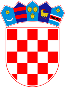 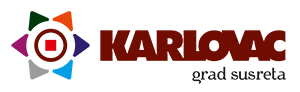 		REPUBLIKA HRVATSKAKARLOVAČKA ŽUPANIJA		REPUBLIKA HRVATSKAKARLOVAČKA ŽUPANIJA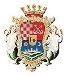 GRAD KARLOVAC		REPUBLIKA HRVATSKAKARLOVAČKA ŽUPANIJA		REPUBLIKA HRVATSKAKARLOVAČKA ŽUPANIJA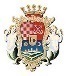 GRAD KARLOVACMO/GČBroj održanih sjednicaBORLIN3CEROVAC VIJKMANIĆKI1DONJE POKUPJE-GORNJE MEKUŠJE3GORNJE STATIVE2GRADAC2KABLAR3KAMEN SKO2KNEZ GORICA3LADVENJAK-SELIŠĆE4LOGORI ŠTE3MAHIĆNO-TUŠKANI2MALA JELSA3MALA ŠVARČA2ORLOVAC3POKUPSKA DOLINA4POPOVIĆ BRDO3REČICA2SJENIČAK-UTINJA3SKAKAVAC3ŠIŠLJAVIĆ3TUŠILOVIĆ1VELIKA JELSA3VUKMANIĆ3ZADOBARJE2ZAGRAD-KALVARIJA-VUČJAK3BANIJA4DREŽNIK-HRNETIĆ1DUBOVAC1GAZA3GRABRIK5LUŠČIĆ-JAMADOL2MOSTANJE3NOVI CENTAR6RAKOVAC3ŠVARČA1TURANJ3ZVIJEZDA4